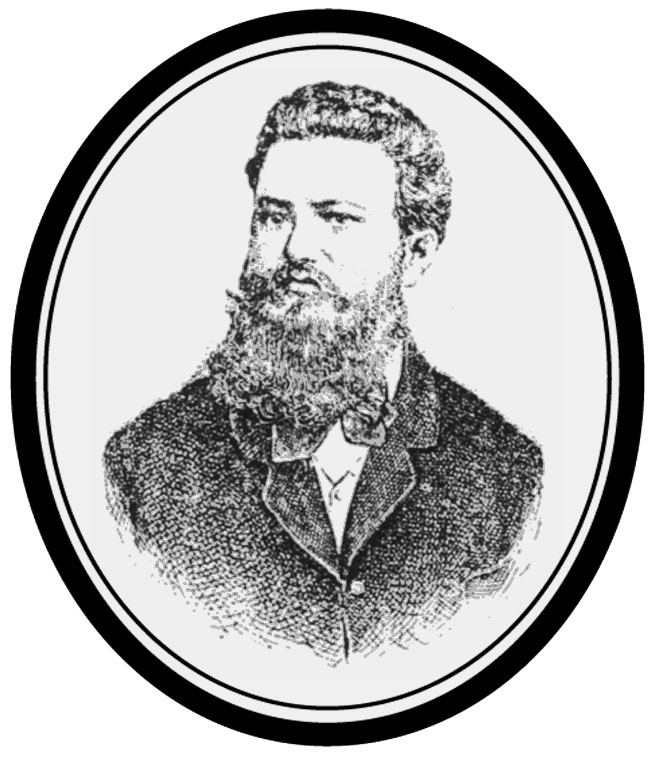 OSNOVNA  ŠKOLA   LJUDEVITA  MODECAKRIŽEVCIGODIŠNJI  PLAN  I  PROGRAMRADA  ŠKOLE  ZA  ŠKOLSKU  GODINU2014./2015.KRIŽEVCI, 30. RUJNA 2014.SADRŽAJOSNOVNI PODATCI O ŠKOLI	4UVOD	5IME ŠKOLE	7HIMNA  ŠKOLE	8GODIŠNJI PLAN I PROGRAM RADA	91. UVJETI RADA	101.1. PODATCI O ŠKOLSKOM PODRUČJU	101.2. PROSTORNI UVJETI	101.2.1. UNUTRAŠNJI ŠKOLSKI PROSTOR	101.2.2. PRIKAZ UNUTRAŠNJEG ŠKOLSKOG PROSTORA I NJEGOVE  NAMJENE	11          PO SMJENAMA	111.2.3. STANJE ŠKOLSKOG OKOLIŠA	132.  ZAPOSLENICI U ŠKOLI	142.1. PODATCI O UČITELJIMA	 2.2. PODATCI O VJEROUČITELJIMA	 2.3. PODATCI O RAVNATELJU I STRUČNIM SURADNICIMA	 2.4.  PODATCI O TAJNIKU I ADMINISTRATIVNO-TEHNIČKOM OSOBLJU	 3.  PODATCI O UČENICIMA	214.  PODATCI  O BROJU RAZREDNIH ODJELA	225.  ORGANIZACIJA  RADA	235.1. PODATCI O UČENICIMA I RAZREDNIM ODJELIMA	235.2. ORGANIZACIJA SMJENA	235.3. GODIŠNJI KALENDAR RADA	245.4. RASPORED  SATI	25RASPORED  SATI   PREDMETNE  NASTAVE  -- šk. god. 2014./2015..	 RAZREDNA NASTAVA – MATIČNA ŠKOLA	26PŠ Apatovac –        K  1.-2.-3.- 4. Ivanka Strmečki Baričević	29PŠ Dubovec   –       K  1.-2.-3.-4.  Katarina Harča Sinković	29PŠ Glogovnica –     K  3.-4. M.Ferendiš;   K  1.-2. J. Rabadžija	29PŠ Sv. Helena –      K  1.-2. Renata Krulić;  K 3.-4. Marija Kučina	30 Pogreška! Knjižna oznaka nije definirana. PŠ Križ. Poljana  –  K  2.-3. Snježana Butković;   K  1.-4. Sanja Vujić	31PŠ Veliki Raven –   K   1.-2. Renata Trstenjak; 3. Anđelka Balić; 4. Jasmina Borošak	31PŠ Vojakovac  –      K  2.-3. Draženka Pušić; K  1.-4. Dragica Osman	32PŠ Voj. Osijek  –     K  3.-4.   Tihomir Pleša	326.   NASTAVNI PLAN I PROGRAM RADA ŠKOLE	336.1. FOND SATI NASTAVNIH PREDMETA PO RAZREDNIM ODJELIMA	336.2. PLAN  IZVANUČIONIČKE   NASTAVE	346.3. PLAN IZBORNE NASTAVE U ŠKOLI	356.4. RAD PO PRILAGOĐENOM PROGRAMU	366.5. NASTAVA U KUĆI	366.6. DOPUNSKA NASTAVA	376.7. DODATNI RAD (RAD S DAROVITIM UČENICIMA)	386.8. PLAN IZVANNASTAVNIH  DJELATNOSTI	396.9. UKLJUČENOST UČENIKA U IZVANŠKOLSKE DJELATNOSTI	407.  PLAN ORGANIZIRANJA KULTURNE I JAVNE	41     DJELATNOSTI  ŠKOLE	418.  PROFESIONALNO INFORMIRANJE I USMJERAVANJE	449.  PLAN BRIGE ŠKOLE ZA ZDRAVSTVENO-SOCIJALNU I	45     EKOLOŠKU ZAŠTITU	4510. TJEDNO  ZADUŽENJE  NASTAVNIKA   -   RAZREDNA   NASTAVA	46      TJEDNO  ZADUŽENJE  NASTAVNIKA   -   PREDMETNA   NASTAVA……………………48      TJEDNO  ZADUŽENJE  NASTAVNIKA   -    VJERONAUK	 Pogreška! Knjižna oznaka nije definirana.11.  PLANOVI PERMANENTNOG STRUČNOG       USAVRŠAVANJA	5012.  PLAN RADA STRUČNIH TIJELA, STRUČNIH	52        SURADNIKA I TIJELA   UPRAVLJANJA	5212.1. PLAN RADA UČITELJSKOG VIJEĆA	5212.2. PLAN  RADA  RAZREDNIH  VIJEĆA	5412.3. PLAN  RADA RAZREDNIKA	5412.4. PLAN RADA VIJEĆA RODITELJA	5512.5. PLAN I PROGRAM RADA RAVNATELJA ŠKOLE	5612.6. PLAN I PROGRAM RADA ŠKOLSKOG ODBORA	5912.7. GODIŠNJI PLAN I PROGRAM RADA PEDAGOGA	6112.8. GODIŠNJI PLAN I PROGRAM RADA DEFEKTOLOGA	6812.9. GODIŠNJI PLAN I PROGRAM RADA SOCIJALNOG RADNIKA	7412. 10. BLAGAJNIK – ADMINISTRATOR	7812.11. TEHNIČKA SLUŽBA	8012.12. GODIŠNJI PLAN I PROGRAM RADA TAJNIKA ŠKOLE	8112.13. VODITELJA  RAČUNOVODSTVA	8512.14. GODIŠNJI PLAN I PROGRAM RADA ŠKOLSKOG KNJIŽNIČARA	8713.   PLAN  I PROGRAM RADA ŠKOLSKOG        SPORTSKOG DRUŠTVA ,,IZVOR”	9214.  PLAN I PROGRAM RADA UČENIČKE       ZADRUGE    „IZVOR“	9315. PRIJEVOZ UČENIKA PUTNIKA	9416. PREHRANA U ŠKOLSKOJ KUHINJI	97 OSNOVNI PODATCI O ŠKOLIOsnovna škola: Osnovna škola Ljudevita ModecaAdresa (mjesto, ulica, broj): Križevci, Franje Račkoga 3Županija: Koprivničko - križevačkaBroj i naziv pošte: 48 260 Križevci
Broj telefona: 	048/681-677  – tajništvo    Broj telefaksa: 	048/681-677			048/682-642  – ravnatelj			098/398-266  – ravnatelj       Broj područnih razrednih odjela (škola):  8 PŠ   (14 PRO)Broj djelatnika: 	a) učitelja razredne nastave: 29                           	b) učitelja predmetne nastave: 38                             	c) stručnih suradnika: 4                           	d) ostalih djelatnika: 22Ravnatelj škole: Dražen Bokan, prof.Voditelj smjene A-turnusa i PŠ: Ivanka PalijanVoditelj smjene B-turnusa: Ivana Dokuš Komarica, prof.Satničar: Goran Ljaljić, dipl.ing.matematike Voditelj informatičke učionice: Velimir Iveković, prof.Voditelj školske zadruge „Izvor“: Petra Kačarovski, prof.Voditelj ŠSD „Izvor“: Darinka Šimunčić, prof.Voditelji područnog razrednog odjela (područne škole): PŠ Apatovac – Ivanka Strmečki Baričević, PŠ Dubovec – Katarina Harča Sinković, PŠ Glogovnica – Marina Ferendiš, PŠ Sveta Helena – Renata Krulić, PŠ Veliki Raven – Renata Trstenjak, PŠ Križevačka Poljana – Snježana Butković, PŠ Vojakovac – Dragica Osman, PŠ Vojakovački Osijek – Tihomir Pleša.  UVOD  PRIPREME ZA POČETAK  ŠKOLSKE GODINENastava je u školskoj godini 2014./2015. počela 8. rujna 2014. U prvi razred Osnovne škole Ljudevita Modeca upisano je  128  učenika te sada u školi ima  935 učenika.  U novu školsku godinu ulazimo s građevinskom dozvolom za novu sportsku dvoranu, čija je izgradnja planirana u dvorištu matične škole. Projekt sportske dvorane prijavljen je na natječaj Ministarstva znanosti, obrazovanja i sporta za sufinanciranje izgradnje školskih objekata. Učenici, učitelji i stručni suradnici ostvarivat će manje projekte u kojima će još bolje upoznati svoj uži i širi zavičaj, ali  u kojima će se ostvarivati suradnja s kulturnim i vjerskim institucijama, športskim udrugama i udrugama građana, drugim školama i gospodarstvenicima.Nastavit će se ili završiti sljedeći projekti: Obilježavanje 170 godina rođenja Ljudevita Modeca, 115 godina rada škole i 40 godina Križevačkih pedagoških dana: Promocija pečata s likom Ljudevita Modeca – 1.10.Otvaranje izložbe posvećene Ljudevitu Modecu – 3.10.Križevački pedagoški dani – 9.10.Dani otvorenih vrata – 10.10.	Dani kruha – Petra Kačarovski, Andreja Mrazović, Brankica Salopek, Ivanka Strmečki Baričević, Sandra Poje, Lucija Martinčić  – 9. i 10. listopada 2014.Tikvijada – Petra Kačarovski,Vanja Konfic, Suzana Balić, Ivka Kajganić,CAP program  –  Branka Lazor, Elvira Kiš Miklečić, Tihomir PlešaGradske sportske igre – Darinka Šimunčić, Marjana Fržović, Tanja Kulović Balić, Nataša Marković, Lucija Martinčić, Sandra Poje, Jasmina Borošak, Anđelka Balić (graničar 3.r.), Ksenija Klenović (graničar 4.r.)Sveti Nikola – Lucija Martinčić (priredba), Irena Falat, Renata Trstenjak Mali božićni sajam – Ivanka Lukša, Tihomir Pleša, Anica Žulj, Marija PupovacBožićna priredba –  Danijela Zagorec, Senka Ratković, Suzana Balić, Sandra Poštić, Tihomir Pleša, Martina Valec Rebić (17. 12. 2014.)Božićne priredbe u Područnim školama – učitelji u PŠ,Maskenbal – Ksenija Klenović, Renata Krulić, Marija Kučina, Josipa Rabadžija, Izložbe pisanica –Brankica Salopek (LIPA), Renata Trstenjak, Nataša Majnarić, Ivka Kajganić (HERA) Đurđevo pod lipom- Brankica Salopek, Ivka Kajganić, Suzana Balić. Ankica Špoljarić MandićDan grada – Dragica Osman, Draženka Pušić, Jasmina Borošak, Anđelka BalićUtrka ulicama grada Križevaca -Darinka Šimunčić, Marjana Fržović, Tanja Kulović Balić (djevojčice 1. i 2. r.), Vanja Konfic (dječaci 1. i 2. r.), Sandra Poje (djevojčice 3. i 4. r.), Nataša Majnarić (dječaci 3. i 4. r.), Malo veliko spravišče – Lucija Martinčić,  Irena FalatDan škole – Sandra Poštić, Irena Falat, Gordana Podravec, Ivana Dokuš Komarica,  Ivanka Lukša, Andreja Mrazović, Renata Trstenjak, Lucija MartinčićPriredba za osmaše  – Ankica Špoljarić Mandić, Martina Tumpa, Sandra Poštić i  razrednici 8. razredaPriredba za prvašiće – Tanja Kulović Balić i učiteljice 1. razreda 2014./2015.Križevačke igre starih sportova – voditeljica Darinka Šimunčić, Marjana FržovićSuradnja u organizaciji Sportske igre mladih – Nataša Marković i Tanja MajnarićŠkola plivanja – Darinka Šimunčić, Marjana FržovićPutovima svetog Marka Križevčanina – orijentacijsko trčanje – Darinka Šimunčić, Mihaela Ljutić, Ivana Dokuš Komarica, Vedrana RađaZdrava prehrana – voditelji Dražen Bokan, Elvira Kiš Miklečić, Branka Lazor i Ana IvančanVrtim zdravi film – Marjana Fržović, Petra Kačarovski, Senka Ratković, Jasmina Krznarić Smok, Ivan Vukalović, Darinka ŠimunčićVoćka jedna truda vrijedna – Gordana Podravec i Vedrana RađaSuradnja s udrugom Bimbo Chiama Bimbo – voditelji Tihomir Pleša, Elvira Kiš Miklečić, Renata Trstenjak, Gordana Horvat Mesić Šapica na dar  – Vedrana Rađa, Danijela Zagorec, Petra Kačarovski, Tihomir Pleša, Martina Valec Rebić, Irena Horvat, Jadranka Crnić, Senka RatkovićLARA – socijalizacijske vještine – voditeljica Ana IvančanMala kreativna socijalizacijska skupina – voditelji Elvira Kiš Miklečić, Branka Lazor i Tihomir Pleša Program prevencije ovisničkih oblika ponašanja – Elvira Kiš Miklečić, Branka Lazor, razredniciNisam sam program prevencije zlostavljanja – Elvira Kiš Miklečić, Branka Lazor, razrednici – suradnja s policijomProgram „Jedan od 5“ – prevencija seksualnog zlostavljanja, Elvira Kiš Miklečić, Branka Lazor, razredniciUčimo zajedno – školski program pomoći u učenju - Ana Ivančan, Branka Lazor, Elvira Kiš Miklečić, svi učiteljiVanjsko vrednovanje – Dražen Bokan, Branka LazorObilježavanje Dana Europe – Irena Horvat, Jadranka Crnić, Maja Koretić, Ivan Vukalović, Barica Blagaj, Josip Žulj, Monika Hrlec, Krunoslav PuškarRadionice „Daj 5“  – Ana Ivančan, Branka Lazor, Elvira Kiš Miklečić, Romana Erhatić Izdavanje svjedodžbi i upis u e-maticu – koordinatori Velimir Iveković, Branka Lazor, razrednici Festival matematike – Gordana Podravec, Goran Ljaljić, Katarina Mijić, Gorana Lovreković, Velimir Iveković (u suradnji s OŠ Kalnik)Natječaj duhovne književnosti – suradnja s Udrugom „Stjepan Kranjčić“,   Martina Valec Rebić, Dražen Bokan, Valentina Jurišić, Mihaela Ljutić, Anđa Garić, Ankica Špoljarić Mandić, Lucija Martinčić, Martina Tumpa, Sandra PojeObilježavanje 5. godišnjice osnutka Bjelovarsko – križevačke biskupije – Anđa Garić, Ivan Pokupec, Valentina Jurišić, Mihaela Ljutić, Školski list „Izvor“ – Martina Valec Rebić, Romana Erhatić, Danijela Zagorec, Martina Tumpa, Lucija Martinčić, Sandra Poje, Senka RatkovićIzrada slikovnice za slijepe i slabovidne – Danijela Zagorec, Senka Ratković, Martina Valec-Rebić (suradnja s Komunalnim poduzećem)Dani jagoda – Josipa Rabadžija, Snježana Butković, Renata Krulić, Marija Kučina, Sanja VujićDani narcisa – Brankica Salopek, Ivka Kajganić, Ivanka Strmečki Baričević, Marina Ferendiš, Katarina Harča SinkovićSuradnja s Gradskom organizacijom Crvenog križa – Dražen Bokan, Vedrana Rađa, Elvira Kiš Miklečić, razrednici 1. razredaSuradnja s korisnicima domova za stare i nemoćne – Suzana Balić i Ivka KajganićČitanjem do zvijezda – Martina Valec-Rebić, Romana Erhatić, Danijela Zagorec, Martina Tumpa, Ivanka Palijan, Ankica Špoljarić MandićČitamo mi, u obitelji svi – Suzana Balić, Ivka Kajganić, Lucija Martinčić, Anđelka Balić, Romana Erhatić Ljepota kristalnih ploha – znanstveno-istraživački projekt, Marija Biljan,Čitajmo svi, mali i veliki – Sandra Poje i Lucija MartinčićIzrada GPP  i Školskog kurikuluma – Ivana Dokuš Komarica, Goran Ljaljić, Suzana Balić, Nataša Majnarić, Lucija Martinčić, Vedrana Rađa, Tanja Kulović Balić, Jelena Kuzijev, Jasmin Ibrahimagić, Marta Matoić, Ana Kokot, Helena Šipušić, Branka Lazor, Ana Ivančan, Ljiljana Ivančan, Elvira Kiš Miklečić, Romana Erhatić.IME ŠKOLE	Škola je 1991. godine dobila ime OSNOVNA ŠKOLA LJUDEVITA MODECA. Odluku o imenu škole donijela je Skupština općine Križevci na skupnoj sjednici Vijeća udruženog rada, Vijeća mjesnih zajednica i Društveno-političkog vijeća održanoj 7. veljače 1991. godine, Odlukom:Klasa: 022-01/91-01/02., Urbroj: 2141-01/91-6.LJUDEVIT MODEC    (Križevci, 21. srpnja 1844. godine – Zagreb, 2. siječnja 1897. godine)	Ljudevit Modec rođen je 1844. godine u Križevcima u obrtničkoj obitelji, gdje  već od najranije dobi, pod utjecajem majke koja je bila vrlo obrazovana za ono vrijeme, pokazuje ,,smisao i talent za knjigu“.	Osnovnu školu završio je u Križevcima. Još kao dijete zavolio je učiteljski poziv te se nakon niže realke u Varaždinu, koju je završio s najboljim uspjehom, upisuje na učiteljsku školu u Pragu. Po završetku učiteljske škole vraća se u Hrvatsku.	Radio je kao učitelj u Zagrebu na kaptolskoj osnovnoj školi, učiteljskoj školi te na višoj djevojačkoj školi. Od 1874. do 1890. godine bio je ravnatelj učiteljske škole u Zagrebu, a od 1890. do 1893. u Petrinji. Bio je jedan od osnivača Učiteljske zadruge (1865. godine) i Hrvatskog pedagoško-književnog zbora (1871. godine). Dvadeset i dvije godine (1873. – 1895.) bio je urednik pedagoškog časopisa ,,Napredak“ i za njega je napisao mnogo članaka pedagoškog, metodičkog i literarnog sadržaja. ,,Napredak“ izlazi još i danas kao stručni pedagoški časopis, a izdaje ga Hrvatski pedagoško- -književni zbor.	Napisao je više metodičkih djela za nastavu ,,prirodopisa, crtanja i geometrije“, priručnik za početnicu te dvije čitanke (za II. i III. razred).	Bio je vrlo uspješan u svom učiteljskom radu. Svoje bogato znanje i iskustvo znao je prenijeti svojim učenicima koji su cijenili svog učitelja i rado ga se sjećali. Svoje oduševljenje učiteljskim pozivom prenosio je na mlade učitelje.	Modec je bio veliki učitelj i pedagog te se svojim radom i naprednim idejama isticao među hrvatskim učiteljima druge polovice 19. stoljeća. Cijeli je život posvetio učiteljskom pozivu te svom pedagoškom, organizacijskom i literarnom radu, nastojeći tako stvoriti što bolje uvjete za razvoj hrvatskog školstva i kulture. Svojim idejama je također nastojao modernizirati nastavni rad i time unaprijediti osnovnu školu. Zalagao se za bolji društveni i materijalni položaj hrvatskih učitelja. Među učiteljima je razvijao duh patriotizma i otpor prema svemu što je tuđinsko.	Zbog svega što znamo o Ljudevitu Modecu, možemo biti ponosni što naša škola nosi ime jednog tako velikog i značajnog učitelja i pedagoga koji se rodio i dio života proveo u našem gradu.HIMNA  ŠKOLE                                Kad prolazim ulicom, pokraj svoje škole                                srce zatreperi sve jače, sve bolje,                                a kada uđem, tu u školu moju,                                naiđem tad odmah na dragu klupu svoju.  Pripjev                 Ljudevit Modec to je moja škola,                                radost i veselje vlada u njoj,                                Ljudevit Modec to je moja škola,                                u njoj je svatko prijatelj moj.                                U mojem razredu, u toj našoj školi,                                Osmijeh i toplina na licima su svim,                                Ljudevit Modec, to je moj dom                                i uvijek će ostati mlad u srcu mom!  Pripjev …                                Tu smo naučili svoja prva slova,                                ovdje smo stekli prijateljstva nova,                                tu su se rodile i ljubavi prve,                                najdraža školo, hvala ti za sve.  Pripjev …  						Autor teksta i glazbe: Ozren Bogdanović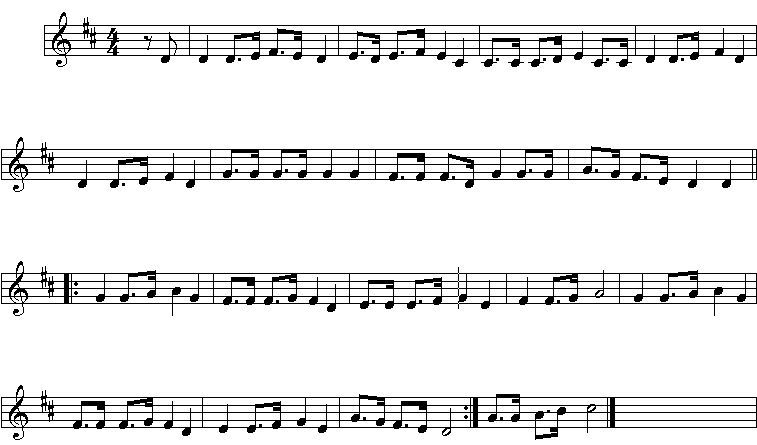 Na osnovi članka 28. Zakona o odgoju i obrazovanju u Osnovnoj i srednjoj školi, i članka 37. Statuta OŠ Ljudevita Modeca Križevci, F. Račkoga  usvojenog na sjednici Učiteljskog vijeća od 25. rujna 2014. i sjednici Vijeća roditelja  od 29. rujna 2014. Školski odbor Osnovne škole Ljudevita Modeca Križevci dana  30. rujna 2014.  d o n o s i                                                                                                                                                                            GODIŠNJI PLAN I PROGRAM RADA               Godišnji plan i program rada škole temelji se na Zakonu o odgoju i obrazovanju u osnovnoj i srednjoj školi, Kolektivnom ugovoru za zaposlenike u osnovnoškolskim ustanovama,  Pravilniku o kalendaru rada osnovne škole za školsku godinu 2014./15., Pravilniku o broju učenika u redovnom i kombiniranom razrednom odjelu u osnovnoj školi, Pravilniku o osnovnoškolskom obrazovanju i odgoju djece s teškoćama u razvoju.              Izrada Godišnjeg plana i programa rada škole temelji se na analizi Izvještaja o radu škole na kraju školske godine 2013./2014., na osnovi nastavnog plana i programa i školskog kurikuluma.  1. UVJETI RADA1.1. PODATCI O ŠKOLSKOM PODRUČJU          Osnovna škola Ljudevita Modeca u Križevcima u svom sastavu ima:  1. 	MATIČNU ŠKOLU u Križevcima s 32 razredna odjela učenika I. –  VIII. razreda   			 (13 odjela I. – IV. razreda i 19 odjela  V. – VIII. razreda).                                                                                                                                               2. 	PŠ APATOVAC s jednim kombiniranim odjelom  I. – IV. razreda  3. 	PŠ DUBOVEC s jednim razrednim odjelom  I. – IV. razreda  4. 	PŠ GLOGOVNICA s dva razredna odjela I. – IV. razreda  5. 	PŠ SVETA HELENA s dva razredna odjela I. – IV. razreda  6. 	PŠ KRIŽEVAČKA POLJANA  s dva razredna odjela I. – IV. razreda  7. 	PŠ VELIKI RAVEN s tri razredna odjela I. – IV. razreda  8. 	PŠ VOJAKOVAC s dva razredna odjela I. –  IV. razreda  9. 	PŠ VOJAKOVAČKI OSIJEK s jednim razrednim odjelom III. – IV. razredaŠkolsko područje pokriva cca 150 km2 površine u smjeru sjever - jug u duljini cca  i prosječne širine . Na tom području ima  cca 40 naseljenih mjesta. Najudaljenije mjesto je Apatovac na sjeveru i Ravenska Sela na jugu. Prometna povezanost MŠ i PŠ relativno zadovoljava. Veći dio prometnih komunikacija je asfaltiran dok je manji dio trasiran bez završnog asfaltnog sloja (prema Dubovcu,  Križ.Poljani, Voj. Osijeku). 1.2. PROSTORNI UVJETI1.2.1. UNUTRAŠNJI ŠKOLSKI PROSTOR              Matična škola raspolaže s cca 3 240 m2 prostora u školskoj zgradi uključujući prilagođeni prostorom za tjelesnu i zdravstvenu kulturu, kotlovnicu centralnog grijanja i garaže. Od toga prostora na učionice, kabinete i prostore za komuniciranje otpada cca 1 800 m2, na sanitarne čvorove i hodnike, stubišta 1 280 m2, na prilagođeni prostor za TZK cca . Nova školska športska dvorana obuhvaća 2 484,30 m2 površine.              Škola je dobro opremljena AV opremom i didaktičkom opremom.                                                                   Prostor za ostvarivanje odgojno-obrazovnog rada sastoji se od:– 7 učionica za razrednu nastavu– 15 specijaliziranih učionica za predmetnu nastavu– 1 prilagođenog prostora za TZK– 1 školske športske dvorane– 5 kabineta– 1 zbornice– 5 ureda– 2 prostora za tehničko osoblje– 1 prostora za pismohranu– 1 učionice za informatiku– 1 spremišta namirnica za potrebe školske kuhinje– 1 školske kuhinje s blagovaonicom– 7 sanitarnih čvorova– 1 kotlovnice sa spremištem alata i strojeva– 1 školske knjižnica i– 1 garaže za školski automobil.1.2.2. PRIKAZ UNUTRAŠNJEG ŠKOLSKOG PROSTORA I NJEGOVE  NAMJENE PO SMJENAMAMatična škola: I. – VIII. razredaŠifra opremljenosti:                                                                            do 50% ..................1                                                                            51-70% ................. 2                                                                            71-100% .................3Područne škole: I.-IV. razredŠifra opremljenosti:                                                                      do 50% .................. 1                                                                      51-70% ...............… 2                                                                      71-100%.................3Učenički prostor RN PRO je zadnjih godina opreman i sada je solidno opremljen audio-vizualnim pomagalima i didaktičkom opremom.  Predmetna nastava je organizirana s dobro opremljenim kabinetima, a posebno treba istaknuti kabinete fizike, kemije, biologije, tehničke kulture, informatike, stranog jezika, zemljopisa, glazbene kulture i likovne kulture. Potrebno je i dalje nastojati održati postojeće standarde kako bi nastavni proces kontinuirano bio osuvremenjivan.1.2.3. STANJE ŠKOLSKOG OKOLIŠA              Škola posjeduje ukupno  zemljišta (matična škola i osam područnih škola). Od toga je 8 408 m2 parkova: 6 602 m2 u matičnoj školi,  u PŠ Apatovac,  u PŠ Glogovnica,  u PŠ Sv. Helena,  u PŠ Križevačka Poljana,  u PŠ Dubovec, 320 m2 u PŠ Veliki Raven,  u PŠ Vojakovac te 40 m2 u PŠ Voj. Osijek.              Parkove oko školskih zgrada redovito održavaju djelatnici zaduženi za čišćenje, a isto tako i učenici i učitelji. Učenici i učitelji svake godine detaljnije čiste i uređuju školske parkove po rasporedu i planu koji je načinila ekološka grupa škole. Isto tako, redovito sade novo drveće i ukrasno grmlje.              Škola posjeduje 16 574 m2 sportskih terena. Od toga je u matičnoj školi 3 960 m2 (dva asfaltirana igrališta za mali nogomet i košarku i jedan travnati teren za odbojku). U područnim školama su to travnati tereni na kojima se odvija nastava TZK, a veličina im je: 1 404 m2 u PŠ Apatovac,  8 100 m2 u PŠ Glogovnica,  u PŠ Sv. Helena, 2060 m2 asfaltirano u PŠ Veliki Raven,  i  u PŠ Voj. Osijek.              Obradivog zemljišta je ukupno , i to:  u matičnoj školi,  u PŠ Apatovac, 2 734 m2 u PŠ Glogovnica,   u PŠ  Sv. Helena,  u PŠ Križevačka Poljana, 3 403 m2 u PŠ Dubovec, 8 676 m2 u PŠ Veliki Raven, 7 140 m2 u PŠ Vojakovac i  u PŠ Voj. Osijek.  zemljišta su livade i ostale vrste zemljišta.2. ZAPOSLENICI ŠKOLE ŠKOLSKE GODINE 2014./2015.2.1. PODATCI O UČITELJIMA  2.2. PODATCI O VJEROUČITELJIMA2.3. PODATCI O RAVNATELJU I STRUČNIM SURADNICIMA2.4. PODATCI O TAJNIKU I ADMINISTRATIVNO-TEHNIČKOM OSOBLJU3.   PODATCI O UČENICIMAPODATCI  O BROJU RAZREDNIH ODJELAOsnovna škola Ljudevita Modeca ima 46 razrednih odjela; u matičnoj školi 32 (13 razredne nastave i 19 predmetne nastave). Broj razrednih odjela u područnim školama je sljedeći:PŠ Apatovac – 1PŠ Vojakovački Osijek – 1PŠ Glogovnica – 2PŠ Vojakovac – 2PŠ Sveta Helena – 2PŠ Križevačka Poljana – 2PŠ Veliki Raven – 3PŠ Dubovec – 1.5.  ORGANIZACIJA  RADA5.1. PODATCI O UČENICIMA I RAZREDNIM ODJELIMA              U školskoj godini 2014./15. školu pohađa 935 učenika raspoređenih  u 46 razrednih odjela. U matičnoj školi u Križevcima je 790 učenika u 32 razredna odjela (13 razrednih odjela I.-IV. razreda s 319 učenika i 19 razrednih  odjela V.-VIII. razreda s 471 učenik).               U osam područnih škola je 145 učenika u 14 razrednih odjela I.-IV. razreda. U PŠ Veliki Raven su dva čista razredna odjela i jedna dvorazredna kombinacija, u PŠ Apatovac i PŠ Dubovec su četverorazredne kombinacije, PŠ Voj. Osijek jedna dvorazredna kombinacija, a u ostalim školama su po dvije dvorazredne kombinacije.5.2. ORGANIZACIJA SMJENA              Nastavni rad u matičnoj školi u Križevcima organiziran je u dvije smjene. Jutarnja smjena s radom započinje u 8.00 sati, a popodnevna u 13.20 sati. Smjene se svaki tjedan izmjenjuju.U obje smjene su učenici i razredne i predmetne nastave. U smjeni A  je 16 razrednih odjela – 1. a, b, 2. c, 3. a,  4. b, c, 5. a, b,c, 6. a, b, 7. a, b  i 8. a, b, c. U smjeni ,,B”  je 16 razrednih odjela – 1. c, d,  2. a, b, 3. b, c, 4. a, 5. d, e,  6. c, d,e, 7. c, d i 8. d, e.                                   U područnim školama rad je organiziran: 								         a) u dvije smjene:  PŠ Sv. Helena, PŠ Križ. Poljana                b) u jednoj smjeni: PŠ Apatovac, PŠ Dubovec, PŠ Veliki Raven i PŠ Vojakovački Osijek, 			        PŠ Vojakovac i PŠ Glogovnica.              Prehrana učenika u matičnoj školi organizirana je tako da za vrijeme prvog velikog odmora (poslije 2. školskog sata) objeduju učenici I. – IV. razreda, a za vrijeme drugog velikog odmora (poslije 3. školskog sata) učenici V. – VIII. razreda. Prehrana u školskoj kuhinji organizirana je u dvije smjene jer je blagovaonički prostor premalen da bi svi učenici istovremeno mogli objedovati.              Učenici čije je prebivalište od škole udaljeno 3 –  (učenici I. – IV. razreda) i preko   (učenici V. – VIII. razreda) svakodnevno u školu dolaze školskim autobusima. Organiziranim prijevozom obuhvaćena su 434 učenika.              U matičnoj školi organizirano je dežurstvo učenika na ulazu u školsku zgradu. Svoja zapažanja i zabilješke učenici bilježe u knjigu dežurstva učenika koju na kraju dežurstva potpisuje glavni dežurni učitelj (dežurni učitelj na I. katu).              Dežurstvo učitelja organizirano je tako da svaki dan po dva učitelja dežuraju u prizemlju, na I. katu, II. katu i kod autobusa. Na kraju dežurstva glavni dežurni učitelj zapažanja upisuje u knjigu dežurstva učitelja  koja se nalazi u zbornici.5.3. GODIŠNJI KALENDAR RADA5.4. RASPORED  SATI	Raspored sati za predmetnu nastavu izrađuje satničar, a za razrednu nastavu razredni učitelj za svoj razredni odjel. Pri izradi rasporeda sati vodilo se računa o psihofizičkim mogućnostima djeteta koliko je to bilo moguće. Naime, u našoj školi velik je problem nedostatak prostora pa smo pri izradi rasporeda sati prisiljeni voditi računa o tome da svi razredni odjeli svaki sat imaju adekvatan prostor za izvođenje nastave.               Raspored sati za predmetnu nastavu nalazi se u zbornici i u svakom je trenutku dostupan. Po potrebi se može dati na uvid. Raspored sati razredne nastave nalazi se u dnevnicima rada svakog razrednog odjela u arhivi pedagoga.RAZREDNA NASTAVA – MATIČNA ŠKOLAPŠ Apatovac  – K  1.-2.-3.-4. Ivanka Strmečki BaričevićPŠ Dubovec   – K  1.-2.-3.-4.    Katarina Harča Sinković PŠ Glogovnica –    K  1.-2. Josipa Rabadžija;   K  3.-4. Marina Ferendiš PŠ Sv. Helena     –    K  1.- 2. Renata Krulić   3.-4. Marija KučinaPŠ Križ. Poljana    –    K  2.-3.  Snježana Butković;   K  1.-4. Sanja VujićPŠ Veliki Raven     –K 1. - 2. Renata Trstenjak; 3. Anđelka Balić;  4. Jasmina BorošakPŠ Vojakovac    –    K  1.-4. Dragica Osman;K 2.-3. Draženka PušićPŠ Voj. Osijek      –    K  3.-4.  Tihomir Pleša                                             6.   NASTAVNI PLAN I PROGRAM RADA ŠKOLE6.1. FOND SATI NASTAVNIH PREDMETA PO RAZREDNIM ODJELIMA            Godišnje planiranje i programiranje učitelji su izvršili prema dogovoru na županijskim stručnim vijećima  u skladu s uputama Ministarstva znanosti, obrazovanja i sporta. Okvirni i mjesečni planovi, koji su izrađeni nakon sjednica razrednih vijeća na kojima se vrši zajedničko planiranje, nalaze se u arhivi pedagoga te su sastavni dio Godišnjeg plana i programa rada škole.6.2. PLAN  IZVANUČIONIČKE   NASTAVE        Na početku školske godine razrednici će na roditeljskim sastancima upoznati roditelje s planovima izvanučioničke nastave –  izletima, ekskurzijama, projektima, školom u prirodi, posjetom izložbama, posjetom kazališnim predstavama i slično.Na roditeljskim sastancima razrednici će upoznati roditelje s Pravilnik o izvođenju izleta, ekskurzija i drugih odgojno – obrazovnih aktivnosti izvan škole (Narodne novine br. 67, od 2.6.2014.)6.3.   PLAN IZBORNE NASTAVE U ŠKOLI6.4.   RAD PO PRILAGOĐENOM PROGRAMU              Učenici s Rješenjem o primjerenom obliku školovanja prema članku 65. Zakona o odgoju i obrazovanju u osnovnoj i srednjoj školi i članku 4. Pravilnika o OŠ u šk. g. 2014./15. ili učenici gdje je postupak utvrđivanja u tijeku.	   Broj učenika po razredima s rješenjima i na opservaciji je sljedeći:                Podatci o učenicima nalaze se u arhivi škole odnosno u dokumentaciji školskog defektologa.                                                          	                                                                    6.5.   NASTAVA U KUĆIU ovoj školskoj godini planira se nastava u kući. Ako će biti potrebe za njezinim organiziranjem ostvariti će se i ovaj oblik rada uz odobrenje Ministarstva znanosti, obrazovanja i sporta o organizaciji i provedbi nastave u kući.6.6.   DOPUNSKA NASTAVA6.7.   DODATNI RAD (RAD S DAROVITIM UČENICIMA)Jedan od oblika rada s darovitim učenicima je rad kroz dodatnu nastavu. Program dodatne nastave izvodi se s učenicima koji pokazuju više interesa za određene nastavne sadržaje, ali su i takvi da učenike pripremaju za natjecanja, smotre, susrete na svim razinama.6.8.   IZVANNASTAVNE AKTIVNOSTI         O radu grupa izvannastavnih djelatnosti vodi se pedagoška dokumentacija. Program rada grupe, evidencija polaska, zabilješke o napredovanju učenika, dnevnik rada   vodi se u PREGLEDU RADA IZVANNASTAVNIH DJELATNOSTI koji se nalazi kod voditelja grupe.6.9.  UKLJUČENOST UČENIKA U IZVANŠKOLSKE DJELATNOSTI              U ovoj školskoj godini 150 učenika pohađa nastavu u OGŠ ,,Albert Štriga Križevci“. Voditelji su djelatnici OGŠ, a suradnja i komunikacija sa školom je vrlo dobra. Programi se ostvaruju u OGŠ.Učenici naše škole pohađaju  školu stranih jezika „NIKA“, a mnogi treniraju u sportskim klubovima: NK „Križevci“, ŽRK „Mlinar“, RK „KTC“, KK „Križevci“, KK „Radnik“, TAE KWON DOO klubu, Karate klubu „KTC Križevci“, konjičkom klubu i ostalim klubovima koji su uključeni u Zajednicu sportskih udruga grada Križevaca, te „Križevačke mažoretkinje“.	Učenici su uključeni  u rad dobrovoljnih vatrogasnih društava svojega mjesta.7.  PLAN ORGANIZIRANJA KULTURNE I JAVNE DJELATNOSTI  ŠKOLE 8. PROFESIONALNO INFORMIRANJE I USMJERAVANJE              Profesionalno informiranje i usmjeravanje provodi se od I. razreda. Kroz sadržaje nastavnih predmeta, osobito prirode i društva u nižim razredima i tehničke kulture u višim razredima, učenici se upoznaju sa zanimanjima kojima se ljudi bave, upoznaju pojedina radna mjesta i uvjete rada pojedinih vrsta zanimanja.              Rad na profesionalnom informiranju i usmjeravanju intenzivira se u VIII. razredu kako bi se učenicima dalo što više informacija o mogućnostima i uvjetima upisa u srednje škole.              U mjesecu siječnju ili početkom veljače, u svim razrednim odjelima VIII. razreda, anketom se ispituju profesionalne namjere učenika VIII. razreda. Nakon obrade ankete, izdvajaju se učenici kojima je potrebno savjetovanje koje se obavlja u suradnji sa Zavodom za zapošljavanje - Služba za PO.Učenici koji se izdvajaju za savjetovanje su neodlučni učenici, nadareni učenici te učenici s teškoćama.Isto tako se  na roditeljskim sastancima intenzivnije radi na informiranju roditelja o mogućnostima i uvjetima upisa u pojedine srednje škole i srednjoškolske programe. U lipnju se održava roditeljski sastanak za sve roditelje učenika VIII. razreda na kojem ih ravnatelji srednjih škola u Križevcima upoznaju s programima zanimanja koja mogu upisati, a pedagog Službe za PO s mogućnostima upisa i vrstama srednjih škola izvan naše županije.9.  PLAN BRIGE ŠKOLE ZA ZDRAVSTVENO-SOCIJALNU I                            EKOLOŠKU ZAŠTITU10. TJEDNO  ZADUŽENJE  NASTAVNIKA    Tjedno zaduženje učitelja i stručnih suradnika određuje se Pravilnikom o tjednim radnim obvezama učitelja i stručnih suradnika u osnovnoj školi i Pravilnikom o izmjenama i dopunama o tjednim radnim obvezama učitelja i stručnih suradnika u osnovnoj školi (NN 103 od 27.8.2014.) Sati u prekovremenom radu odrediti će se Rješenjem o obvezama učitelja u školskoj godini 2014./2015.11.  PLANOVI PERMANENTNOG STRUČNOG USAVRŠAVANJA              Stručno usavršavanje u školi provodi se kroz individualno stručno usavršavanje i usavršavanje kroz stručne kolegije. U školi rade sljedeći stručni aktivi:  Svi aktivi izrađuju programe rada stručnog aktiva  u kojem planiraju, osim organizacije i analize rada i stručne teme, a izbor tema temelji se na analizi rada u protekloj školskoj godini i primjenjuje se načelo aktualnosti.Svi aktivi  u svom programu rada planiraju:         Svi učitelji tijekom godine prisustvuju stručnim aktivima  i seminarima koje organizira Agencija za odgoj i obrazovanje.O održanim sjednicama stručnih aktiva  vodi se dokumentacija i zapisnici koji se, kao i programi rada, nalaze kod voditelja stručnog aktiva.12.  PLAN RADA STRUČNIH TIJELA, STRUČNIH SURADNIKA I TIJELA   UPRAVLJANJA12.1. PLAN RADA UČITELJSKOG VIJEĆA12.2. PLAN  RADA  RAZREDNIH  VIJEĆA Prva sjednica se održava na početku školske godine, prije početka nastave na njoj će se raspravljati o:strukturi razrednog odjela, načinu vođenja pedagoške dokumentacije razrednog odjela,upoznati sve razrednike o potrebi i načinu izrade analize odgojne situacije u odjelu i način upisivanja  u dnevniku rada,dogovoriti se o rokovima do kada treba biti izvršeno planiranje                                                                                                                                                                                                nastavnog rada.               Planiraju se 4 kvartalne sjednice, tijekom prvog obrazovnog razdoblja, na kraju I. polugodišta, sjednica za vrijeme proljetnih praznika i na kraju nastavne godine. Teme  sjednica bit će:- analiza uspjeha i vladanja učenika,- pedagoške mjere i izostanci učenika,- ostvarenje nastavnog plana i programa,- prijedlog mjera za poboljšanje uspjeha u razrednom odjelu.              Zapisnik sa sjednice razrednog vijeća razrednici upisuju u dnevnike rada. Zapisnik o broju negativno ocijenjenih učenika na kraju svakog polugodišta nalazi se kod pedagoga.              Ako se ukaže potreba za sazivanjem sjednice razrednih vijeća za jedan ili više razrednih odjela, razrednik će sazvati sjednicu i pripremiti prijedlog dnevnog reda.12.3. PLAN  RADA RAZREDNIKANa temelju analize odgojne situacije, svaki razrednik planira svoj rad s razrednim odjelom. Osim sadržaja planiranih na temelju odgojne situacije, razrednici planiraju: zdravstvenu zaštitu učenika (cijepljenje, sistematski pregled, brigu o redovitom posjetu liječniku), suradnju s roditeljima učenika, suradnju sa stručnom službom škole, ravnateljem, članovima razrednog vijeća, administrativno-pedagoške poslove, kulturnu i javnu djelatnost.	   Zadaća škole nije samo stjecanje i razvijanje znanja, nego i odgoj učenika. Stoga je potrebno ostvarivati i sljedeće ciljeve:poštovanje života razvijanje samopoštovanja i poštovanja drugih promicanje vrijednosti rada razvijanje sposobnosti za timski rad promicanje ljubavi i ponosa prema zavičaju i domovini razvijanje ekološke svijesti razvijanje osjećaja osobne i društvene odgovornosti razvijanje solidarnosti sa slabijima  potrebitijima i dr.Plan rada razrednika nalazi se kod pedagoga i sastavni je dio Godišnjeg plana i programa rada škole. 12.4. PLAN RADA VIJEĆA RODITELJA                  Osim navedenih sjednica Vijeća roditelja, sjednice se mogu sazivati i tijekom školske godine ako se za tim ukaže potreba.              Sadržaj rada sazvane sjednice predlaže sazivatelj sjednice u dogovoru s predsjednikom.12.5. PLAN I PROGRAM RADA RAVNATELJA ŠKOLENapomena: radno vrijeme 8 sati dnevno u okviru 40 – satnog radnog tjedna sukladno odredbama Zakona o radu i drugim važećim propisima.								RAVNATELJ							         Dražen Bokan, prof.12.6.  PLAN I PROGRAM RADA ŠKOLSKOG ODBORA                                                                                    Predsjednica Školskog odbora					                                 mr. Natalija Radotović Maksić12.7.  GODIŠNJI PLAN I PROGRAM RADA PEDAGOGA12.8. GODIŠNJI PLAN I PROGRAM RADA DEFEKTOLOGA                                    (socijalnog pedagoga i rehabilitatora)									         PLANIRANO SATI									     TJEDNO     GODIŠNJE     Neposredan rad s učenicima s teškoćama u razvoju                     20               700Ustroj i uspostava programa rada s učenicima u postupkuutvrđivanja najpogodnijeg oblika školovanja.Uspostava i ostvarivanje rehabilitacijskog programa radaza učenike s teškoćama u razvoju.Uspostava i ostvarivanje programa posebnih odgojno--obrazovnih postupaka s učenicima s teškoćama u razvoju.Profesionalno informiranje i profesionalna orijentacija učenika s posebnim potrebama:upoznavanje i prepoznavanje individualnih osobina učenikaodržavanje predavanja za učenike i roditeljepomoć pri organizaciji predavanja stručnjaka, predstavljanjaustanova za daljnje školovanje, izložbi i posjetapomoć razrednicima u radu na profesionalnoj orijentacijisavjetodavna pomoć učenicima s posebnim potrebama i njihovim roditeljima.Grupni korektivni rad s učenicima s posebnim potrebama.Savjetodavni rad s učenicima s posebnim potrebama.Upis učenika u prve razrede i pomoć pri formiranju razrednih odjela – rad u Povjerenstvu za utvrđivanje najpogodnijeg oblika školovanja.Utvrđivanje psihofizičke zrelosti djece pri upisu u prve razrede.Pomoć pri odabiru učenika za dopunsku nastavu.Pomoć pri detekciji, identifikaciji i evidenciji učenika sposebnim potrebama.Formiranje skupina za defektološko stručno postupanje.Uvođenje stručnih postupaka i inovacija u rad s djecom s posebnim potrebama.Neposredni stručni rad s učenicima posebnih potreba kroz:dijagnostikusavjetodavni radterapeutski rad (individualni ili grupni)rehabilitacijski rad (individualni ili grupni).Rad s učenicima koji žive u okolini u kojoj je prisutnasocijalno-kulturna deprivacija.Rad s odgojno ugroženim učenicima.Rad s učenicima s poremećajima u ponašanju.Rad s učenicima s evidentiranim prekršajima ili krivičnim djelima.Rad s učenicima koji doživljavaju neuspjeh.Skrb za djecu rizičnih obitelji.PLANIRANO SATI									      TJEDNO	   GODIŠNJEUstroj, uspostava i praćenje programa rada                                        13              547.5Vođenje dokumentacije – Izrada cjelovitog godišnjeg plana               5              219i programa rada:planovi i programi rada s učenicimavođenje dosjea učenika sa zapažanjima i mišljenjimate dnevnik radaplan i program rada na zadaćama utvrđivanja najpogodnijeg       oblika školovanjaplan za osiguravanje specifičnih potreba učenikaplaniranje savjetodavnih, terapeutskih, rehabilitacijskihi dijagnostičkih postupakaplaniranje estetskog i ekološkog odgojnog radaanaliza i izvješća na kraju školske godineizrada projekata i provođenje istraživanjaprimjena novih spoznaja u funkciji unapređivanja rada.Program rada s učiteljima:                                                                     2                109.5program sustava praćenja školovanja učenikasustav evidencije i dokumentacijestatistički pokazateljipružanje pomoći učiteljima u programiranju radas djecom s posebnim potrebama i u primjeni modelapoučavanja učenika s posebnim potrebamaupoznavanje učitelja s novim nastavnim sredstvimai pomagalima glede djece s posebnim potrebamate izrada prijedloga za odgovarajuće oblike radadavanje stručnih savjetaneposredna pomoć u ostvarenju stručnih postupakasuradnja u djelovanju na motivacijske činitelje uučenjusuradnja na poticanju uspostavljanja kvalitetnijeg odnosa učenik – učitelj i zaštita mentalnog zdravljasvih sudionika u odgojno-obrazovnom procesu.Suradnja s ravnateljem, stručnim suradnicima i                                    2                109.5           ostalim članovima stručnih službi:suradnja sa Zavodom za javno zdravstvo-školskimliječnikom školske medicinePovjerenstvom za utvrđivanje psihofizičkog stanja djeceObiteljskim centrom Koprivničko - križevačke županijeCentrom za socijalnu skrbŽupanijskim uredom za obrazovanje i športPosebnim ustanovama, bolnicamaEdukacijsko-rehabilitacijskim fakultetomostalim udrugamaMUP-om. PLANIRANO SATI       TJEDNO  GODIŠNJEZdravstvena i socijalna zaštita učenika:rad na zdravstvenom odgoju i zdravstvenoj kulturiskrb o higijeni i ekologijirad na humanizaciji međuljudskih odnosaupoznavanje i praćenje socijalnih prilika učenika i obiteljipomoć učenicima i obiteljima učenika u ostvarivanju socijalno-zaštitnih prava	-    pomoć u brizi za socijalne odnose u razrednim odjelima.Priprema za ostvarivanje programa neposrednog                                 4                109.5rada s učenicima:priprema za dnevni neposredni edukacijsko-rehabilitacijski rad za učenike s posebnimpotrebama i učenike s problemima uponašanjupriprema i sudjelovanje u radu stručnog timakoordiniranje u izradi krajnjega nalaza imišljenja s prijedlogom najprimjerenijegoblika odgoja i obrazovanja djeteta sposebnim potrebamaprikupljanje i obrada podataka o djeci sposebnim potrebamaosiguravanje uvjeta za skupni i pojedinačanrad s djecom s posebnim potrebamaizrada individualnog didaktičkog priborauvođenje i primjena novih nastavnih sredstavai pomagala glede djece s posebnim potrebamaizrada instruktivnih i ispitnih materijala, nastavnihsredstava i pomagala za radsudjelovanje u ostvarivanju odgojnih postupakaizrada prijedloga za posebne oblike pomoćiutvrđivanje potreba stručnog djelovanja u školskom okruženju	-    estetsko i ekološko uređenje prostora za radorganizacijski poslovi – planiranjeanaliza ostvarenja prethodnih planova i programa.Rad s učenikovim roditeljima                                                           2                    94.5Upoznavanje roditelja sa psihofizičkim stanjemdjeteta na temelju analize dokumentacije o djetetu prikupljene prilikom pregleda i opservacije,pružanje stručnih savjeta i naputaka za pomoćdjetetu za ublažavanje i otklanjanje teškoća.Upoznavanje s programom pedagoškeopservacije.Osposobljavanje i poučavanje roditelja zaprimjeren rad s djetetom u obitelji.Rad s roditeljima pri upisu djece u prvi razredosnovnoškolskog obrazovanja.Rad s roditeljima na provođenju profesionalne orijentacije.     PLANIRANO SATI                                                                                           TJEDNO          GODIŠNJEOstali poslovi                                                                                5                      410Sudjelovanje u radu sjednica Učiteljskog vijeća iRazrednih vijeća.Poslovi i zadaci vezani za početak odnosno završetak školske godine; primopredaja učenika s teškoćamaiz 4. u 5. razred.Analiza i vrednovanje rezultata odgojno-obrazovnograda (suradnja s učiteljima i roditeljima).Poslovi i zadatci vezani uz savjetničke poslove (stručni suradnik – savjetnik za područje Koprivničko-križevačke i Bjelovarsko-bilogorske županije).Ostvarivanje programa stručnog usavršavanja;individualno stručno usavršavanje putemstručne literature vezane za edukacijsko-rehabilitacijsku, pedagošku, psihološku imetodičku tematiku,	-    izrada godišnjeg plana usavršavanja,sudjelovanje na stručnim aktivima, seminarima,savjetovanjima i simpozijima.Priprema za ostvarivanje programa rada odgojno--obrazovne integracije (prikupljanje i obrada podataka, osiguravanje uvjeta za skupni i pojedinačan rad          s djecom s teškoćama u razvoju).Uvođenja pomoćnika u nastavi u rad, savjetodavni rad s njima i evaluacija rada na kraju polugodišta i na kraju školske godine.Administrativni poslovi.Suradnja s ravnateljem,stručnim suradnicima iostalim stručnim službama (izvan škole).Zadaće utvrđene tijekom školske godine.Suradnja s Edukacijsko-rehabilitacijskim fakultetomSveučilišta u Zagrebu(rad sa studentima na vježbama odnosno na praksi).4.12.	Rad u Stručnoj radnoj skupini za izradu Prijedloga upute za       	provođenje nacionalnih ispita u osnovnim i srednjim školama       	učenika s posebno odgojno-obrazovnim potrebama i učenika s      	prilagođenim programom.                                                                                                 ______________________  U K U P N O                                                                             40                   1752       U skladu s tendencijom da se sva djeca s poteškoćama integriraju i prate redovne školske programe, neminovno se javljaju problemi u praćenju nastave i savladavanju gradiva. Pod pojmom djeca s teškoćama u razvoju, smatraju se sva ona djeca kojoj je u procesu odgoja i obrazovanja zbog raznih lakših ili težih oštećenja ili poremećaja, tj. razvojnih problema ili teškoća, potrebna posebna stručna pomoć i individualizirani pristup. Teškoće koja se javljaju kod djece i izazivaju probleme u učenju i ponašanju su:teškoće vida, teškoće sluha, motorički poremećaji i kronične bolesti, cerebralna oštećenja ili bolesti, mentalna retardacija, poremećaji govorno-glasovne komunikacije, poremećaji čitanja i pisanja, specifične teškoće u učenju, poremećaji u ponašanju uvjetovani organskim faktorima ili psihopatološkim stanjem i postojanje više vrsta i stupnjeva teškoća u psihofizičkom razvoju.       Toj djeci potrebno je pomoći da se što bolje socijaliziraju i cjelovito razviju. Da bi se to postiglo, treba im posvetiti više pažnje i kontinuirano raditi na otklanjanju teškoća s kojima se susreću.         U redovnim razrednim odjeljenjima nalaze se i učenici s teškoćama u razvoju koji rade po prilagodbenom programu i uz posebnu dodatnu pomoć defektologa. Ti učenici imaju rješenja Povjerenstva za utvrđivanje psihofizičkog razvoja djece u kojima stoji da se odgojno-obrazovni sadržaji moraju maksimalno prilagoditi sposobnostima i mogućnostima učenika, uz individualizirani pristup i pomoć defektologa.        Potreba za stručnim suradnikom – defektologom u redovnoj osnovnoj školi nalaže praćenje i razvoj individualnih sposobnosti učenika te pružanje pomoći učenicima s teškoćama u razvoju kao i praćenje obzirom na njihove socijalno-kulturne prilike.         Poslovi i zadaci defektologa – stručnog suradnika u stalnoj su interakciji sagledani kroz rad s učiteljima, roditeljima i ostalim stručnim službama, a posebice kroz neposredan rad s učenicima.Uloga defektologa – stručnog suradnika ostvaruje se u tri osnovna aspekta: animator, kreator i realizator ideje o integraciji djece i učenika s teškoćama u razvoju u redovne oblike odgoja i osnovnog obrazovanja.         Defektolog neposredno radi na otkrivanju, dijagnosticiranju i terapiji djece i mladih s teškoćama u razvoju i neprihvatljivim oblicima ponašanja. Utvrđuje individualne odgojno-obrazovne sadržaje namijenjene učenicima s teškoćama, određuje primjerene nastavne oblike i metode rada primjerene sposobnostima takve djece te prati njihovo funkcioniranje, snalaženje i napredovanje na nastavi. Brine o osposobljavanju i stručnom usavršavanju učitelja u području integracije i brige za razvoj djece s posebnim potrebama.         U skladu s vrstom i stupnjem teškoće, utvrđuje didaktičko-metodičke uvjete rada. Surađuje s roditeljima usklađujući odgojne i obrazovne napore škole i roditeljskog doma. U suradnji s roditeljima potrebno je upoznati socijalno-ekonomski status obitelji i razinu njihova djelovanja na dijete. U suradnji s učiteljima potrebno je uočiti probleme koje pokazuju učenici u savladavanju nastavnog programa. Ponekad se demonstrira i pomaže oko rada s djetetom s teškoćama u razvoju, kako ga motivirati, stimulirati za rad i dr.       Zbog velikog broja učenika s raznim poteškoćama defektolog – stručni suradnik radi vježbe i prilagodbeni individualizirani pristup s učenicima nižih razreda (od prvog do četvrtog razreda), odnosno pruža posebnu defektološku pomoć kao i s učenicima viših razreda (od petog do osmog razreda) s poteškoćama, zatim pruža savjetodavnu pomoć  učenicima kojima je potrebna obzirom na njihove psiho-socijalne i ekonomske probleme i poteškoće. Taj rad usklađuje sa smjenama u školi, odnosno pojačanoj potrebi.       Sve poslove i zadatke unaprijed planira  izvedbenim mjesečnim planom rada. Rad s učenicima organiziran je prema potrebama učenika obzirom na satnicu i to grupni ili individualni oblik rada. Identifikacija, dijagnosticiranje kao i opservacija učenika s teškoćama vrši se tijekom cijele školske godine uz pomoć učitelja, roditelja i medicinskih timova odnosno ostalih stručnih službi. Lakše teškoće učenika defektolog ispostavlja i ublažava sam, a teže oblike u suradnji s učiteljima i roditeljima upućuje u medicinske centre.       Defektolog – stručni suradnik u osnovnoj školi Ljudevita Modeca Križevci ove školske godine ostvarivat će neposredan odgojno-obrazovni rad s učenicima s rješenjima i to dvadeset četiri učenika po prilagodbenom programu i dvadeset pet po individualiziranom pristupu, ukupno 49 učenika (svi rade po čl. 4 Pravilnika).        Zatim, ostvarivat će neposredan odgojno-obrazovni rad s učenicima za koje se očekuje rješenje o primjerenom obliku školovanja, njih sedamnaest te sa učenicima kojima je potreban individualizirani rad samo povremeno. Također radi i sa učenicima evidentiranima kao učenici s poteškoćama u ponašanju.        Defektolog će taj neposredan pedagoški rad ostvarivati prema slijedećem tjednom rasporedu: ponedjeljak poslije podne od 12.30 do 18.30, a ostale dane prije podne od 8 do 14 sati.       Uz navedeni raspored rada poslova i zadataka godišnjeg  plana i programa rada, defektolog – stručni suradnik planira i ostale poslove i zadatke koji se odnose na opće poslove i potrebe škole te se kao takvi raspoređuju prema potrebi, a zacrtani su u godišnjem planu i programu škole.Defektolog stručni suradnik:Ana Ivančan, prof.12.9.   GODIŠNJI PLAN I PROGRAM RADA SOCIJALNOG RADNIKA Napomena : radno vrijeme 8 sati dnevno u okviru 40-satnog radnog tjedna sukladno odredbama Zakona o radu i drugim važećim propisima.                                                                        Stručni suradnik - soc. radnica                                                                                 Elvira Kiš Miklečić12. 10.  BLAGAJNIK – ADMINISTRATORSati rada raspoređeni u okviru 40 satnog radnog tjedna, sukladno odredbama Zakona o radu i drugih važećih propisa.	Blagajnik – administrator	   Zvonimira Koretić12.11. TEHNIČKA SLUŽBATEHNIČKA SLUŽBA –  DOMARI, SPREMAČI/CE, KUHARICESati rada raspoređeni u okviru 40 satnog radnog tjedna, sukladno odredbama Zakona o radu i drugih važećih propisa.	          Tajnik škole	        Ljiljana Ivančan12.12.  GODIŠNJI PLAN I PROGRAM RADA TAJNIKA ŠKOLESati rada raspoređeni u okviru 40 satnog radnog tjedna, sukladno odredbama Zakona o radu i drugih važećih propisa.                                                                                                   Tajnik škole                                                                                                  Ljiljana Ivančan12.14. GODIŠNJI PLAN I PROGRAM RADA ŠKOLSKOG KNJIŽNIČARA                                     Knjižničarka                                    Romana Erhatić,prof. PLAN I PROGRAM RADA ŠKOLSKOG SPORTSKOG  DRUŠTVA ,,IZVOR” Osnovne škole Ljudevita  Modeca  KriževciŠKOLSKA GODINA 2014./15.ŠSD „IZVOR“ OŠ  Ljudevita  Modeca  Križevci djeluje već šesnaest godina i svake je godine još bolji. Unutar društva djeluju razne sportske aktivnosti te postoji i suradnja s klubovima u gradu, Zajednicom športskih udruga,  Sudačkim savezima te Školskom medicinom.Aktivnosti školskog društva održavaju se subotom od 9.30 do11.00 sati ili prema voditelju aktivnost kroz tjedan kada je slobodna barem jedna trećina  u našoj školsko-športskoj dvorani.Ove školske godine planira se sljedeće:1. obilježavanje Olimpijskog dana – 10.9.,2. testiranje učenika svih razreda za natjecanja u štafeti za Gradske sportske igre – 10.mj-11.mj.,3. odbojka za učenice sedmih razreda, 2x tjedno,4. priprema školskih ekipa za natjecanja u muškoj i ženskoj konkurenciji  u sportovima odbojka, košarka, nogomet(m), rukomet, badminton, atletski sedmoboj, kros, šah, stolni tenis - od 10.mj- 5.mj.,5. provedba sportskih  natjecanja na međuopćinsko-gradskoj, županijskoj i poluzavršnoj razini- tijekom cijele školske godine,6. priprema učenika za utrke povodom Dana grada, Krosa sportskih novosti i krosa Dana Daruvara – tijekom cijele školske godine,7. turnir osmih razreda „Najhakleri“ u malom nogometu - 10.mj.,8. organizacija Skupštine Društva -11.mj.-5mj.,9. provedba Univerzalne sportske škole za niže razrede-tijekom cijele školske godine.                                                                                            Voditeljica ŠSD „IZVOR“                                                                                              Darinka Šimunčić, prof.PLAN I PROGRAM RADA UČENIČKE ZADRUGE    „IZVOR“	Školska zadruga „Izvor“ djeluje više godina, a čine ju 4 grupe: Ekološka grupa, Rukotvorine, Mali cvjećari i Mladi voćari. U Ekološku grupu uključeni su učenici od 5. do 8. razreda, a vode brigu o uređenju okoliša škole. Uz Ekološku grupu rade i  grupe Mali cvjećari koji vode brigu o ukrasnim biljkama u prostoru škole kao i izvan škole. Grupa Rukotvorine okuplja učenike koji izrađuju ukrasne uporabne predmete, a vode brigu i o uređenju unutrašnjosti školske zgrade. U Mlade voćare uključeni su učenici od 5. do 8. razreda koji žive u blizini područne škole Apatovac, jer se u školskom okolišu nalazi mali voćnjak. Mladi voćari će uz pomoć domara voditi brigu o voćnjaku (košnje, rezidbe, cijepljenje). Učenici članovi Zadruge sudjelovat će u mnogim akcijama i priredbama (Dani kruha, Obrtnički sajam, akcije Komunalnog poduzeća te akcije vezane uz uređenje grada).Voditeljica školske zadrugePetra Kačarovski, prof.15. PRIJEVOZ UČENIKA PUTNIKA 2014./2015.AUTOBUS I.AUTOBUS II.AUTOBUS III.AUTOBUS IV.AUTOBUS V.AUTOBUS VI.AUTOBUS VII.AUTOBUS VIII.AUTOBUS IX.AUTOBUS X. – B-turnusAUTOBUS XI. A-turnusAUTOBUS XII.  A-turnusAUTOBUS XIII. B-turnusPrikraj : nema relacije – 2 učenika putnikaUkupno učenika putnika : 43316. PREHRANA U ŠKOLSKOJ KUHINJIPočetkom šk. god. 2014./2015. od ukupno 789 učenika u matičnoj školi, u školskoj kuhinji se hrani 414 učenika u obje smjene.Učenici mogu  početkom svakog mjeseca birati između dva menija. Jedan meni je baziran na kuhanim obrocima a drugi na sendvičima. Cijena obroka je 6 kn dnevno.U «A»  turnusu 39 učenika jede sendviče i 161 učenika jede kuhani obrok, dok je u «B» turnusu  prehranom obuhvaćeno ukupno 219 učenika – od toga 52 ih jede sendviče, a 167 učenika jede topli obrok.U prehranu su uključeni i socijalno ugroženi učenici za koje troškove prehrane snosi Grad Križevci. Ove školske godine na besplatnu školsku prehranu ima pravo 65 učenika sukladno slijedećim kriterijima : djeca samohranih socijalno ugroženih roditeljadjeca iz obitelji s troje i više djece ( za svako treće i slijedeće dijete )djeca poginulih braniteljadjeca smještena u Dom Sv. Marka Križevčaninadjeca smještena u udomiteljske obiteljisocijalno ugrožena djeca sukladno mišljenju Centra za soc. skrbU kuhinji su zaposlene dvije kuharice na puno radno vrijeme.Od školske godine 2009./2010. uveden je preventivni postupak samokontrole prema načelima HACCP sustava, koji se sustavno provodi, vode se propisane evidencije.Cilj je projekta učinkovito uspostavljanje preventivnih postupaka samokontrole prema načelima HACCP sustava sa ciljem da se osigura zdravstveno ispravna i sigurna hrana, kroz čitav tehnološki proces od preuzimanja sirovina do konačnog proizvoda.Hazard Analysis Critical Control Point (HACCP)  - analiza opasnosti i kritičnih kontrolnih točaka je preventivni i kontinuirani sustav osiguranja zdravstvene ispravnosti hrane zasnovan na primjeni ispravnih tehnoloških procesa i njihovoj kontroli te nadzoru cijelog sustava.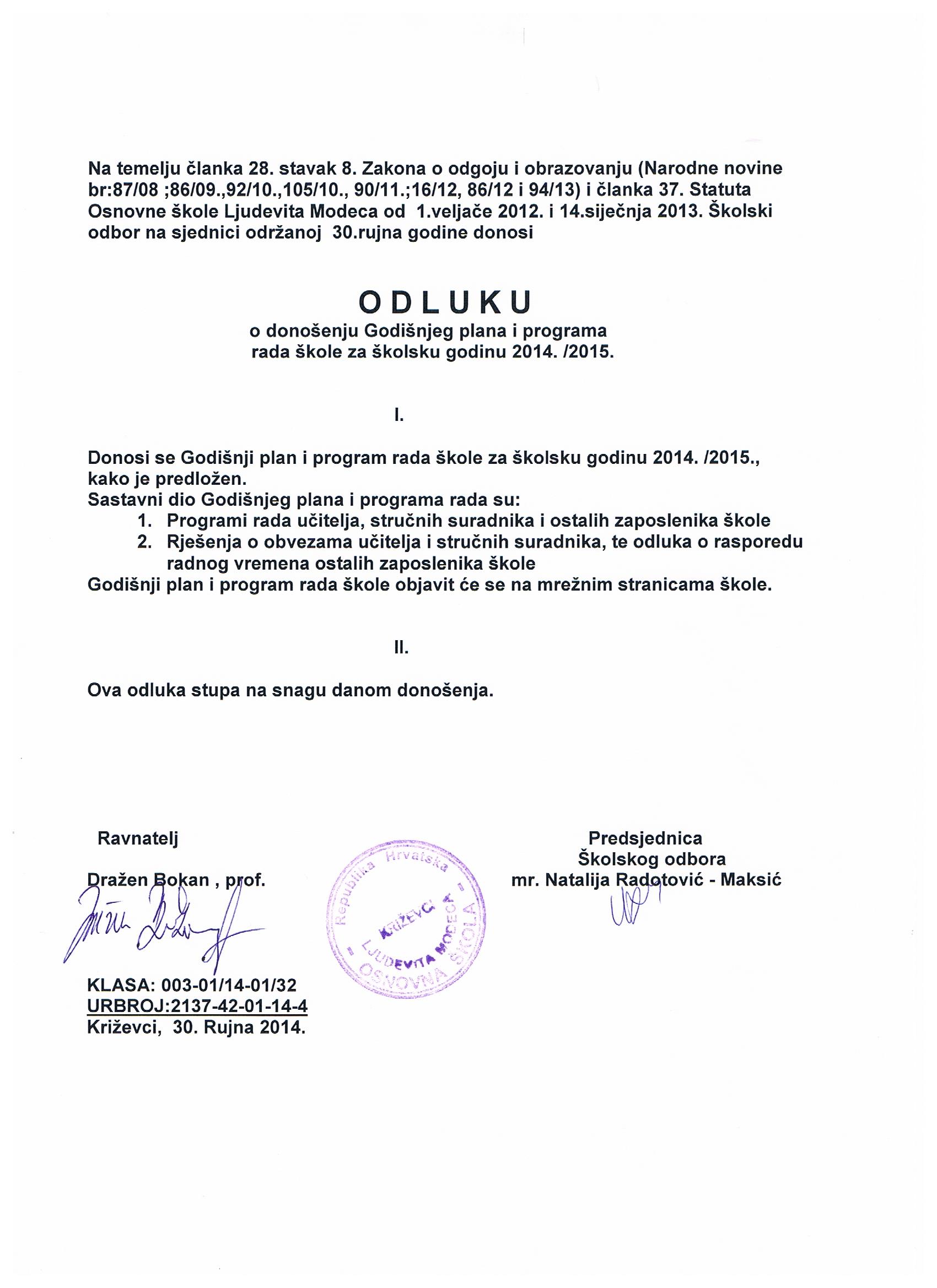 Broj učenika:  I. –  IV. 464razrednih odjela:I – IV.   27 V. – VIII. 471V. – VIII.   19         Ukupno: 935            Ukupno:   46Naziv prostora (kl. učionica, specijalizirana uč., knjižnica, kabinet dvorana i sl.)brojveličina  u m2Namjena po razredima i po smjenamaNamjena po razredima i po smjenama    Šifra  stanja         1,2,3    Šifra  stanja         1,2,3Naziv prostora (kl. učionica, specijalizirana uč., knjižnica, kabinet dvorana i sl.)brojveličina  u m2I. smjenaII. smjenaopćaopremljenostdidaktičkaopremaRAZREDNA NASTAVAI. razredII. razredIII. razredIV. razred  2  2  2  2   136   136   136   136    RN    RN    RN    RN     RN     RN     RN     RN    2    2    2    2      2     2     2     2PREDMETNA NASTAVAlikovna kulturaglazbena kulturahrvatski jezikstrani jezikgeografijapriroda, biologijakemijafizikatehnička kulturainformatikaknjižnicaT Z KTZK (školska športska dvorana)matematikavjeronaukpovijest1122111111111211    84    84   154     136    84    70    70    70    70    70    84   1602484,31406868    PN    PN    PN        PN    PN    PN    PN    PN    PN    PN PN/RN PN/RN    PNPNPNPN     PN     PN     PN     PN     PN     PN     PN     PN     PN     PN  PN/RN  PN/RN     PNPNPNPN1222323313213232     1     2     2     2     3     2     3     3     1     3     2          1     2231UKUPNO:274440,30Naziv prostora (kl. učionica, specijaliz. uč., knjižnica, kabinet, dvorana i sl.)brojveličina  u m2Namjena po razredima,po smjenama i predmetimaNamjena po razredima,po smjenama i predmetima    Šifra stanja        (1, 2,3)    Šifra stanja        (1, 2,3)Naziv prostora (kl. učionica, specijaliz. uč., knjižnica, kabinet, dvorana i sl.)brojveličina  u m2I. smjenaII. smjenaopćaoprem.didakt.oprem.RAZREDNA NASTAVA1. PŠ APATOVEC2. PŠ DUBOVEC3. PŠ GLOGOVNICA4. PŠ SVETA HELENA5. PŠ KRIŽ. POLJANA6. PŠ VELIKI RAVEN7. PŠ VOJAKOVAC8. PŠ VOJ. OSIJEK  2  1  3  1  1  3  2  1   68   68 22O   68   64 640   64   64   RN   RN   RN   RN   RN   RN   RN   RN    RN    RN    3    1    3    3    2    3    3    2    3    1    2    3    2    3    3    2UKUPNO: 141256Redni brojIme i prezime	ZvanjeStručna spremaGod. rođenjaGod.stažaRadno mjestoRadni  odnosNapredov.u zvanjeLucija Martinčićnast.razr.nastaveVŠS1963.29učiteljraz.nast.neodređeno vrijemeučitelj mentorRenataTrstenjaknast.razr.nastaveVŠS1963.28učiteljrazr.nast.neodređeno vrijemeAnica Žuljnast.razr.nastaveVŠS1963.28učitelj razr.nast.neodređeno vrijemeDraženkaPušićnast.razr.nastaveVŠS1965.25učitelj razd.nast.neodređeno vrijemeKsenija Klenovićnast.razr.nastaveVŠS1958.32učitelj razr.nast.neodređeno vrijemeAnđelka Balićnast.razr.nastaveVŠS1967.24učitelj razr.nast.neodređeno vrijemeSuzanaBalićnast.razr.nastaveVŠS1971.23učitelj razr.nast.neodređeno vrijemeučitelj mentorSandraPojenast.razr.nast.VŠS1969.22učitelj razr.nast.neodređeno vrijemeTihomirPlešadipl.učiteljVSS1967.23učitelj razr.nast.neodređeno vrijemeučitelj mentorBrankicaSalopeknast.razr.nastaveVŠS1970.22učitelj razr.nast.neodređeno vrijemeIvkaKajganićdipl.učiteljVSS1956.38učitelj razr.nast.neodređeno vrijemeSnježanaButkovićnast.razr.nastaveVŠS1971.19učitelj razr.nast.neodređeno vrijemeNataša Majnarićnast.razr.nastaveVŠS1970.21učitelj razr.nast.neodređeno vrijemeVanja Konficnast.razr.nastaveVŠS1970.20učitelj razr.nast.neodređeno vrijemeRedni brojIme i prezime	ZvanjeStručna spremaGod. rođenjaGod.stažaRadno mjestoRadni  odnosNapredov.u zvanjeNatašaMarkovićnast.razr.nastaveVŠS1970.21učitelj razr.nast.neodređeno vrijemeMarijaPupovacnast.razr.nastaveVŠS1952.39učitelj razr.nast.neodređeno vrijemeTanjaMajnarićnast.razr.nastaveVŠS1971.18učitelj razr.nast.neodređeno vrijemeJasminaBorošakdipl.učiteljVSS1979.09učitelj razr.nast.neodređeno vrijemeTanjaKulović Balićnast.razr.nastaveVŠS1965.24učitelj razr.nast.neodređeno vrijemeIvanka Strmečki Baričevićdipl.učiteljVSS1981.08učitelj razr.nast.neodređeno vrijemeMarinaFerendišdipl.učiteljVSS1978.09učitelj razr.nast.neodređeno vrijemeKatarinaHarča Sinkovićdipl.učiteljVSS1983.06učitelj razr.nast.neodređeno vrijemeRenataKrulićnast.razr.nastaveVŠS1971.18učitelj razr.nast.neodređeno vrijemeDragica Osmandipl.učiteljVSSMr.1959.33učitelj razr.nast.neodređeno vrijemeJosipaRabadžijadipl.učiteljVSS1977.11učitelj razr.nast.neodređeno vrijemeDiana Katanovićdipl.učiteljVSS1982.06učitelj razr.nast.neodređeno vrijemeJasna Bratićdipl.učiteljVSS1980.04učitelj razr.nast.neodređeno vrijemeSanja Vujićmag.paed.VSS1987.02učiteljrazr.nast.određenovrijemeMarija Kučinamag.paed.VSS1986.03učitelj razr.nast.određeno vrijemeDanijelaZagorecprof.hrv.jezikaVSS1968.17učiteljhrv.jezikaneodređeno vrijemeRedni brojIme i prezime	ZvanjeStručna spremaGod. rođenjaGod.stažaRadno mjestoRadni  odnosNapredov.u zvanjeAnkicaŠpoljarić Mandićprof.hrv.jezikaVSS1961.26učiteljhrv.jezikaneodređeno vrijemeMartinaTumpaprof.hrv.jezika i pov.VŠS1981.06učiteljhrv.jezikaneodređeno vrijemeIvankaPalijannast.hrv.jezikaVŠS1950.41učiteljhrv.jezikaneodređeno vrijemeMartina Valec Rebićprof.hrv.jezikaVSS1978.12učiteljhrv.jezikaneodređeno vrijemeGoran Ljaljićdipl. inž.matematikeVSS1983.04učitelj matematikeodređeno vrijemeGordanaPodravecprof.matem.i inform.VSS1973.16učitelj matematikeneodređeno vrijemeučitelj mentorKatarinaMijićdipl.učiteljmatematikaVSS1981.09učitelj matematikeneodređeno vrijemeGoranaLovrekovićdipl.učiteljmatematikaVSS1981.06učitelj matematikeneodređeno vrijemeVelimir Ivekovićprof.matem.i inform.VSS198405učitelj matem informatikeneodređeno vrijemeIrenaHorvatdipl.učiteljengleski j.VSS1968.23učiteljengl. jezikaneodređeno vrijemeJadrankaCrnićdipl.učiteljengleskiVSS1978.12učiteljengl. jezikaneodređeno vrijemeJosipŽuljprof.engl.i franc. jezikaVSS196323učiteljengl. jezikaneodređeno vrijemeGordanaHorvat Mesićprof.engl. ital.jezikaVSS1983.08učiteljengl. jezikaneodređeno vrijemeMonikaHrlecSveuč.prvost.engl.jez.VSS1985.00učiteljengl. jezikaodređeno vrijemeZlatko Smetiškomag.engl.jezikaVSS1986.02učiteljengl. jezikaneodređeno vrijemeBaricaBlagajdipl.učiteljengleskiVSS1985.05učiteljengl. jezikaneodređeno vrijemeRedni brojIme i prezime	ZvanjeStručna spremaGod. rođenjaGod.stažaRadno mjestoRadni  odnosNapredov.u zvanjeKrunoslav Puškarmag.engl.injem jezikaVSS1986.02učiteljnjem. jezikaodređeno vrijemeMarija Majhendipl.učiteljnjemačkiVSS1984.07učiteljnjem. jezikaneodređeno vrijemeMaja Koretićmag.njem.iengl.jezikaVSS1988.00učiteljnjem.jezikaodređenovrijemeIvanVukalovićprof.njem. ifranc.jezikaVSS1963.26učiteljnjem. jezikaneodređeno vrijemePetra Kačarovskiprof.kemije i biologijeVSS1984.03učitelj prir.i biolog.neodređeno vrijemeAndreja Mrazovićmag.primobrazov.VSS1988.03učitelj prir. i biologijeodređeno vrijemeMarijaBiljannast.kemijei biologijeVŠS1954.38učitelj kemijeneodređeno vrijemeRužaZlatarprof.geografijeVSS1957.36učiteljgeografijeneodređeno vrijemeJasminaKrznarić Smokprof.povijestiVSS1979.10učiteljpovijestineodređeno vrijemeVedranaRađaprof.pov.i geografijeVSS1981.09učitelj povijestineodređeno vrijemeIvanaDokuš Komaricaprof.geografijeVSS1978.10učiteljgeografijeneodređeno vrijemeZvonimirTinodidipl.ing.prometaVSS1954.41učiteljteh.kultureneodređeno vrijemeSenkaRatkovićdipl.učiteljlik.kulturaVSS1974.14učiteljlik.kultureneodređeno vrijemeIrenaFalatdipl.učiteljglazb.kultureVSS1983.04učiteljglazb.kultureneodređeno vrijemeSandraPoštićprof.glazb.kultureVSS1969.19učiteljglazb.kultureneodređeno vrijemeučiteljmentorDarinkaŠimunčićprof.tjeles.kultureVSS1968.20učiteljtjeles.kultureneodređeno vrijemeučiteljmentorMarjanaFržovićprof.tjeles.kultureVSS1972.16učiteljtjeles.kultureneodređeno vrijemeRedbrojIme i prezimeZvanjeStručna spremaGod. rođenjaGod.stažaRadno mjestoRadni  odnosNapredov.u zvanje  1.IvanPokupec              mag.rel.ped.i kat.VSS1986.02vjeroučiteljneodređeno vrijeme  2.ValentinaJurišićdipl.katehetaVSS1975.14vjeroučiteljneodređeno vrijeme  3.MihaelaLjutićdipl.katehetaVSS1973.16vjeroučiteljneodređeno vrijeme  4.AnđaGarićdipl.katehetaVSS1957.29vjeroučiteljneodređeno vrijemeRedbrojIme i prezimeZvanjeStručna spremaGod. rođenjaGod.stažaRadno mjestoRadni  odnosNapredov.u zvanje  1.DraženBokan         prof.fizike i matematikeVSS1968.19ravnateljneodređeno vrijeme  2.BrankaLazordipl.pedagogVSS1960.28pedagogneodređeno vrijeme  3.ElviraKiš Miklečićdipl.soc.radnikVSS1970.20socijalniradnikneodređeno vrijeme  4.AnkicaIvančanprof.defektologVSS1954.35socijalnipedagogneodređeno vrijemedefektologsavjetnik  5.RomanaErhatićprof.hrv.jez.i dipl.bibl.VSS1970.15knjižničarneodređeno vrijemeRedbrojIme i prezimeZvanjeStručna spremaGod. rođenjaGod.StažaRadno mjestoRadni  odnos  1.LjiljanaIvančan       upravnipravnikVŠS1959.35tajnik    školeneodređeno vrijeme  2.AndrejaJandrokovićdiplomiraniekonomistVSS1980.10voditeljračunovodstvaneodređeno vrijeme  3.DamirFeljakmagistar ekonomijeVSS1986.01voditeljračunovodstvaodređeno vrijeme  4.ZvonimiraKoretićCUOSSS1967.24blagajnikadministratorneodređeno vrijeme  5.Renato KržekCUOSSS1964.26domarspremačneodređeno vrijeme  6.JosipHatadiautomehaničarKV1957.34domarložačneodređeno vrijeme  7.BorislavVidovićelektro tehničarSSS1957.27domarložačneodređeno vrijeme  8.ŠtefanijaCrnićkuharKV195342kuharicaneodređeno vrijeme  9.NadaVolarićosnovna školaNKV1951.37kuharicaneodređeno vrijeme 10.GrozdaMiklinosnovnaškolaNKV1958.31spremačicaneodređeno vrijeme 11.KaticaŠčetarićosnovnaškolaNKV1964.30spremačicaneodređeno vrijeme 12.ĐurđicaKuntićosnovnaškolaNKV1966.07spremečicaneodređenovrijeme 13.Štefa Flintaosnova školaNKV1955.28spremačicaneodređeno vrijemeRedbrojIme i prezimeZvanjeStručna spremaGod. rođenjaGod.stažaRadno mjestoRadni  odnos14.KaticaMajdakosnovna školaNKV1955.23spremačicaneodređeno vrijeme15.SnježanaKunićgimnazijaSSS1969.17spremačicaneodređeno vrijeme16.RamizSalkićbravarKV1964.09spremačneodređeno vrijeme17.MirjanaPosilovićCUOKV1965.09spremačicaneodređeno vrijeme18.Martina MiklečićCUOKV197806spremačicaneodređeno vrijeme19.MarijanaBadenićosnovnaškolaNKV1980.03spremačicaneodređeno vrijeme20.ĐurđaLovrićosnovna školaNKV1965.12spremačicaneodređeno vrijeme21.KarmelaBorošaosnovna školaNKV1969.12spremačicaneodređeno vrijeme22.SanjaSalkićosnovna školaNKV1969.08spremačicaneodređeno vrijeme23.DarinkaLevatićCUOSSS1965.22spremačicaneodređeno vrijemeBROJ UČENIKA I RAZREDNIH ODJELA U ŠKOLSKOJ GODINI 2014./2015.temeljem Zakona o odgoju i obrazovanju u osnovnoj i srednjoj školi ("NN" 87/08., 86/09.,92/10.,105/10., 90/11.,16/12 i 94/13), Državnog pedagoškog standarda osnovnoškolskog sustava odgoja i obrazovanja ("NN" 63/08 i 90/10) i Pravilnika o broju učenika u redovitom i kombiniranom razrednom odjelu i odgojno-obrazovnoj skupini u osnovnoj školi ("NN" 124/09 i 73/10)temeljem Zakona o odgoju i obrazovanju u osnovnoj i srednjoj školi ("NN" 87/08., 86/09.,92/10.,105/10., 90/11.,16/12 i 94/13), Državnog pedagoškog standarda osnovnoškolskog sustava odgoja i obrazovanja ("NN" 63/08 i 90/10) i Pravilnika o broju učenika u redovitom i kombiniranom razrednom odjelu i odgojno-obrazovnoj skupini u osnovnoj školi ("NN" 124/09 i 73/10)polugodištemjesecBroj danaBroj danaBlagdani ineradni daniObilježavanaDan šk., Dan drž.Upis u I. r.,podj. svjed.polugodištemjesecradnihnast.Blagdani ineradni daniObilježavanaDan šk., Dan drž.Upis u I. r.,podj. svjed.I. obrazovnorazdobljeod8. IX. 2014.do23. XII. 2014.IX.22178 7. 9. – Dan sv. Marka   KriževčaninaI. obrazovnorazdobljeod8. IX. 2014.do23. XII. 2014.X.222295. 10. – Svjetski dan učitelja8. 10. – Dan neovisnosti9.10.- Križevački pedagoški dani – nenastavni danI. obrazovnorazdobljeod8. IX. 2014.do23. XII. 2014.XI.2020101.11. –   Svi svetiI. obrazovnorazdobljeod8. IX. 2014.do23. XII. 2014.XII.2117105.12. – Sv. Nikola17.12. – Božićna priredba25. i 26. 12. – božićni bl.24. 12. 14. – 11. 1. 15. – zimski odmor učenikaBlagdanska priredbaII. obrazovnorazdobljeod12. I. 2015.do 16. VI. 2015.I.2015111. 1. – Nova godina6. 1. – Sveta tri kraljaII. obrazovnorazdobljeod12. I. 2015.do 16. VI. 2015.II.20208II. obrazovnorazdobljeod12. I. 2015.do 16. VI. 2015.III.22199županijska natjecanje – nenastavni danII. obrazovnorazdobljeod12. I. 2015.do 16. VI. 2015.IV.211895. 4. – Uskrs6. 4. – Uskršnji ponedjeljak30.3. –6.4.– proljetni odmorII. obrazovnorazdobljeod12. I. 2015.do 16. VI. 2015.V.2020111. 5. - Praznik rada28. 5. – priredba za Dan škole29. 5. – Dan školeII. obrazovnorazdobljeod12. I. 2015.do 16. VI. 2015.VI.1910114. 6. – Tijelovo5.6. –nenastavni dan22. 6. – Dan antifašističke borbe25. 6.-  Dan državnostiUpisi u 1. razred i podjela svjedodžbiII. obrazovnorazdobljeod12. I. 2015.do 16. VI. 2015.VII.23-8II. obrazovnorazdobljeod12. I. 2015.do 16. VI. 2015.VIII.20-115. 8. - Dan pobjede i dom. zahvalnosti15. 8. - Velika GospaUKUPNO:250178115RASPORED SATI ZA ŠK. GOD. 2014. / 2015. – PREDMETNA NASTAVARASPORED SATI ZA ŠK. GOD. 2014. / 2015. – PREDMETNA NASTAVARASPORED SATI ZA ŠK. GOD. 2014. / 2015. – PREDMETNA NASTAVARASPORED SATI ZA ŠK. GOD. 2014. / 2015. – PREDMETNA NASTAVARASPORED SATI ZA ŠK. GOD. 2014. / 2015. – PREDMETNA NASTAVARASPORED SATI ZA ŠK. GOD. 2014. / 2015. – PREDMETNA NASTAVARASPORED SATI ZA ŠK. GOD. 2014. / 2015. – PREDMETNA NASTAVARASPORED SATI ZA ŠK. GOD. 2014. / 2015. – PREDMETNA NASTAVARASPORED SATI ZA ŠK. GOD. 2014. / 2015. – PREDMETNA NASTAVARASPORED SATI ZA ŠK. GOD. 2014. / 2015. – PREDMETNA NASTAVARASPORED SATI ZA ŠK. GOD. 2014. / 2015. – PREDMETNA NASTAVARASPORED SATI ZA ŠK. GOD. 2014. / 2015. – PREDMETNA NASTAVARASPORED SATI ZA ŠK. GOD. 2014. / 2015. – PREDMETNA NASTAVARASPORED SATI ZA ŠK. GOD. 2014. / 2015. – PREDMETNA NASTAVARASPORED SATI ZA ŠK. GOD. 2014. / 2015. – PREDMETNA NASTAVARASPORED SATI ZA ŠK. GOD. 2014. / 2015. – PREDMETNA NASTAVARASPORED SATI ZA ŠK. GOD. 2014. / 2015. – PREDMETNA NASTAVARASPORED SATI ZA ŠK. GOD. 2014. / 2015. – PREDMETNA NASTAVARASPORED SATI ZA ŠK. GOD. 2014. / 2015. – PREDMETNA NASTAVARASPORED SATI ZA ŠK. GOD. 2014. / 2015. – PREDMETNA NASTAVARASPORED SATI ZA ŠK. GOD. 2014. / 2015. – PREDMETNA NASTAVARASPORED SATI ZA ŠK. GOD. 2014. / 2015. – PREDMETNA NASTAVARASPORED SATI ZA ŠK. GOD. 2014. / 2015. – PREDMETNA NASTAVARASPORED SATI ZA ŠK. GOD. 2014. / 2015. – PREDMETNA NASTAVARASPORED SATI ZA ŠK. GOD. 2014. / 2015. – PREDMETNA NASTAVARASPORED SATI ZA ŠK. GOD. 2014. / 2015. – PREDMETNA NASTAVARASPORED SATI ZA ŠK. GOD. 2014. / 2015. – PREDMETNA NASTAVARASPORED SATI ZA ŠK. GOD. 2014. / 2015. – PREDMETNA NASTAVARASPORED SATI ZA ŠK. GOD. 2014. / 2015. – PREDMETNA NASTAVARASPORED SATI ZA ŠK. GOD. 2014. / 2015. – PREDMETNA NASTAVARASPORED SATI ZA ŠK. GOD. 2014. / 2015. – PREDMETNA NASTAVARASPORED SATI ZA ŠK. GOD. 2014. / 2015. – PREDMETNA NASTAVARASPORED SATI ZA ŠK. GOD. 2014. / 2015. – PREDMETNA NASTAVARASPORED SATI ZA ŠK. GOD. 2014. / 2015. – PREDMETNA NASTAVARASPORED SATI ZA ŠK. GOD. 2014. / 2015. – PREDMETNA NASTAVARASPORED SATI ZA ŠK. GOD. 2014. / 2015. – PREDMETNA NASTAVARASPORED SATI ZA ŠK. GOD. 2014. / 2015. – PREDMETNA NASTAVARASPORED SATI ZA ŠK. GOD. 2014. / 2015. – PREDMETNA NASTAVARASPORED SATI ZA ŠK. GOD. 2014. / 2015. – PREDMETNA NASTAVARASPORED SATI ZA ŠK. GOD. 2014. / 2015. – PREDMETNA NASTAVARASPORED SATI ZA ŠK. GOD. 2014. / 2015. – PREDMETNA NASTAVARASPORED SATI ZA ŠK. GOD. 2014. / 2015. – PREDMETNA NASTAVARASPORED SATI ZA ŠK. GOD. 2014. / 2015. – PREDMETNA NASTAVARASPORED SATI ZA ŠK. GOD. 2014. / 2015. – PREDMETNA NASTAVARASPORED SATI ZA ŠK. GOD. 2014. / 2015. – PREDMETNA NASTAVARASPORED SATI ZA ŠK. GOD. 2014. / 2015. – PREDMETNA NASTAVARASPORED SATI ZA ŠK. GOD. 2014. / 2015. – PREDMETNA NASTAVARASPORED SATI ZA ŠK. GOD. 2014. / 2015. – PREDMETNA NASTAVARASPORED SATI ZA ŠK. GOD. 2014. / 2015. – PREDMETNA NASTAVARASPORED SATI ZA ŠK. GOD. 2014. / 2015. – PREDMETNA NASTAVARASPORED SATI ZA ŠK. GOD. 2014. / 2015. – PREDMETNA NASTAVARASPORED SATI ZA ŠK. GOD. 2014. / 2015. – PREDMETNA NASTAVARASPORED SATI ZA ŠK. GOD. 2014. / 2015. – PREDMETNA NASTAVARASPORED SATI ZA ŠK. GOD. 2014. / 2015. – PREDMETNA NASTAVARASPORED SATI ZA ŠK. GOD. 2014. / 2015. – PREDMETNA NASTAVARASPORED SATI ZA ŠK. GOD. 2014. / 2015. – PREDMETNA NASTAVARASPORED SATI ZA ŠK. GOD. 2014. / 2015. – PREDMETNA NASTAVARASPORED SATI ZA ŠK. GOD. 2014. / 2015. – PREDMETNA NASTAVARASPORED SATI ZA ŠK. GOD. 2014. / 2015. – PREDMETNA NASTAVARASPORED SATI ZA ŠK. GOD. 2014. / 2015. – PREDMETNA NASTAVARASPORED SATI ZA ŠK. GOD. 2014. / 2015. – PREDMETNA NASTAVARASPORED SATI ZA ŠK. GOD. 2014. / 2015. – PREDMETNA NASTAVARASPORED SATI ZA ŠK. GOD. 2014. / 2015. – PREDMETNA NASTAVARASPORED SATI ZA ŠK. GOD. 2014. / 2015. – PREDMETNA NASTAVARASPORED SATI ZA ŠK. GOD. 2014. / 2015. – PREDMETNA NASTAVARASPORED SATI ZA ŠK. GOD. 2014. / 2015. – PREDMETNA NASTAVARASPORED SATI ZA ŠK. GOD. 2014. / 2015. – PREDMETNA NASTAVARASPORED SATI ZA ŠK. GOD. 2014. / 2015. – PREDMETNA NASTAVARASPORED SATI ZA ŠK. GOD. 2014. / 2015. – PREDMETNA NASTAVARASPORED SATI ZA ŠK. GOD. 2014. / 2015. – PREDMETNA NASTAVARASPORED SATI ZA ŠK. GOD. 2014. / 2015. – PREDMETNA NASTAVARASPORED SATI ZA ŠK. GOD. 2014. / 2015. – PREDMETNA NASTAVARASPORED SATI ZA ŠK. GOD. 2014. / 2015. – PREDMETNA NASTAVARASPORED SATI ZA ŠK. GOD. 2014. / 2015. – PREDMETNA NASTAVARASPORED SATI ZA ŠK. GOD. 2014. / 2015. – PREDMETNA NASTAVARASPORED SATI ZA ŠK. GOD. 2014. / 2015. – PREDMETNA NASTAVARASPORED SATI ZA ŠK. GOD. 2014. / 2015. – PREDMETNA NASTAVARASPORED SATI ZA ŠK. GOD. 2014. / 2015. – PREDMETNA NASTAVARASPORED SATI ZA ŠK. GOD. 2014. / 2015. – PREDMETNA NASTAVARASPORED SATI ZA ŠK. GOD. 2014. / 2015. – PREDMETNA NASTAVARASPORED SATI ZA ŠK. GOD. 2014. / 2015. – PREDMETNA NASTAVARASPORED SATI ZA ŠK. GOD. 2014. / 2015. – PREDMETNA NASTAVARASPORED SATI ZA ŠK. GOD. 2014. / 2015. – PREDMETNA NASTAVARASPORED SATI ZA ŠK. GOD. 2014. / 2015. – PREDMETNA NASTAVARASPORED SATI ZA ŠK. GOD. 2014. / 2015. – PREDMETNA NASTAVARASPORED SATI ZA ŠK. GOD. 2014. / 2015. – PREDMETNA NASTAVARASPORED SATI ZA ŠK. GOD. 2014. / 2015. – PREDMETNA NASTAVAIme i prezimeIme i prezimeIme i prezimeIme i prezimeRazrednikPredmetPredmetPredmetPONEDJELJAKPONEDJELJAKPONEDJELJAKPONEDJELJAKPONEDJELJAKPONEDJELJAKPONEDJELJAKPONEDJELJAKPONEDJELJAKPONEDJELJAKPONEDJELJAKPONEDJELJAKPONEDJELJAKPONEDJELJAKPONEDJELJAKUTORAKUTORAKUTORAKUTORAKUTORAKUTORAKUTORAKUTORAKUTORAKUTORAKUTORAKUTORAKUTORAKUTORAKUTORAKUTORAKSRIJEDASRIJEDASRIJEDASRIJEDASRIJEDASRIJEDASRIJEDASRIJEDASRIJEDASRIJEDASRIJEDASRIJEDASRIJEDASRIJEDASRIJEDASRIJEDAČETVRTAKČETVRTAKČETVRTAKČETVRTAKČETVRTAKČETVRTAKČETVRTAKČETVRTAKČETVRTAKČETVRTAKČETVRTAKČETVRTAKČETVRTAKČETVRTAKČETVRTAKČETVRTAKPETAKPETAKPETAKPETAKPETAKPETAKPETAKPETAKPETAKPETAKPETAKPETAKPETAKPETAKPETAKPETAKIme i prezimeIme i prezimeIme i prezimeIme i prezimeRazrednikPredmetPredmetPredmet1.2.2.3.3.4.4.5.5.6.6.0/70/78.8.1.1.2.2.3.3.4.4.5.5.6.6.0/70/78.8.1.1.2.2.3.3.4.4.5.5.6.6.0/70/78.8.1.1.2.2.3.3.4.4.5.5.6.6.0/70/78.8.1.1.2.2.3.3.4.4.5.5.6.6.0/70/78.8.1.MARTINA TUMPAMARTINA TUMPAMARTINA TUMPAHJHJHJ8e8e8e8e5d5d6d6d6d6d5d5d7d7d8e8e5d5d7d7d6d6d6d6d5d5d5d5d7d7d7d7d8e8e6d6d2.IVANKA PALIJANIVANKA PALIJANIVANKA PALIJANHJHJHJ5c5b5b5a5a5c5c5c5c5b5b5b5b5a5a5a5a5b5b5c5c5c5c5b5b5a5a5a5a3.DANIJELA ZAGORECDANIJELA ZAGORECDANIJELA ZAGOREC8bHJHJHJ7a7a7b7b8a8a8a8a8a8a8b8b8b8b7a7a7a7a7b7b7b7b7a7a8b8b7b7b8a8a8b8bSRSR4.ANKICA Š. MANDIĆANKICA Š. MANDIĆANKICA Š. MANDIĆHJHJHJ6e8d8d8d8d7c7c6c6c6e6e6c6c6c6c7c7c8d8d6e6e6c6c6e6e6e6e7c7c7c7c6c6c8d8d5.MARTINA V. REBIĆMARTINA V. REBIĆMARTINA V. REBIĆHJHJHJ5e5e5e5e5e5e5e8c8c6a6a6b6b6b6b6b6b6b6b6a6a6a6a8c8c5e5e6a6a6a6a6b6b8c8c8c8c6.SENKA RATKOVIĆSENKA RATKOVIĆSENKA RATKOVIĆ7aLKLKLK5d5d5d7d7d7d7d8d8d8d8d6c6c6c6c8e8e8e8e8c8c8c8c7b7b7b7b5c5c5c5c6b6b6b6b8b8b8b8bSRSR6.SENKA RATKOVIĆSENKA RATKOVIĆSENKA RATKOVIĆ7aLKLKLK7c7c7cxxxx6e6e6e6e6d6d6d6d5e5e5e5e6a6a6a6a8a8a8a8a5a5a5a5a5b5b5b5b7a7a7a7aSRSR7.SANDRA POŠTIĆSANDRA POŠTIĆSANDRA POŠTIĆ5dGKGKGK8d5d5d5e5e8e8e7d7d8c8c8b8b4b4b6d6d6c6cSRSR7c7c6e6e5c5c4c4c8.IRENA FALATIRENA FALATIRENA FALATGKGKGK6b6b7a7a5b5b7b7b6a6a5a5a8a8a4a4a9.JADRANKA CRNIĆJADRANKA CRNIĆJADRANKA CRNIĆ5cEJEJEJ4c4c5a5a3a3aSRSR5c5c4b4b1b1b3a3a8c8c5a5a5c5c4c4c6b6b8c8c8c8c1b1b6b6b5c5c4b4b5a5a6b6b10.IRENA HORVATIRENA HORVATIRENA HORVATEJEJEJ6c6e6e1c1c1d1d6d6d2a2a3c3cIZB4aIZB4a6c6cIZB6cIZB6c6e6e6c6c1d1d3c3c6d6dIZB6cIZB6c6e6e2a2a1c1cIZB4aIZB4a6d6d11.MONIKA HRLECMONIKA HRLECMONIKA HRLECEJEJEJ7d5e5e8d8d5d5dIZB5eIZB5eIZB7cIZB7c8d8d5d5d7d7dIZB8eIZB8e5e5e5d5dIZB8eIZB8e7d7d8d8d5e5eIZB5eIZB5eIZB7cIZB7cIZB       5bIZB       5bIZB       5bIZB       5b12.JOSIP ŽULJJOSIP ŽULJJOSIP ŽULJ8aEJEJEJ6a8a8a7a7aIZB8bIZB8b8b8b7b7b8a8a7a7a8b8bSRSRIZB6bIZB6bIZB8bIZB8b7b7b6a6a7a7a8a8a8b8b6a6a7b7bIZB6bIZB6b13.ZLATKO SMETIŠKOZLATKO SMETIŠKOZLATKO SMETIŠKOEJEJEJ2c2cIZB7bIZB7b2c2cIZB7bIZB7b13.KRUNOSLAV PUŠKARKRUNOSLAV PUŠKARKRUNOSLAV PUŠKARNJNJNJIZB5aIZB5aIZB5cIZB5c8b8b7b7b5b5bIZB5aIZB5aIZB7aIZB7a8b8b6b6b6a 6b6a 6b7b7b6b6b5b5bIZB5cIZB5c8a 8c8a 8cIZB7aIZB7a5b5b6b6b8b8b7b7b6a 6b6a 6b8a 8c8a 8c14.IVAN VUKALOVIĆIVAN VUKALOVIĆIVAN VUKALOVIĆ7cNJNJNJ8e8e3b3bIZB8dIZB8d7c7c1a1a8e8eSRSRIZB5dIZB5dIZB7dIZB7d7c7c1a1a2b2b3b3bIZB5dIZB5dIZB8dIZB8d7c7c2b2b8e8e4a4aIZB7dIZB7d4a4a15.MAJA KORETIĆMAJA KORETIĆMAJA KORETIĆNJNJNJ6c5e5eIZB4bIZB4b4c 6e4c 6e8b 5e8b 5eV. RavenV. RavenV. RavenV. RavenV. RavenV. RavenV. RavenV. RavenV. RavenV. RavenV. RavenV. RavenIZB8bIZB8b5e5e6c6c6c 6d6c 6d6c6c5e5eIZB5eIZB5e6c 6d6c 6dIZB6eIZB6eV. OsijekV. OsijekV. OsijekV. OsijekV. OsijekV. OsijekIZB4cIZB4cIZB4bIZB4b16.GORDANA PODRAVECGORDANA PODRAVECGORDANA PODRAVEC8eMMM6c6c6c6c7c7c7c7c8e8e8e8e8e8e5d5d8d8d7c7c8d8d8d8d6c6c7c7c5d5d5d5d8e8e5d5d6c6c8d8dSRSR17.GORAN LJALJIĆGORAN LJALJIĆGORAN LJALJIĆ6eMMM6e6e6d6d5e5e7d7d5e5e5e5e6e6e6d6d7d7d7d7d6e6eSRSR6d6d5e5e7d7d6e6e6d6d18.GORANA LOVREKOVIĆGORANA LOVREKOVIĆGORANA LOVREKOVIĆ6aMMM5b5b5b7a7a7a7a6a6a7a7a6a6a8a8a5b5b7a7a8a8a6a6a6a6a8a8a8a8a5b5bSRSR19.KATARINA MIJIĆKATARINA MIJIĆKATARINA MIJIĆMMM5a5a5a8b8b5c5c6b6b6b6b5c5c5c5c7b7b8b8b8b8b8b8b6b6b5a5a7b7b7b7b7b7b5c5c6b6b5a5a20.VELIMIR IVEKOVIĆVELIMIR IVEKOVIĆVELIMIR IVEKOVIĆ8dM, IM, IM, I8c8c6b6b6b6b8a8a8a8aSRSR8c8c6a6a6a6a8c8c8c8c5b5b5b5b7a7a7a7a5a5a5a5a7b7b7b7b8c8c8c8c5c5c5c5c8b8b8b8b20.VELIMIR IVEKOVIĆVELIMIR IVEKOVIĆVELIMIR IVEKOVIĆ8dM, IM, IM, I8c8c6c6c6c6c8e8e8e8eSRSR8c8c6d6d6d6d7c7c7c7c5e5e5e5e5d5d5d5d8d8d8d8d8c8c8c8c6e6e6e6e7d7d7d7d21.ANDREJA MRAZOVIĆANDREJA MRAZOVIĆANDREJA MRAZOVIĆ5ePR,BPR,BPR,B6d6d6e6e7d7d7c7c5d5d6c6c6e6e7c7cxx6d6dSRSR8d8d7d7d8e8e8e8e6c6c8d8d5e5exx21.ANDREJA MRAZOVIĆANDREJA MRAZOVIĆANDREJA MRAZOVIĆ5ePR,BPR,BPR,B6d6d6e6e7d7d7c7c5d5d6c6c6e6e7c7c5e5e6d6dSRSR8d8d7d7d8e8e8e8e6c6c8d8d5e5e5d5d22.PETRA KAČAROVSKIPETRA KAČAROVSKIPETRA KAČAROVSKI6bPR,BPR,BPR,B7a6a6a7b7b7b7b8c8cSRSR8a8a5b5b8b8b5a5a6b6b5b5b6b6b5c5c8c8c5c5c6a6a8b8b7a7a8a8a22.PETRA KAČAROVSKIPETRA KAČAROVSKIPETRA KAČAROVSKI6bPR,BPR,BPR,B7a6a6a7b7b7b7b8c8cSRSR8a8axx8b8b5a5a6b6b5b5b6b6b5c5c8c8c5a5a6a6a8b8b7a7a8a8a23.MARIJA BILJANMARIJA BILJANMARIJA BILJANKEMKEMKEM8c8c8c8a8a8a8a7d7d7d7d7a7a7a7a8b8b8b8b7b7b7b7b8d8d8d8d8e8e8e8e7c7c7c7c24.IVANKA LUKŠAIVANKA LUKŠAIVANKA LUKŠAFIZFIZFIZ7b7b7b8b8b8b8b8d8d8d8d8e8e8e8e7d7d7d7d8a8a8a8a8c8c8c8c7a7a7a7a7c7c7c7c25.JASMINA K. SMOKJASMINA K. SMOKJASMINA K. SMOK7bPOVPOVPOV5c5c5b5b8c8c6a6a8a8a6b6b7b7bSRSR8a8a5b5b5a5a8b8b7a7a8c8c7b7b7a7a8b8b6a6a5c5c6b6b5a5a26.VEDRANA RAĐAVEDRANA RAĐAVEDRANA RAĐA6cPOVPOVPOV6d7d7d6c6c6d6d7c7c6e6eSRSR7d7d5e5e5d5d7c7c8e8e8d8d8e8e5e5e8d8d6e6e5d5d6c6c27.RUŽA ZLATARRUŽA ZLATARRUŽA ZLATAR5aGEOGEOGEO5c5c8c8c8b8b6a6a7a7a6a6a5a5aSRSR8a8axx7b7b6b6b7b7b5b5b6b6b8c8c8b8b5a5a8a8a7a7a27.RUŽA ZLATARRUŽA ZLATARRUŽA ZLATAR5aGEOGEOGEO5c5c8c8c8b8b6a6a7a7a6a6a5a5aSRSR8a8a5b5b7b7b6b6b7b7b5b5b6b6b8c8c8b8b5c5c8a8a7a7a28.IVANA D. KOMARICAIVANA D. KOMARICAIVANA D. KOMARICA6dGEOGEOGEO8e6d6d7c7c6c6c8d8d5d5d7d7d6e6e5d5d8e8e5e5e5e5e6d6dSRSR6c6c7c7c8d8d7d7d6e6e28.IVANA D. KOMARICAIVANA D. KOMARICAIVANA D. KOMARICA6dGEOGEOGEO8e6d6d7c7c6c6c8d8dxx7d7d6e6e5d5d8e8exx5e5e6d6dSRSR6c6c7c7c8d8d7d7d6e6e29.MARJANA FRŽOVIĆMARJANA FRŽOVIĆMARJANA FRŽOVIĆ8cTZKTZKTZK8a,8b8a,8b8a,8b8a,8b6a,6b6a,6b6a,6b6a,6b5a,5b5a,5b5a,5b5a,5b7a,7b7a,7b7a,7b7a,7bSRSR5c5c5c5c8c8c8c8c8d,8e8d,8e8d,8e8d,8e7c,7d7c,7d7c,7d7c,7d6c,6d6c,6d6c,6d6c,6d5d,5e5d,5e5d,5e5d,5e30.DARINKA ŠIMUNČIĆDARINKA ŠIMUNČIĆDARINKA ŠIMUNČIĆ7dTZKTZKTZK8a,8b8a,8b8a,8b8a,8b6a,6b6a,6b6a,6b6a,6b5a,5b5a,5b5a,5b5a,5b7a,7b7a,7b7a,7b7a,7b6e6e6e6e8d,8e8d,8e8d,8e8d,8e7c,7d7c,7d7c,7d7c,7d6c,6d6c,6d6c,6d6c,6d5d,5e5d,5e5d,5e5d,5eSRSR31.MIHAELA LJUTIĆMIHAELA LJUTIĆMIHAELA LJUTIĆVJEVJEVJEGlogovnicaGlogovnicaGlogovnicaGlogovnicaGlogovnicaGlogovnicaGlogovnicaGlogovnicaGlogovnicaGlogovnicaGlogovnicaGlogovnica8e8e7c7c5d5d5e5e6e6e8d8d6d6d7d7d8d8d6c6c8e8e7c7c1c1c6c6c6e6e5d5d6d6d1c1c7d7d5e5e32.VALENTINA JURIŠIĆVALENTINA JURIŠIĆVALENTINA JURIŠIĆ5bVJEVJEVJE6b6b7a7a7b7b8b8b8c8c6a6a5c5c5b5bSRSR5a5a8a8a5c5c7a7a8b8b6a6a5a5a6b6b8c8c5b5b7b7b8a8a33.ZVONIMIR TINODIZVONIMIR TINODIZVONIMIR TINODITEHTEHTEH7c7c7c7cxxxx6e6e6e6e6d6d6d6d5e5e5e5e6a6a6a6a8a8a8a8a5a5a5a5a5b5b5b5b7a7a7a7a33.ZVONIMIR TINODIZVONIMIR TINODIZVONIMIR TINODITEHTEHTEH5d5d5d5d7d7d7d7d8d8d8d8d6c6c6c6c8e8e8e8e8c8c8c8c7b7b7b7b5c5c5c5c6b6b6b6b8b8b8b8b34.ANĐA M. GARIĆANĐA M. GARIĆANĐA M. GARIĆVJEVJEVJE2c2c1a1a1b1b4c4c2b2b3b3b3c3c3a3a1b1b1a1a4b4b2b2b3b3b3c3c4b4b4c4c2c2c3a3a34.ANĐA M. GARIĆANĐA M. GARIĆANĐA M. GARIĆVJEVJEVJE2c2c1a1a1b1b4c4cV. RavenV. RavenV. RavenV. RavenV. RavenV. RavenV. RavenV. RavenV. RavenV. RavenV. RavenV. Raven3a3a1b1b1a1a4b4bV. RavenV. RavenV. RavenV. RavenV. RavenV. RavenV. RavenV. RavenV. RavenV. RavenV. RavenV. Raven4b4b4c4c2c2c3a3a35.IVAN POKUPECIVAN POKUPECIVAN POKUPECVJEVJEVJE2a2a2a2a1d1d1d1d4a4a4a4aRAZREDNIKP O N E D J E LJ A KP O N E D J E LJ A KP O N E D J E LJ A KP O N E D J E LJ A KP O N E D J E LJ A KP O N E D J E LJ A KU T O R A KU T O R A KU T O R A KU T O R A KU T O R A KU T O R A KS R I J E D AS R I J E D AS R I J E D AS R I J E D AS R I J E D AS R I J E D AČ E T V R T A KČ E T V R T A KČ E T V R T A KČ E T V R T A KČ E T V R T A KČ E T V R T A KP E T A KP E T A KP E T A KP E T A KP E T A KP E T A KRAZREDNIK1.2.3.4.5.6.1.2.3.4.5.6.1.2.3.4.5.6.1.2.3.4.5.6.1.2.3.4.5.6.1.AANICAŽULJMATPIDHJVJDODPIDMATNJ JHJTZKVJNJ JHJGKINAMATTZKHJLKDOPHJMATTZKSR1. BMARIJAPUPOVACSRHJVJMATGKHJPIDMATEJHJVJMATTZKDOPHJEJTZKPIDDODTZKHJMATLKINA1. CTANJAMAJNARIĆHJPIDEJMATTZKMATHJLKSRDODPIDHJMATTZKDOPHJMATVJTZKINAHJGKEJVJ1. DTANJAKULOVIĆ-BALIĆSRHJMATEJTZKHJMATVJVJDODMATHJPIDTZKDOPHJMATEJGKINAHJPIDLKTZK   2, A NATAŠA MARKOVIĆHJTZKMATLKSRVJVJEJHJMATHJMATPIDTZKDODHJTZKMATPIDDOPHJEJGKINA2. BBRANKICASALOPEKHJHJMATTZKDODVJPIDMATGKDOPHJMATNJJTZKINAVJNJJHJMATSRHJPIDLKTZK2. CVANJAKONFICVJHJPIDTZKDOPHJHJMATLKSREJMATTZKHJDODTZKMATHJPIDINAMATGKVJEJ3. A LUCIJA MARTINČIĆ SRHJMATPIDDODHJMATTZKGKEJMATTZKVJHJDOPHJMATPIDLKINAHJTZKEJVJ3. B SUZANA BALIĆHJMATPIDTZKNJJMATVJHJSRDODHJHJMATTZKNJJGKVJHJTZKDOPMATPIDLKINA3. C IVKAKAJGANJIĆHJMATPIDTZKDODMATHJVJEJINAHJMATPIDGKTZKMATHJVJEJHJLKTZKSRDOP4. AKSENIJAKLENOVIĆSRPIDMATTZKHJHJMATPIDVJVJMATHJLKEJ\DOPDODHJPIDMATTZKNJJHJNJJGKEJizb4.BNATAŠAMAJNARIĆHJMATPIDNJJ izb.DODMATHJEJTZKGKINAHJMATPIDVJDOPMATHJPIDTZKEJVJHJLKSRNJJ izb.4. CSANDRAPOJEPIDVJHJ NJJ izb.HJPIDMATSRLKINATZKHJMATEJDOPHJGKPIDMATTZKMATVJHJNJJ izb.DODRAZREDNIK       P O N E D J E LJ A K       P O N E D J E LJ A K       P O N E D J E LJ A K       P O N E D J E LJ A K       P O N E D J E LJ A K       P O N E D J E LJ A K               U T O R A K               U T O R A K               U T O R A K               U T O R A K               U T O R A K               U T O R A K               U T O R A K               U T O R A K             S R I J E D A             S R I J E D A             S R I J E D A             S R I J E D A             S R I J E D A             S R I J E D A         Č E T V R T A K         Č E T V R T A K         Č E T V R T A K         Č E T V R T A K         Č E T V R T A K         Č E T V R T A K         Č E T V R T A K                 P E T A K                 P E T A K                 P E T A K                 P E T A K                 P E T A K                 P E T A KRAZREDNIK1.2.3.4.5.6.6.1.2.3.4.5.6.1. 1. 2.3.4.5.6.6.1.2.3.4.5.6.6.1.2.3.4.5.IVANKA STRMEČKI BARIČEVIĆ1., 2., 3. razredSRHJMVJVJHJMGKTZKPIDPIDMHJTZKDOPMHJEJEJINAPIDHJLKTZKIVANKA STRMEČKI BARIČEVIĆ4. razredSRHJMVJVJHJMGKTZKPIDPIDPIDMHJMHJEJEJINAPIDHJLKTZKDODRAZREDNIKRAZREDNIK       P O N E D J E LJ A K       P O N E D J E LJ A K       P O N E D J E LJ A K       P O N E D J E LJ A K       P O N E D J E LJ A K       P O N E D J E LJ A K               U T O R A K               U T O R A K               U T O R A K               U T O R A K               U T O R A K               U T O R A K               U T O R A K             S R I J E D A             S R I J E D A             S R I J E D A             S R I J E D A             S R I J E D A             S R I J E D A             S R I J E D A             S R I J E D A         Č E T V R T A K         Č E T V R T A K         Č E T V R T A K         Č E T V R T A K         Č E T V R T A K         Č E T V R T A K                 P E T A K                 P E T A K                 P E T A K                 P E T A K                 P E T A K                 P E T A K1.1.2.3.4.5.6.6.1.2.3.4.5.6.6.1. 2.3.4.5.6.1.1.2.3.4.5.6.1.2.3.4.5.6 KATARINA HARČASINKOVIĆ1., 2., 3. razredHJHJMPIDTZKDODHJMLKGKTZKHJMEJEJHJHJMATSRVJVJHJPIDTZKINADOPKATARINA HARČA SINKOVIĆ4. razredHJHJMPIDTZKHJMLKGKPIDHJMEJEJHJHJMATSRVJVJHJPIDTZKINARAZREDNIK       P O N E D J E LJ A K       P O N E D J E LJ A K       P O N E D J E LJ A K       P O N E D J E LJ A K       P O N E D J E LJ A K       P O N E D J E LJ A K       P O N E D J E LJ A K               U T O R A K               U T O R A K               U T O R A K               U T O R A K               U T O R A K               U T O R A K             S R I J E D A             S R I J E D A             S R I J E D A             S R I J E D A             S R I J E D A             S R I J E D A             S R I J E D A             S R I J E D A         Č E T V R T A K         Č E T V R T A K         Č E T V R T A K         Č E T V R T A K         Č E T V R T A K         Č E T V R T A K                 P E T A K                 P E T A K                 P E T A K                 P E T A K                 P E T A K                 P E T A KRAZREDNIK1.2.3.4.5.6.1.1.2.3.4.5.6.6.1. 2.3.4.5.6.1.1.2.3.4.5.6.6.1.2.3.4.5.JOSIPA RABADŽIJA1.i 2. razredVJVJMPIDHJHJMPIDTZKSRHJMLKTZKDOPHJHJHJMTZKDODEJEJHJGKINAMARINA FERENDIŠ 3. razredHJMVJVJHJHJMPIDTZKINAHJMLKSRTZKDOPHJHJMGKTZKPIDHJEJEJMARINA FERENDIŠ 4. razredHJMVJVJHJHJMPIDTZKINAHJMLKSRHJHJMGKTZKPIDDODDODPIDHJEJEJRAZREDNIK       P O N E D J E LJ A K       P O N E D J E LJ A K       P O N E D J E LJ A K       P O N E D J E LJ A K       P O N E D J E LJ A K       P O N E D J E LJ A K               U T O R A K               U T O R A K               U T O R A K               U T O R A K               U T O R A K               U T O R A K             S R I J E D A             S R I J E D A             S R I J E D A             S R I J E D A             S R I J E D A             S R I J E D A         Č E T V R T A K         Č E T V R T A K         Č E T V R T A K         Č E T V R T A K         Č E T V R T A K         Č E T V R T A K                 P E T A K                 P E T A K                 P E T A K                 P E T A K                 P E T A K                 P E T A KRAZREDNIK1.2.3.4.5.6.1.2.3.4.5.6.1. 2.3.4.5.6.1.2.3.4.5.6.1.2.3.4.5.6.RENATA KRULIĆ 1. i 2.razredPRIJEPODNEHJMGKEJEJHJPIDMTZKDOPHJMLKTZKDODHJPIDTZKSRINAMHJVJVJRENATA KRULIĆ    1. i 2.razredPOSLIJEPODNEEJEJHJMGKHJPIDMTZKDOPHJMLKTZKDODHJPIDTZKSRINAVJVJHJMMARIJA KUČINA3.razred prije podneEJEJHJMGKHJMLKTZKDODMHJPIDTZKDOPHJMTZKINAHJPIDSRVJVJMARIJA KUČINA4.razred poslije podneHJMGKEJEJHJMLKMHJPIDTZKDOPHJMTZKPIDINAHJPIDSRVJVJRAZREDNIK       P O N E D J E LJ A K       P O N E D J E LJ A K       P O N E D J E LJ A K       P O N E D J E LJ A K       P O N E D J E LJ A K       P O N E D J E LJ A K               U T O R A K               U T O R A K               U T O R A K               U T O R A K               U T O R A K               U T O R A K             S R I J E D A             S R I J E D A             S R I J E D A             S R I J E D A             S R I J E D A             S R I J E D A         Č E T V R T A K         Č E T V R T A K         Č E T V R T A K         Č E T V R T A K         Č E T V R T A K         Č E T V R T A K                 P E T A K                 P E T A K                 P E T A K                 P E T A K                 P E T A K                 P E T A KRAZREDNIK1.2.3.4.5.6.1.2.3.4.5.6.1. 2.3.4.5.6.1.2.3.4.5.6.1.2.3.4.5.6.SNJEŽANA BUTKOVIĆ2. i 3. razredPRIJEPODNEHJMGKTZKINAMHJPIDTZKDOPHJMSRVJVJPIDHJTZKEJEJHJMLKDODSNJEŽANA BUTKOVIĆ2. i 3. razredPOSLIJEPODNEHJMGKTZKINAMHJPIDTZKDOPVJVJHJMSREJEJPIDHJTZKHJMLKDODSANJA VUJIĆ1.razredPRIJEPODNEHJMPIDTZKSRDOPHJHJMTZKGKMPIDVJVJHJMEJEJTZKHJLKINADODSANJA VUJIĆ1.razredPOSLIJEPODNEHJMPIDTZKSRHJHJMTZKGKVJVJMPIDDOPEJEJHJMDODTZKHJLKINASANJA VUJIĆ4.razredPRIJEPODNEHJMPIDTZKSRDOPHJHJMTZKGKPIDMPIDVJVJHJMEJEJHJLKINADODSANJA VUJIĆ4.razredPOSLIJEPODNEHJMPIDTZKSRHJHJMTZKGKPIDVJVJMPIDDOPEJEJHJMDODHJLKINARAZREDNIK       P O N E D J E LJ A K       P O N E D J E LJ A K       P O N E D J E LJ A K       P O N E D J E LJ A K       P O N E D J E LJ A K       P O N E D J E LJ A K               U T O R A K               U T O R A K               U T O R A K               U T O R A K               U T O R A K               U T O R A K             S R I J E D A             S R I J E D A             S R I J E D A             S R I J E D A             S R I J E D A             S R I J E D A         Č E T V R T A K         Č E T V R T A K         Č E T V R T A K         Č E T V R T A K         Č E T V R T A K         Č E T V R T A K                 P E T A K                 P E T A K                 P E T A K                 P E T A K                 P E T A K                 P E T A KRAZREDNIK1.2.3.4.5.6.1.2.3.4.5.6.1. 2.3.4.5.6.1.2.3.4.5.6.1.2.3.4.5.6.RENATATRSTENJAK1. i 2. razred HJMPIDTZKINAHJSRVJNJJNJJMHJPIDTZKDOPHJVJMLKDODMHJGKTZKANĐELKABALIĆ3. razredSRHJTZKMDODPIDVJHJLKINAMHJEJEJHJPIDVJMTZKTZKMHJGKDOPJASMINABOROŠAK4.razredHJTZKMPIDGKVJNJJNJJHJINAEJIzbEJIzbMHJDOPVJPIDMTZKHJMHJPIDLKSRDODRAZREDNIK       P O N E D J E LJ A K       P O N E D J E LJ A K       P O N E D J E LJ A K       P O N E D J E LJ A K       P O N E D J E LJ A K       P O N E D J E LJ A K               U T O R A K               U T O R A K               U T O R A K               U T O R A K               U T O R A K               U T O R A K             S R I J E D A             S R I J E D A             S R I J E D A             S R I J E D A             S R I J E D A             S R I J E D A         Č E T V R T A K         Č E T V R T A K         Č E T V R T A K         Č E T V R T A K         Č E T V R T A K         Č E T V R T A K                 P E T A K                 P E T A K                 P E T A K                 P E T A K                 P E T A K                 P E T A KRAZREDNIK1.2.3.4.5.6.1.2.3.4.5.6.1. 2.3.4.5.6.1.2.3.4.5.6.1.2.3.4.5.6.DRAGICAOSMAN1. razred VJVJMHJSREJEJHJTZKPIDHJMGKDOPHJMLKTZKDODPIDHJMTZKINADRAGICA OSMAN4. razredVJVJMHJSREJEJHJTZKPIDPIDHJMGKDOPHJMLKTZKDODPIDHJMINADRAŽENKAPUŠIĆ2. i 3.razredHJHJVJVJHJMEJEJINAHJPIDMTZKDODMHJGKTZKDOPHJPIDLKTZKRAZREDNIK       P O N E D J E LJ A K       P O N E D J E LJ A K       P O N E D J E LJ A K       P O N E D J E LJ A K       P O N E D J E LJ A K       P O N E D J E LJ A K       P O N E D J E LJ A K               U T O R A K               U T O R A K               U T O R A K               U T O R A K               U T O R A K               U T O R A K               U T O R A K             S R I J E D A             S R I J E D A             S R I J E D A             S R I J E D A             S R I J E D A             S R I J E D A         Č E T V R T A K         Č E T V R T A K         Č E T V R T A K         Č E T V R T A K         Č E T V R T A K         Č E T V R T A K         Č E T V R T A K                 P E T A K                 P E T A K                 P E T A K                 P E T A K                 P E T A K                 P E T A KRAZREDNIK1.2.3.4.5.6.1.1.2.3.4.5.6.1. 1. 2.3.4.5.6.6.1.2.3.4.5.6.6.1.2.3.4.5. TIHOMIR PLEŠA3.razredMHJPIDINAMMHJTZKGKSRHJHJMTZKDOPDODHJPIDLKNJJNJJHJMTZKTIHOMIR PLEŠA4. razredMHJPIDINAMMHJTZKGKSRPIDHJHJMTZKDOPDODHJPIDLKEJ-izb.EJ-izb.NJJNJJHJM46 odjela ( 35 tj.)467102755451946I.II.III.IV.I.-IV.V.VI.VII.VIII.V.-VIII.I.-VIII.HRVATSKI JEZIK700105012251750472587587556070030107735LIKOVNA KULTURA1402102453509451751751401756651610GLAZBENA KULTURA1402102453509451751751401756651610ENGLESKI JEZIK2102803505601400525525 420 525 5251925NJEMAČKI JEZIK70140140140490525525 420 525 5251015MATEMATIKA5608409801400378070070056070026606440PRIRODA0262,5350612,5612,5BIOLOGIJA 0350350700700KEMIJA 0350350700700FIZIKA0350350700700PRIRODA I DRUŠTVO2804204901050224002240POVIJEST035035028035013301330GEOGRAFIJA0262,53502803501242,51242,5TEHNIČKA KULTURA0175175140175665665TZK420630735700248535035028035013303815UK. REDOVNA NAST.00000000000IZBORNA NAST.000ENGLESKI JEZIK7070140140140140560630NJEMAČKI JEZIK140140140140140140560700VJERONAUK280420490700189035035028035013303220INFORMATIKA0175175140175665665UKUPNO IZBORNA00000000000SAT RAZREDNIKA1402102453509451751751401756651610SVEUKUPNO29404410514575602005553554480427050051911039165SADRŽAJI KOJI ĆE SEOSTVARIVATI IZVANUČIONICERAZREDVRIJEMENOSITELJZADATKA- kazališna predstava za   učenike   - jednodnevni izletiIN vjeronauka:- posjet sakralnim objektima- posjeti staračkom domu - izlazak u prirodu s ciljem doživljaja jedinstva čovjeka i prirode -  terenska nastava; izvanučionička nastava- ekskurzije- škola u prirodi- projektiI. –  VIII.I. – VIII.V. – VII.     I. – VIII.VII., VIII.III., IV.I.– VIII.tijekom školske godineIV. - VI. 2015.tijekom školske godine     tijekom školske godineVI. 2015.        VI. 2015.tijekom školske godineučitelji hrvatskoga jezika, knjižničarkarazrednicivjeroučiteljicasvi učiteljirazredniciučitelji razredne nastavesvi učitelji NAZIV PROGRAMArazredbroj
grupabroj
učenikasati
tjednosati
godišnjeIZVRŠITELJ PROGRAMAVJERONAUK1.1112622770Anđa Garić,Ivan Pokupec,Mihaela LjutićVJERONAUK2.1010020700Anđa Garić,Ivan Pokupec,Mihaela LjutićVJERONAUK3.1010820700Anđa Garić, Ivan PokupecVJERONAUK4.1012320700Anđa Garić, Ivan PokupecVJERONAUK5.512010350Mihaela Ljutić, Valentina JurišićVJERONAUK6.512010350Mihaela Ljutić, Valentina JurišićVJERONAUK7.4948280Mihaela Ljutić, Valentina JurišićVJERONAUK8.512510350Mihaela Ljutić, Valentina JurišićNJEMAČKI JEZIK4.2338280Maja KoretićNJEMAČKI JEZIK5.4226210Ivan Vukalović, Krunoslav PuškarNJEMAČKI JEZIK6.3424140Maja Koretić, Krunoslav PuškarNJEMAČKI JEZIK7.3356210Maja Koretić, Ivan Vukalović, Krunoslav PuškarNJEMAČKI JEZIK8.3384140Maja Koretić, Ivan Vukalović, Krunoslav PuškarENGLESKI JEZIK4.117270Irena HorvatENGLESKI JEZIK5.2244140Monika HrlecENGLESKI JEZIK6.2234140Irena Horvat,  Josip ŽuljENGLESKI JEZIK7.3416210Monika Hrlec,  Zlatko SmetiškoENGLESKI JEZIK8.2294140Monika Hrlec, Josip ŽuljINFORMATIKA5.51105175Velimir IvekovićINFORMATIKA6.51015175Velimir IvekovićINFORMATIKA7.4885140Velimir IvekovićINFORMATIKA8.51065175Velimir Iveković10416251886545RAZREDPOSTUPAK U TIJEKUPRILAGOĐENI PROGRAMINDIVIDUALIZIRANI PRISTUPUKUPNO1.31152.1--13.12-34.24395.14386.464147.345148.23914UKUPNO                  17                           24                                 25UKUPNO                  17                           24                                 25UKUPNO                  17                           24                                 25UKUPNO                  17                           24                                 2568  NASTAVNI                                                                                                                                                                                                                                                             PREDMETRAZRED        BROJ        BROJ  BROJ SATI   BROJ SATI VODITELJ PROGRAMA  NASTAVNI                                                                                                                                                                                                                                                             PREDMETRAZREDgrupaučenikatjedno   godišnjeVODITELJ PROGRAMAmatematika1.10346210Svi učitelji razredne nastave imaju u zaduženju dopunsku nastavu koja se radi s učenicima kojima treba dopunski rad jer nisu shvatili dio nastavnih sadržaja ili su izostali duže s nastave pa im treba pomoć. matematika2.9296210Svi učitelji razredne nastave imaju u zaduženju dopunsku nastavu koja se radi s učenicima kojima treba dopunski rad jer nisu shvatili dio nastavnih sadržaja ili su izostali duže s nastave pa im treba pomoć. matematika3.10316210Svi učitelji razredne nastave imaju u zaduženju dopunsku nastavu koja se radi s učenicima kojima treba dopunski rad jer nisu shvatili dio nastavnih sadržaja ili su izostali duže s nastave pa im treba pomoć. matematika4.10 366210Svi učitelji razredne nastave imaju u zaduženju dopunsku nastavu koja se radi s učenicima kojima treba dopunski rad jer nisu shvatili dio nastavnih sadržaja ili su izostali duže s nastave pa im treba pomoć. matematika5.211270Gordana Podravec, Goran Ljaljićmatematika     6.210270Gorana Lovreković, Katarina Mijićmatematika     7.214270Gorana Lovreković,, Goran Ljaljićmatematika8.15135Velimir Ivekovićhrvatski jezik1.1028 4140Svi učitelji razredne nastave imaju u zaduženju dopunsku nastavu koja se radi s učenicima kojima treba dopunski rad jer nisu shvatili dio nastavnih sadržaja ili su izostali duže s nastave pa im treba pomoć. hrvatski jezik2.9313105Svi učitelji razredne nastave imaju u zaduženju dopunsku nastavu koja se radi s učenicima kojima treba dopunski rad jer nisu shvatili dio nastavnih sadržaja ili su izostali duže s nastave pa im treba pomoć. hrvatski jezik3.10274140Svi učitelji razredne nastave imaju u zaduženju dopunsku nastavu koja se radi s učenicima kojima treba dopunski rad jer nisu shvatili dio nastavnih sadržaja ili su izostali duže s nastave pa im treba pomoć. hrvatski jezik4.10324140Svi učitelji razredne nastave imaju u zaduženju dopunsku nastavu koja se radi s učenicima kojima treba dopunski rad jer nisu shvatili dio nastavnih sadržaja ili su izostali duže s nastave pa im treba pomoć. hrvatski jezik5.16135Ivanka Palijanhrvatski jezik6.111135Martina Tumpahrvatski jezik7.15135Ankica Špoljarić Mandićengleski jezik6.17135Irena Horvatpovijest5.16135Jasmina Krznarić Smokgeografija5.19135Ruža ZlatarUKUPNO91332521820  NASTAVNI                                                                                                                                                                                                                                                             PREDMETRAZRED        BROJ        BROJ  BROJ SATI   BROJ SATI VODITELJ PROGRAMA  NASTAVNI                                                                                                                                                                                                                                                             PREDMETRAZREDgrupaučenikatjedno   godišnjeVODITELJ PROGRAMAmatematika1.4104140Tanja Kulović-Balić, Ivanka Strmečki Baričević,Josipa Rabadžija, Marina Ferendiš, Draženka  Pušić, Renata Krulić, Katarina Harča Sinković,  Sanja Vujić, Renata Trstenjak, Anđelka Balić, Jasmina Borošak, Marija Kučina, Tihomir Pleša, Marija Pupovac, Tanja Majnarić, Nataša Marković, Brankica Salopek, Vanja Konfic, Lucija Martinčić, Suzana Balić, Ivka Kajganić, Ksenija Klenović, Nataša Majnarić, Sandra Poje, Anica Žulj, Snježana Butkovićmatematika2.7217245Tanja Kulović-Balić, Ivanka Strmečki Baričević,Josipa Rabadžija, Marina Ferendiš, Draženka  Pušić, Renata Krulić, Katarina Harča Sinković,  Sanja Vujić, Renata Trstenjak, Anđelka Balić, Jasmina Borošak, Marija Kučina, Tihomir Pleša, Marija Pupovac, Tanja Majnarić, Nataša Marković, Brankica Salopek, Vanja Konfic, Lucija Martinčić, Suzana Balić, Ivka Kajganić, Ksenija Klenović, Nataša Majnarić, Sandra Poje, Anica Žulj, Snježana Butkovićmatematika3.8268280Tanja Kulović-Balić, Ivanka Strmečki Baričević,Josipa Rabadžija, Marina Ferendiš, Draženka  Pušić, Renata Krulić, Katarina Harča Sinković,  Sanja Vujić, Renata Trstenjak, Anđelka Balić, Jasmina Borošak, Marija Kučina, Tihomir Pleša, Marija Pupovac, Tanja Majnarić, Nataša Marković, Brankica Salopek, Vanja Konfic, Lucija Martinčić, Suzana Balić, Ivka Kajganić, Ksenija Klenović, Nataša Majnarić, Sandra Poje, Anica Žulj, Snježana Butkovićmatematika4.7317245Tanja Kulović-Balić, Ivanka Strmečki Baričević,Josipa Rabadžija, Marina Ferendiš, Draženka  Pušić, Renata Krulić, Katarina Harča Sinković,  Sanja Vujić, Renata Trstenjak, Anđelka Balić, Jasmina Borošak, Marija Kučina, Tihomir Pleša, Marija Pupovac, Tanja Majnarić, Nataša Marković, Brankica Salopek, Vanja Konfic, Lucija Martinčić, Suzana Balić, Ivka Kajganić, Ksenija Klenović, Nataša Majnarić, Sandra Poje, Anica Žulj, Snježana Butkovićmatematika     5.15135Katarina Mijićmatematika     5.-8.110135Gordana Podravecmatematika     7.12135Goran Ljaljićmatematika5. i 6.26270Gorana Lovrekovićmatematika     8.12135Velimir Ivekovićkemija7.1141 35Marija Biljankemija        8.1121 35Marija Biljanbiologija5.110135Jasmina Krznarić Smokbiologija7., 8.110135Petra Kačarovskigeografija6.14135Ruža Zlatargeografija8.15135Ruža Zlatarfizika8.1       12270Ivanka Lukšahrvatski jezik3.14135Anica Žuljhrvatski jezik7.210270Martina Tumpa, Danijela Zagorechrvatski jezik8.4154140Martina Tumpa, Danijela Zagorec, Ankica Špoljarić MandićLjubitelji glazbe5.-8.115270Sandra Poštićengleski jezik6.110135Irena Horvatengleski jezik8.3173105Josip Žulj, Monika Hrlec, Jadranka Crnićpovijest7.114135Vedrana Rađapovijest8.17135Vedrana RađaUKUPNO53272551925NAZIV GRUPE/SEKCIJENAZIV GRUPE/SEKCIJEbroj 
grupaBROJ UČENIKABROJ UČENIKABROJ UČENIKABROJ UČENIKABROJ SATI BROJ SATI BROJ SATI BROJ SATI VODITELJ GRUPEVODITELJ GRUPENAZIV GRUPE/SEKCIJENAZIV GRUPE/SEKCIJEbroj 
grupa1. – 4.r.1. – 4.r.5. – 8.r.ukupnotjednotjednogodišnjegodišnjeVODITELJ GRUPEVODITELJ GRUPEPLESNAPLESNA22525-25227070T. Majnarić, N. Marković, T. Majnarić, N. Marković, LITERARNALITERARNA1--1212113535Danijela ZagorecDanijela ZagorecDRAMSKO-RECITATORSKADRAMSKO-RECITATORSKA9848489299315315T. Kulović Balić, S. Butković, K. Harča Sinković, 
K. Klenović, R. Trstenjak, S. Vujić, A. Špoljarić  Mandić M. Ferendiš, S. BalićT. Kulović Balić, S. Butković, K. Harča Sinković, 
K. Klenović, R. Trstenjak, S. Vujić, A. Špoljarić  Mandić M. Ferendiš, S. BalićDRAMSKO-PLESNADRAMSKO-PLESNA33232-3233105105T. Pleša, S. Poje, V. Konfic T. Pleša, S. Poje, V. Konfic SPORTSKO-FOLKLORNASPORTSKO-FOLKLORNA11212-12113535Anđelka BalićAnđelka BalićEKOLOŠKA GRUPAEKOLOŠKA GRUPA11111-11113535N. MajnarićN. MajnarićMALI GLAGOLJAŠIMALI GLAGOLJAŠI1441014113535Martina Valec-RebićMartina Valec-RebićNOVINARSKA DRUŽINANOVINARSKA DRUŽINA1221012227070Martina Valec-RebićMartina Valec-RebićLIKOVNA GRUPALIKOVNA GRUPA32929204933105105Senka Ratković, Marija Pupovac, Renata KrulićSenka Ratković, Marija Pupovac, Renata KrulićMALE VEZILJEMALE VEZILJE11010-10113535Brankica SalopekBrankica SalopekMALI ZBORMALI ZBOR53737549166210210D. Pušić, J. Rabadžija M. Kučina, I. Strmečki Baričević, I. Falat D. Pušić, J. Rabadžija M. Kučina, I. Strmečki Baričević, I. Falat DRAMSKA SKUPINADRAMSKA SKUPINA11010-10113535Lucija MartinčićLucija MartinčićMALI RECITATORIMALI RECITATORI21919-19227070Ivka Kajganić, Anica ŽuljIvka Kajganić, Anica ŽuljVELIKI PJEVAČKI ZBORVELIKI PJEVAČKI ZBOR1--6060227070Sandra PoštićSandra PoštićTAMBURAŠKI ORKESTARTAMBURAŠKI ORKESTAR1--1515227070Irena FalatIrena FalatORFFOV INSTRUMENTARIJORFFOV INSTRUMENTARIJ1--2020227070Irena FalatIrena FalatPROMETNAPROMETNA118182139227070Zvonimir TinodiZvonimir TinodiMALI KNJIŽNIČARIMALI KNJIŽNIČARI188715113535Romana ErhatićRomana ErhatićATLETIKAATLETIKA1--3030227070Darinka ŠimunčićDarinka ŠimunčićBIOLOŠKA GRUPABIOLOŠKA GRUPA1--12113535Petra KačarovskiPetra KačarovskiPODMLADAK CRVENOGKRIŽA PODMLADAK CRVENOGKRIŽA 1--1515227070Vedrana RađaVedrana RađaRUKOMETRUKOMET1--2020227070Marjana FržovićMarjana FržovićMLADI CVJEĆARI I VOĆARIMLADI CVJEĆARI I VOĆARI120203050502707070Ivanka LukšaESTETSKO UREĐENJE ŠKOLEESTETSKO UREĐENJE ŠKOLE120203050502707070Senka RatkovićISUSOVI UČENICIISUSOVI UČENICI1--2020202707070Valentina JurišićMALI KEMIČARIMALI KEMIČARI1--1515152707070Marija BiljanFILMSKA DRUŽINAFILMSKA DRUŽINA1--1212121353535Martina TumpaASTRONOMSKA GRUPAASTRONOMSKA GRUPA1--1010101353535Goran LjaljićUKUPNO4646341431431760760592065MJESECSADRŽAJ RADABROJ UČENIKABROJ SATINOSITELJ AKTIVNOSTI1.2.3.4.5.RUJAN1. Prometni odgoj za učenike 1.     razreda MŠ i svih PŠ2. 7. 9. – Sv. Marko Križevčanin3. 10.9. – Dan HOO1089355091466– HAK, Policijska uprava i učitelji   1. razreda– učenici i djelatnici škole– učitelji TZKLISTOPAD1. Obilježavanje Dana kruha  –  10.10.2014. (škola) –  17.10.2014. (grad)2. Sudjelovanje na županijskoj     priredbi Dani zahvalnosti za      plodove zemlje3. Obilježavanje mjeseca knjige4. Sudjelovanje u akciji Crvenog     Križa ,,Solidarnost na djelu 2014.“5502393593546746– razrednici i zaduženi učitelji– učiteljice hrvatskog jezika i   prirode/biologije,   učitelji razredne nastave– učitelji hrvatskog jezika i knjižničar, razrednici– razrednici, socijalna radnicaSTUDENI1. Mjesec borbe protiv ovisnosti2. Provođenje programa ,,Prevencije     borbe protiv ovisničkih oblika     ponašanja“ - 6. razredi3. 14.11. Svjetski dan šećerne       bolesti4. 16.11. – Međunarodni dan     tolerancije5. 18. 11. – Dan sjećanja na Vukovar9351259359359354630464646– svi razredni odjeli, razrednici, učitelji prirode, TZK– socijalna radnica, pedagog– svi razredni odjeli, razrednici– svi razredni odjeli, razrednici– svi razredni odjeli, razrednici1.2.3.4.5.PROSINAC1. 3.12. – Međunarodni dan invalida2. Priredbe po razrednim odjelima     povodom blagdana sv. Nikole   (5.12.2014. priredba za sv. Nikolu)2. Božićna čestitka po razrednim     odjelima3. Božićna priredba za građane  – 12.12.2014.(sajam)  – 17.12.2014. (priredba)4.Estetsko uređenje škole -     prigodno935935580254631464610– razredne zajednice i razrednici– razrednici– razredne zajednice i razrednici– INA, učiteljice hrvatskog jezika i   glazbene kulture– likovna grupa, učiteljica likovne   kultureSIJEČANJ1. Analiza uspjeha na kraju I.     polugodišta po razrednim     zajednicama, roditeljskim     sastancima i na Vijeću roditelja 2. Školski susreti i natjecanja40052150 – roditelji, razrednici, stručni aktivi,   Vijeće roditelja– ravnatelj i stručni suradnici– učitelji predmetne nastave i     učitelji 4. razredaVELJAČA1. Sudjelovanje na dječjem       maskenbalu (14.2.2015.)2. Gradsko-općinska natjecanja3. 11.2. – Svjetski dan bolesnika501809357408– učitelji razredne nastave–učitelji TZK-a, učitelji hrvatskoga jezika i učitelji 4. razreda– razrednici i razredni odjeliOŽUJAK1. Županijski susreti i natjecanja 2. Posjet kazalištu1209354012– učitelji predmetne nastave i    učitelji 4. razreda– razrednici i razredni odjeliTRAVANJ 1. Obilježavanje Dana grada     Križevaca (posjet izložbama,     koncertima…)2. Uskrsna čestitka3. 22.4. – Dan planeta Zemlje4. 24.4. –  Dan grada93593593593530464646– učitelji, stručni suradnici i učenici–  razrednici i razredni odjeli–  razrednici i razredni odjeli–  razrednici i razredni odjeli1.2.3.4.5.SVIBANJ1. Regionalna i državna natjecanja2. Obilježavanje Dana škole3. Polaganje ispita za upravljanje     biciklom4. Županijsko natjecanje „Sigurno u     prometu“5. Posjet muzejima30935136693515307750– učitelji predmetne nastave i   učitelji 4. razreda– učitelji, stručni suradnici i učenici– učitelj tehničke kulture,  instruktori HAK-a– učitelj tehničke kulture,  instruktori HAK-a – razrednici i razredni odjeliLIPANJ1. Roditeljski sastanci s roditeljima     učenika 8. razreda s temama iz     profesionalne orijentacije2. Malo veliko spravišče 12.6.2015.3. Svečana podjela svjedodžbi     učenicima 8. razreda4. Analiza uspjeha na kraju nastavne      godine5. Upis učenika u I. razred6. Sudjelovanje učenika u programu    Križevačkog velikog spravišča52014078415  710– pedagog škole, služba za PO– razrednici, ravnatelj i pedagog– učitelji, stručni suradnici i   ravnatelj– pedagog, socijalna radnica,   učitelji– voditelji izvannastavnih  aktivnostiSRPANJ1. Školski izleti –      maturalno putovanje2. Administrativni i organizacijski     poslovi vezani za kraj školske     godine – razrednici i razredni odjeli– svi radnici školeKOLOVOZOrganizacijske i ostale pripreme za početak školske godine 2015./2016.S a d r ž a j   r a d aVrijeme ostvarenjaNositelj                                                          aktivnostiPreventivna zdravstvena zaštita, cijepljenje učenika I., II., VI., VII. i VIII. razredaIX.-VI. mjesecDom zdravlja KriževciSOCIJALNA ZAŠTITAzadovoljavanje socijalnih potrebapružanje usluga socijalnog radamjere porodično-pravne zaštitebriga za učenike u stanju socijalno zaštitne potrebebriga za učenike kojima je jedan od roditelja poginuo ili je invalid rata   IX.-VI. mjesecsocijalni radnik, CZSR, a po potrebi i drugiu školi je organizirana prehrana za sve učenike te besplatna prehrana za učenike u stanju socijalno zaštitne potrebe   IX.-VI. mjesecvoditelj šk. kuhinje, kuharicepodmladak CK će sudjelovati u humanitarnoj akciji koju organizira gradski CK     X. mjesecvoditelj PCKhigijensko-estetsko uređenje unutarnjeg i vanjskog prostora školetijekom godineekol. grupa, učitelj LK i ostali učiteljipreventivna zdravstvena zaštita – cijepljenje učenika  I., II., VI., VII. i VIII. razredaIX., X., XI. i XII. mjesecZavod za javno zdravstvo sistematski pregledi za učenike I., III., V. i VIII. razreda III. –V. mjesecZavod za javno zdravstvopreventivni programi protiv ovisnosti za VI. razredtijekom godinepedagog i socijalni radnikjednodnevni rekreativni izleti za učenike I. razreda     IV. mjesecrazrednicijednodnevni rekreativni izleti za učenike III. razreda      IV. mjesecrazredniciroditeljski sastanak na razini škole po razrednim odjelima VIII. razreda – profesionalno informiranje    II. - V. mjesecpedagogpredavanja za učenike IV. razreda o štetnim posljedicama pušenja i konzumiranja alkohola     IV. mjesecrazredniciorganizacija prijevoza učenika za iduću školsku godinu    VI. mjesecravnatelj, soc. radnik, prijevoznik, županijski ured za prosvjetu….Redni brojIme i prezime učitelja/učiteljiceRazredništvo (upisati RO)NEPOSREDNI ODGOJNO OBRAZOVNI RADNEPOSREDNI ODGOJNO OBRAZOVNI RADNEPOSREDNI ODGOJNO OBRAZOVNI RADNEPOSREDNI ODGOJNO OBRAZOVNI RADNEPOSREDNI ODGOJNO OBRAZOVNI RADNEPOSREDNI ODGOJNO OBRAZOVNI RADNEPOSREDNI ODGOJNO OBRAZOVNI RADNEPOSREDNI ODGOJNO OBRAZOVNI RADNEPOSREDNI ODGOJNO OBRAZOVNI RADNEPOSREDNI ODGOJNO OBRAZOVNI RADNEPOSREDNI ODGOJNO OBRAZOVNI RADNEPOSREDNI ODGOJNO OBRAZOVNI RADNEPOSREDNI ODGOJNO OBRAZOVNI RADNEPOSREDNI ODGOJNO OBRAZOVNI RADNEPOSREDNI ODGOJNO OBRAZOVNI RADNEPOSREDNI ODGOJNO OBRAZOVNI RADNEPOSREDNI ODGOJNO OBRAZOVNI RADUNUPNO  NO-OROSTALI POSLOVIOSTALI POSLOVIOSTALI POSLOVIOSTALI POSLOVIOSTALI POSLOVIOSTALI POSLOVIUKUPNO TJEDNO ZADUŽENJERedni brojIme i prezime učitelja/učiteljiceRazredništvo (upisati RO)Redovna nastavaIzb./zbor/estetsko/ ŠSD/zadrugaRazredništvoRadnički viječnik ili sindikalni povjerenik(čl. 52. KU )Povjerenik zaštite na radu(čl. 40. KU -2 sata)Bonus (KU čl. 36)NO-OR 1. dioDOPDODINASatničarVoditelj smjeneVoditelj PŠ/Ž. aktivaRadnički viječnik ili sindikalni povjerenik (čl. 52. KU)Povjerenik zaštite na radu ( čl. 40. KU -2 sata)Bonus (KU čl. 36)UNUPNO DRUGI NO-ORUNUPNO  NO-ORPripremaostali poslovi razrednikaRadnički viječnik ili sindikalni povjerenik (čl. 52. KU) 1, 3 ili 6 sati ako je drugi vijećnikPovjerenik zaštite na radu ( čl. 40. KU -2 sata)OstaloUkupno ostali i posebni posloviUKUPNO TJEDNO ZADUŽENJERAZREDNA NASTAVARAZREDNA NASTAVARAZREDNA NASTAVARAZREDNA NASTAVARAZREDNA NASTAVARAZREDNA NASTAVARAZREDNA NASTAVARAZREDNA NASTAVARAZREDNA NASTAVARAZREDNA NASTAVARAZREDNA NASTAVARAZREDNA NASTAVARAZREDNA NASTAVARAZREDNA NASTAVARAZREDNA NASTAVARAZREDNA NASTAVARAZREDNA NASTAVARAZREDNA NASTAVARAZREDNA NASTAVARAZREDNA NASTAVARAZREDNA NASTAVARAZREDNA NASTAVARAZREDNA NASTAVARAZREDNA NASTAVARAZREDNA NASTAVARAZREDNA NASTAVARAZREDNA NASTAVARAZREDNA NASTAVA1.ANICA ŽULJ1.a162181113218,02009,019402.MARIJA
 PUPOVAC1.b162181113218,02009,019403.TANJA MAJNARIĆ1.c162181113218,02009,019404.TANJA KULOVIĆ
BALIĆ1.d162181113218,02009,019405.NATAŠA MARKOVIĆ2.a162181113218,02009,019406.BRANKICA SALOPEK2.b162181113218,02009,019407.VANJA KONFIC2.c162181113218,02009,019408.LUCIJA MARTINČIĆ3.a162181113218,02009,019409.SUZANA BALIĆ3.b162181113218,02009,0194010.IVKA KAJGANIĆ3.c162181113218,02009,0194011.KSENIJA KLENOVIĆ4.a152171113207,520010,5204012.NATAŠA MAJNARIĆ4.b152171113207,520010,5204013.SANDRA POJE4.c152171113207,520010,5204014.IVANKA STRMEČKI BARIČEVIĆ1. - 4.PŠ APATOVAC1621811114225,520010,5184015.JOSIPA RABADŽIJA 1. i 2.PŠGLOGOVNICA162181113215,520011,5194016.MARINA FERENDIŠ 3. i 4.PŠGLOGOVNICA1621811114225,520010,5184017.MARIJA KUČINA3. i 4.PŠ SV. HELENA162181113215,520011,5194018.RENATA KRULIĆ 1. i 2.PŠ SV. HELENA1621811114225,520010,5184019.KATARINA HARČA SINKOVIĆ1. - 4. PŠDUBOVEC1621811114225,520010,5184020.SNJEŽANA  BUTKOVIĆ 2. i 3.PŠ K. POLJANA1621811114225,520010,5184021.SANJA VUJIĆ1. i 4.PŠ K. POLJANA162181113215,520011,5194022.RENATA TRSTENJAK1. i 2.PŠ V. RAVEN1621811114225,520010,5184023.ANĐELKA BALIĆ3. PŠ V. RAVEN162181113215,520011,5194024.JASMINA BOROŠAK4.PŠ V. RAVEN162181113215,520011,5194025.DRAGICA OSMAN1. i 4. PŠVOJAKOVAC1621811114225,520010,5184026.DRAŽENKA PUŠIĆ2. i 3. PŠVOJAKOVAC162181113215,520011,5194027.TIHOMIR PLEŠA3.-4. PŠVOJ. OSIJEK1621810124225,520010,51840PREDMETNA NASTAVAPREDMETNA NASTAVAPREDMETNA NASTAVAPREDMETNA NASTAVAPREDMETNA NASTAVAPREDMETNA NASTAVAPREDMETNA NASTAVAPREDMETNA NASTAVAPREDMETNA NASTAVAPREDMETNA NASTAVAPREDMETNA NASTAVAPREDMETNA NASTAVAPREDMETNA NASTAVAPREDMETNA NASTAVAPREDMETNA NASTAVAPREDMETNA NASTAVAPREDMETNA NASTAVAPREDMETNA NASTAVAPREDMETNA NASTAVAPREDMETNA NASTAVAPREDMETNA NASTAVAPREDMETNA NASTAVAPREDMETNA NASTAVAPREDMETNA NASTAVAPREDMETNA NASTAVAPREDMETNA NASTAVAPREDMETNA NASTAVAPREDMETNA NASTAVA28.MARTINA TUMPAHJ18182114228,000010,0184029.IVANKA PALIJANHJ152171135225,000013,0184030.DANIJELA ZAGORECHJ,8. b1623210112236,02307,0184131.ANKICA ŠPOLJARIĆHJ1818224226,000012,0184032.MARTINA VALEC REBIĆ HJ19190134238,00009,0184133.SENKA RATKOVIĆLK, 7.a19 2223011247,02009,0184234.SANDRA POŠTIĆGK, 5.d14 222202013236,02208,0184135.IRENA FALATGK841222144,00009,0132736.JADRANKA CRNIĆEJ, 5.c2022211237,02008174037.IRENA HORVATEJ17421112237,000010174038.MONIKA HRLEC EJ12102211238,00009174039.JOSIP ŽULJEJ, 8.a15423240247,02305174140.BARICA BLAGAJEJ222211237,000010174041.ZLATKO SMETIŠKOEJ628083,0000471542.KRUNOSLAV PUŠKARNJJ12102211238,00009,0174043.IVAN VUKALOVIĆNJJ, 7.c14622240247,02026,0174144.MAJA KORETIĆNJJ1212240248,00009,0174145.GORDANA PODRAVECM, 8.e20222112249,02007,0184246.GORAN LJALJIĆM, 6.e162181135236,020010,0184147.GORANA LOREKOVIĆM, 6.a16218224225,520010,5184048.KATARINA MIJIĆM2020112228,000010,0184049.PETRA KAČAROVSKIP i B, 6.b18,51221,522425,57,52006,015,54150.ANDREJA MRAZOVIĆP i B, 5.e17219224237,02008,0174051.MARIJA BILJANK18 2200224247,00009,0164052.IVANKA LUKŠAF182200224247,00009,0164053.JASMINA KRZNARIĆ SMOKPOV, 7.b20222112247,02007164054.VEDRANA RAĐAPOV, 6.c18220224246,02008164055.RUŽA ZLATARGEO, 5.a18,5220,522424,55,5200815,54056.IVANA DOKUŠ KOMARICAGEO, 6.d17232232256,02008164157.MARJANA FRŽOVIĆTZK, 8.c2022222247,02007164058.DARINKA ŠIMUNČIĆTZK, 7.d18222222246,02008164059.ZVONIMIR TINODITK191933226,500011,5184060.VELIMIR IVEKOVIĆM i INF, 8.d41922511268,02006,0164261.s. ANĐA MARINELA GARIĆVJ24240248,00008,0164062.MIHAELA LJUTIĆVJ24240248,00008,0164063.VALENTINA JURIŠIĆVJ, 5.b2022222247,02007,0164064.IVAN POKUPECVJ24240248,00008,01640  1. hrvatskog jezika – voditeljica        Danijela Zagorec, prof.  2. stranog jezika (engleski,njemački)      - voditelj/ica: njemački jezik -                         Ivan Vukalović,prof.                         engleski jezik –                          Irena Horvat, dipl.uč.  3. likovne kulture       – voditeljica Senka Ratković, dipl.uč.  4. glazbene kulture       - voditeljica Sandra Poštić, prof.  5. matematike      - voditelj Gordana Podravec, prof.  6. biologije, kemije, prirode      - voditeljica Marija Biljan  7. povijesti       - voditeljica Vedrana Rađa, prof.        8. zemljopisa      - voditeljica Ruža Zlatar, prof.  9. fizike       - voditeljica Ivanka Lukša 10. tehničke kulture i informatike      - Velimir Iveković, prof.11. tjelesne i zdravstvene kulture      - voditeljica Marjana Fržović, prof.12. razredne nastave       - voditeljica Lucija MartinčićSADRŽAJ RADAVRIJEME                                                                                                                                                                                                                                                     OSTVARENJANOSITELJ                                                                                                                                                                                                                                                     AKTIVNOSTI1. Planiranje i programiranje                                                                                                                                                                                                                                           nastavnog rada2. Ustroj izborne, dodatne                                                                                                                                                                                                                                              i  dopunske nastave3. Provedba školskih                                                                                                                                                                                                                                       natjecanja4. Analiza u učenju i     vladanju učenika         IX., X. mjesec  IX., X. i XI. mjesec        I.-V. mjesecXII., IV. i VI. mjesecsvi stručni aktivi, a aktiv  razredne nastave po razredimaaktivi: HJ,matematike, B, K, Fi, Z, TKsvi aktivi  svi aktivi               S A D R Ž A J   R A D AVrijeme ostvarenja     NositeljiI.   - Razmatranje i usvajanje prijedloga Školskog    kurikuluma i  Godišnjeg plana i  programa   rada škole za šk. god. 2014./15.     - vanjsko vrednovanje25.9.- ravnatelj II.  - Tekući poslovi - Proslava SVJETSKOG DANA UČITELJA         - stručno usavršavanje      - I. kvartalna sjednica razrednih vijeća10. mj.5.10.23.10.-ravnatelj - razredniciIII.- Tema iz stručnog usavršavanja 11. mj.- stručne   suradniceIV.- II. kvartalna sjednica razrednih vijeća - vanjsko vrednovanje18.12.8.1.- ravnatelj- pedagog- defektologV. - Imenovanje povjerenstva za pripremu    programa uz Dan škole- Imenovanje povjerenstva za upis u I. razred - izbor ravnatelja2. mj.- ravnatelj- pedagogVI.      - III. kvartalna sjednica- Tekući poslovi- Tema iz stručnog usavršavanja- Zaduženja za proslavu Dana škole19.3.3. mj.- ravnatelj- stručne   suradnice- razredniciVII.      - Provedba obilježavanja Dana škole   - Tema iz stručnog usavršavanja - Tekući poslovi5. mj.- knjižničar- ravnatelj-pedagogVIII.       - Završna sjednica Učiteljskog vijeća - Izvještaj o uspjehu učenika na kraju    nastavne godineIV. kvartalna sjednica16.6.- ravnatelj- stručne   suradniceIX. - Prijedlog zaduženja učitelja  u školskoj   godini 2015./16.,- Organizacija rada u šk. god. 2015./16.,- Razredništvo u šk. god. 2015./16.- Analiza održanih popravnih ispita7. mj.- ravnatelj- pedagogX.- pripreme za početak šk. god. 2015./16.- analiza održanih popravnih ispita8. mj.- ravnatelj- stručne   suradniceSADRŽAJ RADAVRIJEME OSTVARENJANOSITELJZADATKA- prehrana u školskoj kuhinji- osiguranje učenika- prijevoz učenika- izborna nastava- plan i program rada vijeća roditelja                                                                                                                                                                                                                           - razmatranje Godišnjeg plana i                                                                                                                                                                                                                                    programa rada škole za šk. god.                                                                                                                                                                                                                                  2014./15. IX. mjesecstručne suradnice, predsjednik vijeća roditelja    ravnatelj-analiza uspjeha i vladanja na kraju I.  polugodištaXII. mjesecpedagog, ravnatelj, predsjednik vijeća roditelja     - plan rada u II. polugodištu- obilježavanje Dana školeII. mjesecravnatelj,  - stručne   suradnice- organizacija Dana školeIV. mjesecravnatelj, predsjednik vijeća roditelja  - stručne   suradnice   - analiza uspjeha na kraju nastavne godine- organizacijska pitanja vezana uz   početak školske godine 2015./2016.VI. mjesecravnatelj, predsjednik vijeća roditelja- stručne   suradnice     Redni brojSadržaj radaVremenska artikulacijaPlanirani broj satiI.       Programiranje rada škole1701. Organizacija rada školetijekom godine2.Izrada prijedloga Godišnjeg plana i programa školeVII., VIII. i IX.3.Izrada prijedloga godišnje i tjedne strukture radnog vremena  svih djelatnika školeVIII. i IX.4. Izrada plana i programa ravnatelja školeVIII. i IX.II.    Organizacijsko – materijalni                           poslovi3401.Organizacija rada učitelja, stručnih suradnika i tehničkog i pomoćnog osobljatijekom godine2.Izrada prijedloga financijskog plana tekućih izdataka škole za 2015. godinuVIII. i IX.3.Izrada prijedloga financijskog plana ulaganja – Kapitalna ulaganja za 2015. godinuVIII. i IX.4.Izrada zahtjeva za financiranje ulaganja u investicijsko održavanje škole za 2015. godinuVIII. i IX.5.Izrada zahtjeva za financiranje ulaganja u opremanje ili obnavljanje opreme u školi za 2015. godinuVIII. i IX.6.Organizacija rada za obavljanje poslova popisa imovine i sredstava školeXII., I. i II.7.Priprema za ispunjavanje i ispunjavanje Upitnika o fiskalnoj odgovornostiXII., I. i II.8.Organizacija nabave didaktičke i ostale opreme školetijekom godine9.Organizacija poslova vezanih za održavanje i uređivanja školetijekom godine10.Financijsko administrativni poslovi (Fp, Po, Zr)tijekom godine11.Kontrola financijskog poslovanja škole, fiskalna odgovornosttijekom godine12.Suradnja s administrativnim osobljem školetijekom godine13.Organizacija i poslovi obrane i zaštitepo potrebi14.Rad na brojčanim pokazateljima i izvještajima za Ministarstvo znanosti, obrazovanja i sporta, Upravu za financije, Upravu za nadzor, Županijski ured za prosvjetu i sport, Pododsjek ureda za prosvjetu i sport u Križevcima i dr.po potrebi15.Organizacija poslova vezanih za izradu akata školepo potrebi16.Organizacija i poslovi vezani uz zaštitu na radu i zaštitu od požaratijekom godineIII. Pedagoško – savjetodavan rad3401.Organizacija i praćenje svih oblika odgojno – obrazovnog  rada u školitijekom godine2. Praćenje rada učitelja i stručnih suradnikatijekom godine3.Suradnja s učiteljima i stručnim suradnicima na realizaciji Godišnjeg plana i programa školetijekom godine4.Organizacija i praćenje stručnog usavršavanja učitelja i stručnih suradnikatijekom godineIV. Nadzor i kontrola rada2001.Organizacija rada administrativno – financijske službe, tehničkog i pomoćnog osobljatijekom godine2.Kontrola redovnog i pravilnog praćenja i ocjenjivanja učenikatijekom godine3.Praćenje ostvarivanja Godišnjih planova i programa – škole, učitelja i stručnih suradnikatijekom godine4.Uvid u razrednu administracijutijekom godine5.Uvid u učiteljsku administracijutijekom godine6.Analiza uspjeha učenika na kraju I. polugodišta, na kraju nastavne i školske godine i kvartalnoV. Rad u kolegijalnim tijelima2001.Organizacija sjednica Učiteljskog vijećatijekom godine2.Sudjelovanje u pripremanju sjednica Školskog odbora i Vijeća roditeljatijekom godine3.Praćenje rada sjednica Razrednih vijećatijekom godine4. Praćenje i sudjelovanje u organizaciji rada stručnih aktiva učiteljapo potrebi5. Pripremanje rada Odbora za zaštite na radupo potrebiVI. Vođenje spomenice škole       i dnevnika radatijekom godine50VII. Stručno usavršavanje1801.Prisustvovanje stručnim skupovimatijekom godine2.Praćenje zakonskih propisa i stručne literaturetijekom godine3.Prisustvovanje kulturnim i javnim priredbamatijekom godineVIII. Kulturna i javna djelatnost1001.Organizacija kulturnih i javnih priredbi Božićna priredbaPriredba za Dan školePriredba za osmašePriredba za đake prvaketijekom godine2.Organizacija sudjelovanja učenika i učitelja javnim  priredbamatijekom godine3.Organizacija posjeta kazalištu, muzeju i ostalim kulturnim institucijamatijekom godine4.Sudjelovanje u manifestacijama povodom državnih praznikatijekom godine5.Prisustvovanje skupovima tijekom godineIX. Suradnja s institucijama izvan       škole1001.Suradnja s Ministarstvom znanosti, obrazovanja i sporta, županijskim i gradskim institucijamatijekom godine2.Suradnja s kulturnim i vjerskim institucijama, sportskim udrugama i udrugama građanatijekom godine3.Suradnja s drugim školamatijekom godine4.Suradnja sa sindikatimatijekom godine5. Suradnja s gospodarstvenicimatijekom godineX. Ostali poslovi801.Praćenje organizacije prijevoza učenikatijekom godine502.Praćenje rada školske kuhinjetijekom godine30MjesecgodinaSadržaj radaDatumostvarivanjaPredlagateljRujan- Odluka o organizaciji rada škole u šk.god. 2014./2015.- Odluka o visini cijene obroka ivisini zakasnine u šk. knjižnici- Školski kurikulum za 2014./2015.- Godišnji plan i program radaškole u šk. god. 2014./2015.- Odluka o davanju u zakup športske dvorane- Izvještaj o realizaciji rada škole za školsku godinu 2013./2014.20.-30.20. – 30.20. – 30.20. – 30.20. – 30.ravnateljpedagogravnateljravnateljpedagogravnateljravnateljravnateljListopad- Izvještaj o materijalnoj pripremljenosti škole za rad u šk.god. 2014./2015.- Izvještaj o poslovanju šk. kuhinje za šk. god. 2013./2014.- Izvještaj o poduzetim radnjamana sanaciji matične škole i stanju građevina područnih škola - Suglasnosti za popunjavanje radnih mjesta 20. – 30. 20. – 30. 20. – 30. 20. – 30.ravnateljvoditeljškolske kuhinjeravnateljravnateljStudeni- Odluka o imenovanju komisije za popis imovine škole- Odluka o davanju u zakup prostora i zemljišta u vlasništvu škole 20. – 30. 20. – 30.ravnateljtajnikravnateljtajnikMjesecgodinaSadržaj radaDatumostvarivanjaPredlagateljProsinac- Odluka o prihvaćanju Financijskog plana za 2015. godinu- Suglasnosti za popunjavanju radnih mjesta 20. – 30. 20. – 30.ravnateljvoditelj računovodstvaravnateljTajnikSiječanj- Izvještaj komisije za popis imovine škole sa stanjem na dan 31.12.2014.20. – 30. .ravnateljvoditelj računovodstvaVeljača- Odluka o otpisu sitnog inventara škole- Odluka o raspisivanju natječaja za ravnatelja škole- Odluka o prihvaćanju Godišnjeg obračuna škole10. – 20.10.-20.ravnateljvoditelj računovodstvaravnateljvoditelj računovodstva                Ožujak- Izvještaj o radu šk. kuhinje u I. polugodištu20. – 28.ravnateljvoditelj školske kuhinjeTravanj- Odluka o obnovi i opremanju škole20. – 30.ravnateljSvibanj- Odluka o investicijskom održavanju škole (matične i područnih)20. – 30.ravnateljLipanj- Odluka o izvođenju investicijskih radova na građevinama škole- Odluka o krečenju školskog prostora20. – 30.20. – 30.ravnateljravnateljSrpanj- Izvještaj o polugodišnjem obračunu škole- Godišnji odmori1. – 15.10. – 31.ravnateljvoditelj računovodstvaKolovoz- Godišnji odmori- Suglasnosti na prijedlog kandidata po prijavi na oglas za popunjavanje upražnjenih radnih mjesta1. – 25.26. – 31.ravnateljtajnikRED.BROJPOSLOVI I ZADACI/PODRUČJE RADACILJOČEKIVANI ISHODISUBJEKTIOBLICI I METODE RADA/SURADNICIVRIJEME REALIZACIJESatiRED.BROJPOSLOVI I ZADACI/PODRUČJE RADACILJOČEKIVANI ISHODISUBJEKTIOBLICI I METODE RADA/SURADNICIVRIJEME REALIZACIJESati1.POSLOVI PRIPREME ZA OSTVARENJE ŠKOLSKOG PROGRAMAIzvršiti pripremu za bolje i kvalitetnije planiranje odgojno-obrazovnog rada.Prikupiti godišnje planove i programe rada učitelja. Analizirati realizaciju prijašnjih planova i programa rada škole,
Utvrditi odgojno-obrazovne potrebe okruženja u kojem škola djeluje.stručni suradnici, prosvjetni savjetnici, ravnatelj, učitelji-tim za kvalitetu.


učitelji, učenici. roditelji
individualni, grupni, timski

rasprava, rad na tekstu, pisanje, proučavanje pedagoške dokumentacije, analitičko promatranje, savjetovanjerujan,  listopad ,lipanj,  kolovoz 1701.1Utvrđivanje obrazovnih potreba učenika, škole i okruženja-analiza odgojno-obrazovnih postignuća učenika, KREDA I SWOT analiza rada škole, kratkoročni i dugoročni razvojni plan rada škole i stručnog suradnika pedagogaIzvršiti pripremu za bolje i kvalitetnije planiranje odgojno-obrazovnog rada.Prikupiti godišnje planove i programe rada učitelja. Analizirati realizaciju prijašnjih planova i programa rada škole,
Utvrditi odgojno-obrazovne potrebe okruženja u kojem škola djeluje.stručni suradnici, prosvjetni savjetnici, ravnatelj, učitelji-tim za kvalitetu.


učitelji, učenici. roditelji
individualni, grupni, timski

rasprava, rad na tekstu, pisanje, proučavanje pedagoške dokumentacije, analitičko promatranje, savjetovanjerujan,  listopad ,lipanj,  kolovoz 351.2Organizacijski poslovi – planiranjeOsmisliti i kreirati kratkoročni i dugoročni razvoj škole.Planirati i programirati godišnji plan rada škole, plan rada pedagoga.učitelji,vanjski suradnici, i školski tim za izradu kurikuluma škole-tim za kvalitetu.rad na tekstu, pisanje, proučavanje pedagoške dokumentacije, analitičko promatranje,rujan,  listopad ,lipanj,  kolovoz701.2.1Sudjelovanje u izradi Godišnjeg plana i programa rada Škole, školskog kurikuluma, statistički podaci,Okvirni vremenik pisanih provjera znanja, E-matica-uvid.Osmisliti i kreirati kratkoročni i dugoročni razvoj škole.Planirati i programirati godišnji plan rada škole, plan rada pedagoga.učitelji,vanjski suradnici, i školski tim za izradu kurikuluma škole-tim za kvalitetu.rad na tekstu, pisanje, proučavanje pedagoške dokumentacije, analitičko promatranje,rujan,  listopad ,lipanj,  kolovoz501.2.2Izrada godišnjeg i mjesečnog plana i programa  rada pedagogaOsmisliti i kreirati kratkoročni i dugoročni razvoj škole.Planirati i programirati godišnji plan rada škole, plan rada pedagoga.učitelji,vanjski suradnici, i školski tim za izradu kurikuluma škole-tim za kvalitetu.rad na tekstu, pisanje, proučavanje pedagoške dokumentacije, analitičko promatranje,rujan,  listopad ,lipanj,  kolovoz101.2.3Planiranje projekata i istraživanjaOsmisliti i kreirati kratkoročni i dugoročni razvoj škole.Planirati i programirati godišnji plan rada škole, plan rada pedagoga.učitelji,vanjski suradnici, i školski tim za izradu kurikuluma škole-tim za kvalitetu.rad na tekstu, pisanje, proučavanje pedagoške dokumentacije, analitičko promatranje,rujan,  listopad ,lipanj,  kolovoz51.2.4Pomoć u godišnjem i mjesečnom  integracijsko-korelacijskom planiranju učiteljaOsmisliti i kreirati kratkoročni i dugoročni razvoj škole.Planirati i programirati godišnji plan rada škole, plan rada pedagoga.učitelji,vanjski suradnici, i školski tim za izradu kurikuluma škole-tim za kvalitetu.rad na tekstu, pisanje, proučavanje pedagoške dokumentacije, analitičko promatranje,rujan,  listopad ,lipanj,  kolovoz51.3Izvedbeno planiranje i programiranjePratiti  razvoj i odgojno-obrazovna postignuća učenika. Povezati školu s lokalnom i širom zajednicom.Identificirati učenike s posebnim potrebama. Analizirati uključenost učenika na dopunskoj, dodatnoj, izbornoj i izvannastavnim aktivnostima, kao i školskim projektima.
Primijeniti plan dugoročnog razvoja škole. Integrirati teme zdravstvenog i građanskog odgoja na satu razrednika.učitelji, učenici,roditelji, stručni suradnik defektolog,mentori i članovi komisije za uvođenje učitelja pripravnika, savjetnici iz Agencija za odgoj i obrazovanje-tim za kvalitetu.individualni, grupni, timskirujan,  listopad ,lipanj,  kolovoz i tijekom školske godine551.3.1Sudjelovanje u planiranju i programiranju rada s  učenicima s posebnim potrebama i darovitim učenicimaPratiti  razvoj i odgojno-obrazovna postignuća učenika. Povezati školu s lokalnom i širom zajednicom.Identificirati učenike s posebnim potrebama. Analizirati uključenost učenika na dopunskoj, dodatnoj, izbornoj i izvannastavnim aktivnostima, kao i školskim projektima.
Primijeniti plan dugoročnog razvoja škole. Integrirati teme zdravstvenog i građanskog odgoja na satu razrednika.učitelji, učenici,roditelji, stručni suradnik defektolog,mentori i članovi komisije za uvođenje učitelja pripravnika, savjetnici iz Agencija za odgoj i obrazovanje-tim za kvalitetu.individualni, grupni, timskirujan,  listopad ,lipanj,  kolovoz i tijekom školske godine101.3.2Planiranje praćenja napredovanja učenika Pratiti  razvoj i odgojno-obrazovna postignuća učenika. Povezati školu s lokalnom i širom zajednicom.Identificirati učenike s posebnim potrebama. Analizirati uključenost učenika na dopunskoj, dodatnoj, izbornoj i izvannastavnim aktivnostima, kao i školskim projektima.
Primijeniti plan dugoročnog razvoja škole. Integrirati teme zdravstvenog i građanskog odgoja na satu razrednika.učitelji, učenici,roditelji, stručni suradnik defektolog,mentori i članovi komisije za uvođenje učitelja pripravnika, savjetnici iz Agencija za odgoj i obrazovanje-tim za kvalitetu.individualni, grupni, timskirujan,  listopad ,lipanj,  kolovoz i tijekom školske godine101.3.3Planiranje i programiranje suradnje s roditeljimaPratiti  razvoj i odgojno-obrazovna postignuća učenika. Povezati školu s lokalnom i širom zajednicom.Identificirati učenike s posebnim potrebama. Analizirati uključenost učenika na dopunskoj, dodatnoj, izbornoj i izvannastavnim aktivnostima, kao i školskim projektima.
Primijeniti plan dugoročnog razvoja škole. Integrirati teme zdravstvenog i građanskog odgoja na satu razrednika.učitelji, učenici,roditelji, stručni suradnik defektolog,mentori i članovi komisije za uvođenje učitelja pripravnika, savjetnici iz Agencija za odgoj i obrazovanje-tim za kvalitetu.individualni, grupni, timskirujan,  listopad ,lipanj,  kolovoz i tijekom školske godine101.3.4Planiranje i programiranje profesionalne orijentacijePratiti  razvoj i odgojno-obrazovna postignuća učenika. Povezati školu s lokalnom i širom zajednicom.Identificirati učenike s posebnim potrebama. Analizirati uključenost učenika na dopunskoj, dodatnoj, izbornoj i izvannastavnim aktivnostima, kao i školskim projektima.
Primijeniti plan dugoročnog razvoja škole. Integrirati teme zdravstvenog i građanskog odgoja na satu razrednika.učitelji, učenici,roditelji, stručni suradnik defektolog,mentori i članovi komisije za uvođenje učitelja pripravnika, savjetnici iz Agencija za odgoj i obrazovanje-tim za kvalitetu.individualni, grupni, timskirujan,  listopad ,lipanj,  kolovoz i tijekom školske godine101.3.5Pripremanje individualnih programa za uvođenje pripravnika u samostalan radPratiti  razvoj i odgojno-obrazovna postignuća učenika. Povezati školu s lokalnom i širom zajednicom.Identificirati učenike s posebnim potrebama. Analizirati uključenost učenika na dopunskoj, dodatnoj, izbornoj i izvannastavnim aktivnostima, kao i školskim projektima.
Primijeniti plan dugoročnog razvoja škole. Integrirati teme zdravstvenog i građanskog odgoja na satu razrednika.učitelji, učenici,roditelji, stručni suradnik defektolog,mentori i članovi komisije za uvođenje učitelja pripravnika, savjetnici iz Agencija za odgoj i obrazovanje-tim za kvalitetu.individualni, grupni, timskirujan,  listopad ,lipanj,  kolovoz i tijekom školske godine101.3.6Planiranje i  programiranje praćenja i unaprjeđivanja nastavePratiti  razvoj i odgojno-obrazovna postignuća učenika. Povezati školu s lokalnom i širom zajednicom.Identificirati učenike s posebnim potrebama. Analizirati uključenost učenika na dopunskoj, dodatnoj, izbornoj i izvannastavnim aktivnostima, kao i školskim projektima.
Primijeniti plan dugoročnog razvoja škole. Integrirati teme zdravstvenog i građanskog odgoja na satu razrednika.učitelji, učenici,roditelji, stručni suradnik defektolog,mentori i članovi komisije za uvođenje učitelja pripravnika, savjetnici iz Agencija za odgoj i obrazovanje-tim za kvalitetu.individualni, grupni, timskirujan,  listopad ,lipanj,  kolovoz i tijekom školske godine51.4Ostvarivanje uvjeta za realizaciju programaPratiti  i uvoditi inovacije u svim sastavnicama odgojno-obrazovnog procesa i  spoznaje iz područja odgojnih znanosti.Ustanoviti odgojno-obrazovne potrebe okruženja. Osmisliti i napisati školski kurikulum te plan rada pedagoga.učitelji,Agencija za odgoj i obrazovanje,MZOSindividualni, grupni, timskitijekom školske godine101.4.1Praćenje i informiranje o inovacijama u nastavnoj opremi, sredstvima i pomagalimaPratiti  i uvoditi inovacije u svim sastavnicama odgojno-obrazovnog procesa i  spoznaje iz područja odgojnih znanosti.Ustanoviti odgojno-obrazovne potrebe okruženja. Osmisliti i napisati školski kurikulum te plan rada pedagoga.učitelji,Agencija za odgoj i obrazovanje,MZOSindividualni, grupni, timskitijekom školske godine102.POSLOVI NEPOSREDNOG SUDJELOVANJA U ODGOJNO-OBRAZOVNOM PROCESU
Unaprijediti učinkovitost procesa i rezultata odgojno-obrazovnog  radaOsmisliti suvremene didaktičko-metodičke odgojno-obrazovne procese.učenici, učitelji, roditelji, ravnatelj individualni, grupni, timskitijekom školske godine9402.1Upis učenika i formiranje razrednih odjelaUnaprijediti kvalitetu procesa upisa djece u školu. Utvrditi pripremljenost i zrelost djece za školu. Postići ujednačenost grupa učenika unutar svih razrednih odjela 1. razreda. Stvoriti uvjete za uspješan početak školovanja.Pripremiti materijale za upis,
Organizirati upisnu komisiju.
Izmjeriti psihofizičku zrelost djece za polazak u školu,
Upisati učenike u školu.
Rasporediti učenike po odjelima prema ujednačenim kriterijima.stručni suradnici, školski liječnik, učitelji, ravnatelj, socijalni radnik, Gradski ured za  kulturu, obrazovanje i šport, stručni suradnik iz dječjeg vrtićaindividualni, grupni, timski, obrada podataka i rada na tekstu, analiza dječjeg crteža, savjetovanje                                           djeca, roditelji, učitelji

                                       travanj,svibanj, lipanj, srpanj, kolovoz, rujan1202.1.1Suradnja s djelatnicima predškole i vrtićaUnaprijediti kvalitetu procesa upisa djece u školu. Utvrditi pripremljenost i zrelost djece za školu. Postići ujednačenost grupa učenika unutar svih razrednih odjela 1. razreda. Stvoriti uvjete za uspješan početak školovanja.Pripremiti materijale za upis,
Organizirati upisnu komisiju.
Izmjeriti psihofizičku zrelost djece za polazak u školu,
Upisati učenike u školu.
Rasporediti učenike po odjelima prema ujednačenim kriterijima.stručni suradnici, školski liječnik, učitelji, ravnatelj, socijalni radnik, Gradski ured za  kulturu, obrazovanje i šport, stručni suradnik iz dječjeg vrtićaindividualni, grupni, timski, obrada podataka i rada na tekstu, analiza dječjeg crteža, savjetovanje                                           djeca, roditelji, učitelji

                                       travanj,svibanj, lipanj, srpanj, kolovoz, rujan52.1.2Organizacija posjeta budućih učenika, prisustvovanje aktivnostima u školiUnaprijediti kvalitetu procesa upisa djece u školu. Utvrditi pripremljenost i zrelost djece za školu. Postići ujednačenost grupa učenika unutar svih razrednih odjela 1. razreda. Stvoriti uvjete za uspješan početak školovanja.Pripremiti materijale za upis,
Organizirati upisnu komisiju.
Izmjeriti psihofizičku zrelost djece za polazak u školu,
Upisati učenike u školu.
Rasporediti učenike po odjelima prema ujednačenim kriterijima.stručni suradnici, školski liječnik, učitelji, ravnatelj, socijalni radnik, Gradski ured za  kulturu, obrazovanje i šport, stručni suradnik iz dječjeg vrtićaindividualni, grupni, timski, obrada podataka i rada na tekstu, analiza dječjeg crteža, savjetovanje                                           djeca, roditelji, učitelji

                                       travanj,svibanj, lipanj, srpanj, kolovoz, rujan52.1.3Radni dogovor povjerenstva za upisUnaprijediti kvalitetu procesa upisa djece u školu. Utvrditi pripremljenost i zrelost djece za školu. Postići ujednačenost grupa učenika unutar svih razrednih odjela 1. razreda. Stvoriti uvjete za uspješan početak školovanja.Pripremiti materijale za upis,
Organizirati upisnu komisiju.
Izmjeriti psihofizičku zrelost djece za polazak u školu,
Upisati učenike u školu.
Rasporediti učenike po odjelima prema ujednačenim kriterijima.stručni suradnici, školski liječnik, učitelji, ravnatelj, socijalni radnik, Gradski ured za  kulturu, obrazovanje i šport, stručni suradnik iz dječjeg vrtićaindividualni, grupni, timski, obrada podataka i rada na tekstu, analiza dječjeg crteža, savjetovanje                                           djeca, roditelji, učitelji

                                       travanj,svibanj, lipanj, srpanj, kolovoz, rujan52.1.4Priprema materijala za upis (upitnici za roditelje, učenike, pozivi)Unaprijediti kvalitetu procesa upisa djece u školu. Utvrditi pripremljenost i zrelost djece za školu. Postići ujednačenost grupa učenika unutar svih razrednih odjela 1. razreda. Stvoriti uvjete za uspješan početak školovanja.Pripremiti materijale za upis,
Organizirati upisnu komisiju.
Izmjeriti psihofizičku zrelost djece za polazak u školu,
Upisati učenike u školu.
Rasporediti učenike po odjelima prema ujednačenim kriterijima.stručni suradnici, školski liječnik, učitelji, ravnatelj, socijalni radnik, Gradski ured za  kulturu, obrazovanje i šport, stručni suradnik iz dječjeg vrtićaindividualni, grupni, timski, obrada podataka i rada na tekstu, analiza dječjeg crteža, savjetovanje                                           djeca, roditelji, učitelji

                                       travanj,svibanj, lipanj, srpanj, kolovoz, rujan152.1.5Utvrđivanje zrelosti djece pri upisuUnaprijediti kvalitetu procesa upisa djece u školu. Utvrditi pripremljenost i zrelost djece za školu. Postići ujednačenost grupa učenika unutar svih razrednih odjela 1. razreda. Stvoriti uvjete za uspješan početak školovanja.Pripremiti materijale za upis,
Organizirati upisnu komisiju.
Izmjeriti psihofizičku zrelost djece za polazak u školu,
Upisati učenike u školu.
Rasporediti učenike po odjelima prema ujednačenim kriterijima.stručni suradnici, školski liječnik, učitelji, ravnatelj, socijalni radnik, Gradski ured za  kulturu, obrazovanje i šport, stručni suradnik iz dječjeg vrtićaindividualni, grupni, timski, obrada podataka i rada na tekstu, analiza dječjeg crteža, savjetovanje                                           djeca, roditelji, učitelji

                                       travanj,svibanj, lipanj, srpanj, kolovoz, rujan702.1.6Formiranje razrednih odjela učenika 1. razredaUnaprijediti kvalitetu procesa upisa djece u školu. Utvrditi pripremljenost i zrelost djece za školu. Postići ujednačenost grupa učenika unutar svih razrednih odjela 1. razreda. Stvoriti uvjete za uspješan početak školovanja.Pripremiti materijale za upis,
Organizirati upisnu komisiju.
Izmjeriti psihofizičku zrelost djece za polazak u školu,
Upisati učenike u školu.
Rasporediti učenike po odjelima prema ujednačenim kriterijima.stručni suradnici, školski liječnik, učitelji, ravnatelj, socijalni radnik, Gradski ured za  kulturu, obrazovanje i šport, stručni suradnik iz dječjeg vrtićaindividualni, grupni, timski, obrada podataka i rada na tekstu, analiza dječjeg crteža, savjetovanje                                           djeca, roditelji, učitelji

                                       travanj,svibanj, lipanj, srpanj, kolovoz, rujan202.2Praćenje i izvođenje odgojno-obrazovnog radaUnaprijediti nastavni proces   Unaprijediti i inovirati izvođenje odgojno-obrazovnog rada               Osposobiti učitelje pripravnike za samostalni odgojno-obrazovni rad.    Organizirati uvjete za ostvarivanje odgojno-obrazovnog rada. Izraditi plan posjete  nastavi. Provesti posjet nastavi. Analizirati etape nastavnog sata i  pripremanje za nastavu s unaprijed zadanim ciljem. Kritički prosuđivati nastavni sat. Diskutirati i dati primjer mogućih eventualnih promjena.
Predložiti učiteljima  odgojno-obrazovnu praksu i mogućnost primjene suvremenih pristupa u odgojno-obrazovnom procesu.učenici, učitelji, roditelji, ravnatelj individualni, grupni, timski                      rasprava, rad na tekstu, pisanje, proučavanje pedagoške dokumentacije, analitičko promatranje, savjetovanjetijekom školske godine i po  potrebi        5152.2.1Praćenje ostvarivanja NPP-a,praćenje opterećenja učenika i  suradnja sa satničarem i razrednicima, suradnja u organizaciji i artikulaciji nastavnog radnog danaUnaprijediti nastavni proces   Unaprijediti i inovirati izvođenje odgojno-obrazovnog rada               Osposobiti učitelje pripravnike za samostalni odgojno-obrazovni rad.    Organizirati uvjete za ostvarivanje odgojno-obrazovnog rada. Izraditi plan posjete  nastavi. Provesti posjet nastavi. Analizirati etape nastavnog sata i  pripremanje za nastavu s unaprijed zadanim ciljem. Kritički prosuđivati nastavni sat. Diskutirati i dati primjer mogućih eventualnih promjena.
Predložiti učiteljima  odgojno-obrazovnu praksu i mogućnost primjene suvremenih pristupa u odgojno-obrazovnom procesu.učenici, učitelji, roditelji, ravnatelj individualni, grupni, timski                      rasprava, rad na tekstu, pisanje, proučavanje pedagoške dokumentacije, analitičko promatranje, savjetovanjetijekom školske godine i po  potrebi        102.2.2Praćenje kvalitete izvođenja nastavnog procesa-posjet nastavi,     Razgovori i savjeti nakon uvida Unaprijediti nastavni proces   Unaprijediti i inovirati izvođenje odgojno-obrazovnog rada               Osposobiti učitelje pripravnike za samostalni odgojno-obrazovni rad.    Organizirati uvjete za ostvarivanje odgojno-obrazovnog rada. Izraditi plan posjete  nastavi. Provesti posjet nastavi. Analizirati etape nastavnog sata i  pripremanje za nastavu s unaprijed zadanim ciljem. Kritički prosuđivati nastavni sat. Diskutirati i dati primjer mogućih eventualnih promjena.
Predložiti učiteljima  odgojno-obrazovnu praksu i mogućnost primjene suvremenih pristupa u odgojno-obrazovnom procesu.učenici, učitelji, roditelji, ravnatelj individualni, grupni, timski                      rasprava, rad na tekstu, pisanje, proučavanje pedagoške dokumentacije, analitičko promatranje, savjetovanjetijekom školske godine i po  potrebi        152.2.2.1Početnici, novi učitelji, volonteriUnaprijediti nastavni proces   Unaprijediti i inovirati izvođenje odgojno-obrazovnog rada               Osposobiti učitelje pripravnike za samostalni odgojno-obrazovni rad.    Organizirati uvjete za ostvarivanje odgojno-obrazovnog rada. Izraditi plan posjete  nastavi. Provesti posjet nastavi. Analizirati etape nastavnog sata i  pripremanje za nastavu s unaprijed zadanim ciljem. Kritički prosuđivati nastavni sat. Diskutirati i dati primjer mogućih eventualnih promjena.
Predložiti učiteljima  odgojno-obrazovnu praksu i mogućnost primjene suvremenih pristupa u odgojno-obrazovnom procesu.učenici, učitelji, roditelji, ravnatelj individualni, grupni, timski                      rasprava, rad na tekstu, pisanje, proučavanje pedagoške dokumentacije, analitičko promatranje, savjetovanjetijekom školske godine i po  potrebi        1402.2.2.2Praćenje ocjenjivanja učenika,ponašanje učenika,rješavanje  problema u razrednom odjeluUnaprijediti nastavni proces   Unaprijediti i inovirati izvođenje odgojno-obrazovnog rada               Osposobiti učitelje pripravnike za samostalni odgojno-obrazovni rad.    Organizirati uvjete za ostvarivanje odgojno-obrazovnog rada. Izraditi plan posjete  nastavi. Provesti posjet nastavi. Analizirati etape nastavnog sata i  pripremanje za nastavu s unaprijed zadanim ciljem. Kritički prosuđivati nastavni sat. Diskutirati i dati primjer mogućih eventualnih promjena.
Predložiti učiteljima  odgojno-obrazovnu praksu i mogućnost primjene suvremenih pristupa u odgojno-obrazovnom procesu.učenici, učitelji, roditelji, ravnatelj individualni, grupni, timski                      rasprava, rad na tekstu, pisanje, proučavanje pedagoške dokumentacije, analitičko promatranje, savjetovanjetijekom školske godine i po  potrebi        402.2.3Neposredno izvođenje odgojno-obrazovnog programaIstražiti inicijalno stanje. Identificirati specifične potrebe.202.2.3.1Pedagoške radionice (priprema i realizacija) – realizacija školskog preventivnog programa ,osposobljavanje učenika za cijeloživotno učenje,CAP program, Program prevencije ovisničkih oblika ponašanja,  LARA, Male socijalizacije kreativne socijalizacijske skupineOsposobiti učenike za nenasilno rješavanje sukoba.
Pripremiti učenike za samostalno učenje.Kreirati kratke  programe zdravog stila života i navike učenja učenika. Objasniti učenicima  osnovne pojmove i zakonitosti učenja, pamćenja i zaboravljanja.učenici, učitelji, roditelji, individualni, grupni, timski, frontalni                                                                                        razgovori, rasprava, igra uloga, predavanje,                                                                                                      diskusija, parlaonica, savjetodavni radtijekom školske godine1052.2.4Sudjelovanje u radu stručnih tijelaDoprinos radu stručnih tijela Škole.Ocijeniti ili potvrditi učinkovitost procesa i rezultata odgojno-obrazovnog  rada.učiteljitimskiprema Godišnjem planu i programu rada škole102.2.4.1Rad u RVDoprinos radu stručnih tijela Škole.Ocijeniti ili potvrditi učinkovitost procesa i rezultata odgojno-obrazovnog  rada.učiteljitimskiprema Godišnjem planu i programu rada škole202.2.4.2Rad u UVDoprinos radu stručnih tijela Škole.Ocijeniti ili potvrditi učinkovitost procesa i rezultata odgojno-obrazovnog  rada.učiteljitimskiprema Godišnjem planu i programu rada škole202.2.5Rad u stručnim timovima - tim za kvalitetu, Stručni kolegijRazvoj stručnih kompetencija.Diskutirati o razini kvalitete. 
Podržati razvoj i napredovanje učenika. Razviti  zdrave stilove života. Prepoznati važne činjenice o fizičkom i psihičkom zdravlju.              učitelji702.2.6Praćenje i analiza izostanaka učenikaPreventivno djelovanje.Diskutirati o razini kvalitete. 
Podržati razvoj i napredovanje učenika. Razviti  zdrave stilove života. Prepoznati važne činjenice o fizičkom i psihičkom zdravlju.učenici, učitelji, roditelji, individualno, razgovori, savjetodavni radprema Godišnjem planu i programu rada škole152.2.7Praćenje uspjeha i napredovanja učenika,suradnja u realizaciji programa rada razrednika i razrednog odjela Preventivno djelovanje.Diskutirati o razini kvalitete. 
Podržati razvoj i napredovanje učenika. Razviti  zdrave stilove života. Prepoznati važne činjenice o fizičkom i psihičkom zdravlju.učenici, učitelji, roditelji, individualno, razgovori, savjetodavni radprema Godišnjem planu i programu rada škole352.2.8Sudjelovanje u radu povjerenstva za popravne, predmetne i razredne ispitePratiti napredovanje učenikaDiskutirati o razini kvalitete. 
Podržati razvoj i napredovanje učenika. Razviti  zdrave stilove života. Prepoznati važne činjenice o fizičkom i psihičkom zdravlju.učenici, učitelji, roditelji, individualno, razgovori, savjetodavni radprema Godišnjem planu i programu rada škole152.3Rad s učenicima s posebnim potrebama Uočavanje, poticanje, i praćenje darovitih učenikaOsigurati primjeren odgojno-obrazovni tretman. Podrška u prevladavanju odgojno-obrazovnih teškoća.Organizirati pomoć učenicima. Razviti pozitivne socijalne odnose u školi i razredu. Kreirati mjere za povećanje  sigurnosti učenika. Voditi sustavno savjetovanje učenika. Kreirati  kvalitetni rad s darovitim učenicima.učenici, učitelji, roditelji,individualno, razgovori, savjetodavni rad,pedagoško praćenje učenikatijekom školske godine552.3.1Identifikacija učenika s posebnim potrebamaOsigurati primjeren odgojno-obrazovni tretman. Podrška u prevladavanju odgojno-obrazovnih teškoća.Organizirati pomoć učenicima. Razviti pozitivne socijalne odnose u školi i razredu. Kreirati mjere za povećanje  sigurnosti učenika. Voditi sustavno savjetovanje učenika. Kreirati  kvalitetni rad s darovitim učenicima.učenici, učitelji, roditelji,individualno, razgovori, savjetodavni rad,pedagoško praćenje učenikatijekom školske godine102.3.2Upis i rad s novopridošlim učenicima, uč. s drugog govornog područjaOsigurati primjeren odgojno-obrazovni tretman. Podrška u prevladavanju odgojno-obrazovnih teškoća.Organizirati pomoć učenicima. Razviti pozitivne socijalne odnose u školi i razredu. Kreirati mjere za povećanje  sigurnosti učenika. Voditi sustavno savjetovanje učenika. Kreirati  kvalitetni rad s darovitim učenicima.učenici, učitelji, roditelji,individualno, razgovori, savjetodavni rad,pedagoško praćenje učenikatijekom školske godine102.3.3Rad s učenicima koji doživljavaju neuspjehOsigurati primjeren odgojno-obrazovni tretman. Podrška u prevladavanju odgojno-obrazovnih teškoća.Organizirati pomoć učenicima. Razviti pozitivne socijalne odnose u školi i razredu. Kreirati mjere za povećanje  sigurnosti učenika. Voditi sustavno savjetovanje učenika. Kreirati  kvalitetni rad s darovitim učenicima.učenici, učitelji, roditelji,individualno, razgovori, savjetodavni rad,pedagoško praćenje učenikatijekom školske godine352.4Savjetodavni rad i suradnjaPodizati kvalitetu nastavnog procesa. Koordinirati rad stručnih vijeća. Savjetovanje, pružanje pomoći i podrške.

Stvarati ozračje za zdrav rast, razvoj i napredak djeteta. Demokratizirati školski ugođaj,
rješavati otvorena pitanja,
poboljšati komunikacijuProcijeniti razvoj i napredovanje učenika. 
Preporučiti mjere za suzbijanje pojave ovisnosti.
Identificirati važne činjenice o fizičkom i psihičkom zdravlju.
Objasniti estetske vrednote. Razvijati ekološku svijest.
 Primijeniti zakonska prava djeteta. Osmisliti i organizirati adekvatni oblik odgojno-obrazovnog rada.
Razvijati samopouzdanje učenika.
Izraditi plan savjetodavnog razgovora s roditeljima savjetodavni rad s roditeljima.metoda razgovora, obrada podataka i rada na tekstu,obrada  anketa, savjetovanje individualni, grupni, timski,pedagoško praćenje učenikatijekom školske godine1852.4.1Savjetodavni rad s učenicimaPodizati kvalitetu nastavnog procesa. Koordinirati rad stručnih vijeća. Savjetovanje, pružanje pomoći i podrške.

Stvarati ozračje za zdrav rast, razvoj i napredak djeteta. Demokratizirati školski ugođaj,
rješavati otvorena pitanja,
poboljšati komunikacijuProcijeniti razvoj i napredovanje učenika. 
Preporučiti mjere za suzbijanje pojave ovisnosti.
Identificirati važne činjenice o fizičkom i psihičkom zdravlju.
Objasniti estetske vrednote. Razvijati ekološku svijest.
 Primijeniti zakonska prava djeteta. Osmisliti i organizirati adekvatni oblik odgojno-obrazovnog rada.
Razvijati samopouzdanje učenika.
Izraditi plan savjetodavnog razgovora s roditeljima savjetodavni rad s roditeljima.metoda razgovora, obrada podataka i rada na tekstu,obrada  anketa, savjetovanje individualni, grupni, timski,pedagoško praćenje učenikatijekom školske godine352.4.1.1Grupni i individualni savjetodavni rad s učenicima,pomoć učenicima u svladavanju i primjeni tehnika učenja Podizati kvalitetu nastavnog procesa. Koordinirati rad stručnih vijeća. Savjetovanje, pružanje pomoći i podrške.

Stvarati ozračje za zdrav rast, razvoj i napredak djeteta. Demokratizirati školski ugođaj,
rješavati otvorena pitanja,
poboljšati komunikacijuProcijeniti razvoj i napredovanje učenika. 
Preporučiti mjere za suzbijanje pojave ovisnosti.
Identificirati važne činjenice o fizičkom i psihičkom zdravlju.
Objasniti estetske vrednote. Razvijati ekološku svijest.
 Primijeniti zakonska prava djeteta. Osmisliti i organizirati adekvatni oblik odgojno-obrazovnog rada.
Razvijati samopouzdanje učenika.
Izraditi plan savjetodavnog razgovora s roditeljima savjetodavni rad s roditeljima.metoda razgovora, obrada podataka i rada na tekstu,obrada  anketa, savjetovanje individualni, grupni, timski,pedagoško praćenje učenikatijekom školske godine152.4.2Savjetodavni rad s učiteljimaPodizati kvalitetu nastavnog procesa. Koordinirati rad stručnih vijeća. Savjetovanje, pružanje pomoći i podrške.

Stvarati ozračje za zdrav rast, razvoj i napredak djeteta. Demokratizirati školski ugođaj,
rješavati otvorena pitanja,
poboljšati komunikacijuProcijeniti razvoj i napredovanje učenika. 
Preporučiti mjere za suzbijanje pojave ovisnosti.
Identificirati važne činjenice o fizičkom i psihičkom zdravlju.
Objasniti estetske vrednote. Razvijati ekološku svijest.
 Primijeniti zakonska prava djeteta. Osmisliti i organizirati adekvatni oblik odgojno-obrazovnog rada.
Razvijati samopouzdanje učenika.
Izraditi plan savjetodavnog razgovora s roditeljima savjetodavni rad s roditeljima.metoda razgovora, obrada podataka i rada na tekstu,obrada  anketa, savjetovanje individualni, grupni, timski,pedagoško praćenje učenikatijekom školske godine352.4.3Suradnja s ravnateljemPodizati kvalitetu nastavnog procesa. Koordinirati rad stručnih vijeća. Savjetovanje, pružanje pomoći i podrške.

Stvarati ozračje za zdrav rast, razvoj i napredak djeteta. Demokratizirati školski ugođaj,
rješavati otvorena pitanja,
poboljšati komunikacijuProcijeniti razvoj i napredovanje učenika. 
Preporučiti mjere za suzbijanje pojave ovisnosti.
Identificirati važne činjenice o fizičkom i psihičkom zdravlju.
Objasniti estetske vrednote. Razvijati ekološku svijest.
 Primijeniti zakonska prava djeteta. Osmisliti i organizirati adekvatni oblik odgojno-obrazovnog rada.
Razvijati samopouzdanje učenika.
Izraditi plan savjetodavnog razgovora s roditeljima savjetodavni rad s roditeljima.metoda razgovora, obrada podataka i rada na tekstu,obrada  anketa, savjetovanje individualni, grupni, timski,pedagoško praćenje učenikatijekom školske godine352.4.4Savjetodavni rad sa stručnjacima: psiholozi,  liječnici, socijalni radnici…Podizati kvalitetu nastavnog procesa. Koordinirati rad stručnih vijeća. Savjetovanje, pružanje pomoći i podrške.

Stvarati ozračje za zdrav rast, razvoj i napredak djeteta. Demokratizirati školski ugođaj,
rješavati otvorena pitanja,
poboljšati komunikacijuProcijeniti razvoj i napredovanje učenika. 
Preporučiti mjere za suzbijanje pojave ovisnosti.
Identificirati važne činjenice o fizičkom i psihičkom zdravlju.
Objasniti estetske vrednote. Razvijati ekološku svijest.
 Primijeniti zakonska prava djeteta. Osmisliti i organizirati adekvatni oblik odgojno-obrazovnog rada.
Razvijati samopouzdanje učenika.
Izraditi plan savjetodavnog razgovora s roditeljima savjetodavni rad s roditeljima.metoda razgovora, obrada podataka i rada na tekstu,obrada  anketa, savjetovanje individualni, grupni, timski,pedagoško praćenje učenikatijekom školske godine152.4.5Savjetodavni rad s roditeljimaPodizati kvalitetu nastavnog procesa. Koordinirati rad stručnih vijeća. Savjetovanje, pružanje pomoći i podrške.

Stvarati ozračje za zdrav rast, razvoj i napredak djeteta. Demokratizirati školski ugođaj,
rješavati otvorena pitanja,
poboljšati komunikacijuProcijeniti razvoj i napredovanje učenika. 
Preporučiti mjere za suzbijanje pojave ovisnosti.
Identificirati važne činjenice o fizičkom i psihičkom zdravlju.
Objasniti estetske vrednote. Razvijati ekološku svijest.
 Primijeniti zakonska prava djeteta. Osmisliti i organizirati adekvatni oblik odgojno-obrazovnog rada.
Razvijati samopouzdanje učenika.
Izraditi plan savjetodavnog razgovora s roditeljima savjetodavni rad s roditeljima.metoda razgovora, obrada podataka i rada na tekstu,obrada  anketa, savjetovanje individualni, grupni, timski,pedagoško praćenje učenikatijekom školske godine352.5.6Suradnja s okruženjemPodizati kvalitetu nastavnog procesa. Koordinirati rad stručnih vijeća. Savjetovanje, pružanje pomoći i podrške.

Stvarati ozračje za zdrav rast, razvoj i napredak djeteta. Demokratizirati školski ugođaj,
rješavati otvorena pitanja,
poboljšati komunikacijuProcijeniti razvoj i napredovanje učenika. 
Preporučiti mjere za suzbijanje pojave ovisnosti.
Identificirati važne činjenice o fizičkom i psihičkom zdravlju.
Objasniti estetske vrednote. Razvijati ekološku svijest.
 Primijeniti zakonska prava djeteta. Osmisliti i organizirati adekvatni oblik odgojno-obrazovnog rada.
Razvijati samopouzdanje učenika.
Izraditi plan savjetodavnog razgovora s roditeljima savjetodavni rad s roditeljima.metoda razgovora, obrada podataka i rada na tekstu,obrada  anketa, savjetovanje individualni, grupni, timski,pedagoško praćenje učenikatijekom školske godine152.5Profesionalno usmjeravanje i informiranje učenikaKoordinirati aktivnosti upisa učenika  i informirati učenike.Izvijestiti učenike o različitim zanimanjima.
Razvijati pozitivan odnos prema radu. Identificirati vlastite sposobnosti, interese, karakteristike ličnosti, želje, zdravstveno stanje i materijalne uvjeta života,učitelji, roditelji, školski liječnik, stručni suradnik defektolog,socijalni radnik, djelatnici iz službe POindividualni, grupni, frontalni

predavanje, razgovor, radionice, anketiranje, pismeni i likovni radovi, informativni materijal, posjete srednjim školama
tijekom školske godine402.5.1Suradnja s učiteljima na poslovima POKoordinirati aktivnosti upisa učenika  i informirati učenike.Izvijestiti učenike o različitim zanimanjima.
Razvijati pozitivan odnos prema radu. Identificirati vlastite sposobnosti, interese, karakteristike ličnosti, želje, zdravstveno stanje i materijalne uvjeta života,učitelji, roditelji, školski liječnik, stručni suradnik defektolog,socijalni radnik, djelatnici iz službe POindividualni, grupni, frontalni

predavanje, razgovor, radionice, anketiranje, pismeni i likovni radovi, informativni materijal, posjete srednjim školama
tijekom školske godine102.5.2Predavanja za učenike:Koordinirati aktivnosti upisa učenika  i informirati učenike.Izvijestiti učenike o različitim zanimanjima.
Razvijati pozitivan odnos prema radu. Identificirati vlastite sposobnosti, interese, karakteristike ličnosti, želje, zdravstveno stanje i materijalne uvjeta života,učitelji, roditelji, školski liječnik, stručni suradnik defektolog,socijalni radnik, djelatnici iz službe POindividualni, grupni, frontalni

predavanje, razgovor, radionice, anketiranje, pismeni i likovni radovi, informativni materijal, posjete srednjim školama
tijekom školske godine82.5.3Predstavljanje ustanova za nastavak obrazovanjaKoordinirati aktivnosti upisa učenika  i informirati učenike.Izvijestiti učenike o različitim zanimanjima.
Razvijati pozitivan odnos prema radu. Identificirati vlastite sposobnosti, interese, karakteristike ličnosti, želje, zdravstveno stanje i materijalne uvjeta života,učitelji, roditelji, školski liječnik, stručni suradnik defektolog,socijalni radnik, djelatnici iz službe POindividualni, grupni, frontalni

predavanje, razgovor, radionice, anketiranje, pismeni i likovni radovi, informativni materijal, posjete srednjim školama
tijekom školske godine42.5.4Suradnja sa stručnom službom Zavoda za zapošljavanjePružiti pomoć u donošenju odluke o profesionalnoj budućnosti.Samoprocijeniti vlastite sposobnosti u svrhu izbora zanimanja.učitelji, roditelji, školski liječnik, stručni suradnik ,socijalni radnik, djelatnici iz službe POindividualni, grupni, frontalnitijekom školske godine, listopad, svibanjlipanj42.5.5Individualna savjetodavna pomoćPružiti pomoć u donošenju odluke o profesionalnoj budućnosti.Samoprocijeniti vlastite sposobnosti u svrhu izbora zanimanja.učitelji, roditelji, školski liječnik, stručni suradnik ,socijalni radnik, djelatnici iz službe POindividualni, grupni, frontalnitijekom školske godine, listopad, svibanjlipanj142.6Zdravstvena i socijalna zaštita učenikasudjelovanje u provođenju aktivnostiPodupirati i vrednovati provođenje socijalne i zdravstvene skrbi.
Kreirati kratke programe zdravih stilova života,učenici, učitelji, roditelji, šk. liječnik , socijalni radnikpredavanje, radionice i izložbe,     intersektorska suradnja, koordinacija, parlaoniceprema Godišnjem planu i programu rada škole102.6.1Suradnja na realizaciji PP zdravstvene zaštite( Zdravstveni odgoj)sudjelovanje u provođenju aktivnostiPodupirati i vrednovati provođenje socijalne i zdravstvene skrbi.
Kreirati kratke programe zdravih stilova života,učenici, učitelji, roditelji, šk. liječnik , socijalni radnikpredavanje, radionice i izložbe,     intersektorska suradnja, koordinacija, parlaoniceprema Godišnjem planu i programu rada škole102.7Sudjelovanje u realizaciji Programa kulturne i javne djelatnosti Školesudjelovanje u provođenju aktivnostiučitelji, voditelji stručnih vijeća, voditelj izvannastavnih aktivnosti, učenici, roditeljiradionice i izložbe,     intersektorska suradnja, koordinacija, parlaoniceprema Godišnjem planu i programu rada škole153.VREDNOVANJE OSTVARENIH REZULTATA, STUDIJSKE ANALIZEUtvrditi trenutno stanje kvalitete odgojno-obrazovnog rada u školi i predložiti smjernice daljnjeg unapređenja odgojno-obrazovnog rada.Analizirati odgojno-obrazovne rezultate. Procijeniti odgojno-obrazovni rad u skladu s planovima i programima za tekuću školsku godinu. 
Valorizirati ostvarivanje rezultata u odnosu na utvrđeni cilj  rada.
Utvrditi mjere za unapređivanje odgojno-obrazovnog rada prema: pojedincu, razrednom odjelu i školi u cjelini.                                                       
učenici, učiteljiindividualno, grupno, timski

rasprava, analiza, rad na pedagoškoj dokumentaciji, proučavanje relevantne literature, metode istraživačkog radatijekom školske godine3.1Vrednovanje u odnosu na utvrđene ciljeveUtvrditi trenutno stanje kvalitete odgojno-obrazovnog rada u školi i predložiti smjernice daljnjeg unapređenja odgojno-obrazovnog rada.Analizirati odgojno-obrazovne rezultate. Procijeniti odgojno-obrazovni rad u skladu s planovima i programima za tekuću školsku godinu. 
Valorizirati ostvarivanje rezultata u odnosu na utvrđeni cilj  rada.
Utvrditi mjere za unapređivanje odgojno-obrazovnog rada prema: pojedincu, razrednom odjelu i školi u cjelini.                                                       
učenici, učiteljiindividualno, grupno, timski

rasprava, analiza, rad na pedagoškoj dokumentaciji, proučavanje relevantne literature, metode istraživačkog radatijekom školske godine403.1.1Periodične analize ostvarenih rezultata 1. razreda, 5. razreda i 8. razredaUtvrditi trenutno stanje kvalitete odgojno-obrazovnog rada u školi i predložiti smjernice daljnjeg unapređenja odgojno-obrazovnog rada.Analizirati odgojno-obrazovne rezultate. Procijeniti odgojno-obrazovni rad u skladu s planovima i programima za tekuću školsku godinu. 
Valorizirati ostvarivanje rezultata u odnosu na utvrđeni cilj  rada.
Utvrditi mjere za unapređivanje odgojno-obrazovnog rada prema: pojedincu, razrednom odjelu i školi u cjelini.                                                       
učenici, učiteljiindividualno, grupno, timski

rasprava, analiza, rad na pedagoškoj dokumentaciji, proučavanje relevantne literature, metode istraživačkog radatijekom školske godine203.1.2Analiza odgojno-obrazovnih rezultata na kraju 1. polugodištaUtvrditi trenutno stanje kvalitete odgojno-obrazovnog rada u školi i predložiti smjernice daljnjeg unapređenja odgojno-obrazovnog rada.Analizirati odgojno-obrazovne rezultate. Procijeniti odgojno-obrazovni rad u skladu s planovima i programima za tekuću školsku godinu. 
Valorizirati ostvarivanje rezultata u odnosu na utvrđeni cilj  rada.
Utvrditi mjere za unapređivanje odgojno-obrazovnog rada prema: pojedincu, razrednom odjelu i školi u cjelini.                                                       
učenici, učiteljiindividualno, grupno, timski

rasprava, analiza, rad na pedagoškoj dokumentaciji, proučavanje relevantne literature, metode istraživačkog radatijekom školske godine103.1.3Analiza odgojno-obrazovnih rezultata na kraju nastavne godine, školske godineUtvrditi trenutno stanje kvalitete odgojno-obrazovnog rada u školi i predložiti smjernice daljnjeg unapređenja odgojno-obrazovnog rada.Analizirati odgojno-obrazovne rezultate. Procijeniti odgojno-obrazovni rad u skladu s planovima i programima za tekuću školsku godinu. 
Valorizirati ostvarivanje rezultata u odnosu na utvrđeni cilj  rada.
Utvrditi mjere za unapređivanje odgojno-obrazovnog rada prema: pojedincu, razrednom odjelu i školi u cjelini.                                                       
učenici, učiteljiindividualno, grupno, timski

rasprava, analiza, rad na pedagoškoj dokumentaciji, proučavanje relevantne literature, metode istraživačkog radatijekom školske godine103.2Istraživanja u funkciji poboljšanja radaUtvrditi trenutno stanje kvalitete odgojno-obrazovnog rada u školi i predložiti smjernice daljnjeg unapređenja odgojno-obrazovnog rada.Analizirati odgojno-obrazovne rezultate. Procijeniti odgojno-obrazovni rad u skladu s planovima i programima za tekuću školsku godinu. 
Valorizirati ostvarivanje rezultata u odnosu na utvrđeni cilj  rada.
Utvrditi mjere za unapređivanje odgojno-obrazovnog rada prema: pojedincu, razrednom odjelu i školi u cjelini.                                                       
učenici, učiteljiindividualno, grupno, timski

rasprava, analiza, rad na pedagoškoj dokumentaciji, proučavanje relevantne literature, metode istraživačkog radatijekom školske godine203.2.1Samovrednovanje rada stručnog suradnika i stručne službe školeUtvrditi trenutno stanje kvalitete odgojno-obrazovnog rada u školi i predložiti smjernice daljnjeg unapređenja odgojno-obrazovnog rada.Analizirati odgojno-obrazovne rezultate. Procijeniti odgojno-obrazovni rad u skladu s planovima i programima za tekuću školsku godinu. 
Valorizirati ostvarivanje rezultata u odnosu na utvrđeni cilj  rada.
Utvrditi mjere za unapređivanje odgojno-obrazovnog rada prema: pojedincu, razrednom odjelu i školi u cjelini.                                                       
učenici, učiteljiindividualno, grupno, timski

rasprava, analiza, rad na pedagoškoj dokumentaciji, proučavanje relevantne literature, metode istraživačkog radatijekom školske godine53.2.2Evaluacija rada stručne službe Škole i ravnateljaUtvrditi trenutno stanje kvalitete odgojno-obrazovnog rada u školi i predložiti smjernice daljnjeg unapređenja odgojno-obrazovnog rada.Analizirati odgojno-obrazovne rezultate. Procijeniti odgojno-obrazovni rad u skladu s planovima i programima za tekuću školsku godinu. 
Valorizirati ostvarivanje rezultata u odnosu na utvrđeni cilj  rada.
Utvrditi mjere za unapređivanje odgojno-obrazovnog rada prema: pojedincu, razrednom odjelu i školi u cjelini.                                                       
učenici, učiteljiindividualno, grupno, timski

rasprava, analiza, rad na pedagoškoj dokumentaciji, proučavanje relevantne literature, metode istraživačkog radatijekom školske godine53.2.5Vanjsko vrednovanje- NCVVOUtvrditi trenutno stanje kvalitete odgojno-obrazovnog rada u školi i predložiti smjernice daljnjeg unapređenja odgojno-obrazovnog rada.Analizirati odgojno-obrazovne rezultate. Procijeniti odgojno-obrazovni rad u skladu s planovima i programima za tekuću školsku godinu. 
Valorizirati ostvarivanje rezultata u odnosu na utvrđeni cilj  rada.
Utvrditi mjere za unapređivanje odgojno-obrazovnog rada prema: pojedincu, razrednom odjelu i školi u cjelini.                                                       
učenici, učiteljiindividualno, grupno, timski

rasprava, analiza, rad na pedagoškoj dokumentaciji, proučavanje relevantne literature, metode istraživačkog radatijekom školske godine104.STRUČNO USAVRŠAVANJE ODGOJNO-OBRAZOVNIH DJELATNIKAPromicati stručno usavršavanje učiteljaOrganizirati  stručno usavršavanje u školi.Ministarstvo znanosti,  obrazovanja i  športa, Agencija za odgoj i obrazovanje, individualni, grupni, timski rad,, frontalni4054.1Stručno usavršavanje pedagogaKontinuirano stručno usavršavanje, cjeloživotno učenje.                                  Obogaćivanje i prenošenje znanja.Planirati godišnji plan i program stručnog usavršavanja. Koristiti nove spoznaje  iz pedagogije, psihologije i ostalih srodnih područja.           Primijeniti  spoznaje u radu sa svim subjektima odgojno-obrazovnog procesa.                        Ministarstvo znanosti,  obrazovanja i  športa, Agencija za odgoj i obrazovanje, Zdravstvene ustanoveindividualni, grupni, timski rad,, frontalni

predavanja, radionice, rad na tekstu, razgovor,tijekom školske godine1004.1.1Izrada godišnjeg plana i programa stručnog usavršavanjaKontinuirano stručno usavršavanje, cjeloživotno učenje.                                  Obogaćivanje i prenošenje znanja.Planirati godišnji plan i program stručnog usavršavanja. Koristiti nove spoznaje  iz pedagogije, psihologije i ostalih srodnih područja.           Primijeniti  spoznaje u radu sa svim subjektima odgojno-obrazovnog procesa.                        Ministarstvo znanosti,  obrazovanja i  športa, Agencija za odgoj i obrazovanje, Zdravstvene ustanoveindividualni, grupni, timski rad,, frontalni

predavanja, radionice, rad na tekstu, razgovor,tijekom školske godine54.1.2Praćenje i prorada stručne literature i periodikeKontinuirano stručno usavršavanje, cjeloživotno učenje.                                  Obogaćivanje i prenošenje znanja.Planirati godišnji plan i program stručnog usavršavanja. Koristiti nove spoznaje  iz pedagogije, psihologije i ostalih srodnih područja.           Primijeniti  spoznaje u radu sa svim subjektima odgojno-obrazovnog procesa.                        Ministarstvo znanosti,  obrazovanja i  športa, Agencija za odgoj i obrazovanje, Zdravstvene ustanoveindividualni, grupni, timski rad,, frontalni

predavanja, radionice, rad na tekstu, razgovor,tijekom školske godine354.1.3Stručno usavršavanje u školi-UV, aktivi-nazočnost Kontinuirano stručno usavršavanje, cjeloživotno učenje.                                  Obogaćivanje i prenošenje znanja.Planirati godišnji plan i program stručnog usavršavanja. Koristiti nove spoznaje  iz pedagogije, psihologije i ostalih srodnih područja.           Primijeniti  spoznaje u radu sa svim subjektima odgojno-obrazovnog procesa.                        Ministarstvo znanosti,  obrazovanja i  športa, Agencija za odgoj i obrazovanje, Zdravstvene ustanoveindividualni, grupni, timski rad,, frontalni

predavanja, radionice, rad na tekstu, razgovor,tijekom školske godine104.1.4ŽSV stručnih suradnika-sudjelovanje, predavanjaKontinuirano stručno usavršavanje, cjeloživotno učenje.                                  Obogaćivanje i prenošenje znanja.Planirati godišnji plan i program stručnog usavršavanja. Koristiti nove spoznaje  iz pedagogije, psihologije i ostalih srodnih područja.           Primijeniti  spoznaje u radu sa svim subjektima odgojno-obrazovnog procesa.                        Ministarstvo znanosti,  obrazovanja i  športa, Agencija za odgoj i obrazovanje, Zdravstvene ustanoveindividualni, grupni, timski rad,, frontalni

predavanja, radionice, rad na tekstu, razgovor,tijekom školske godine104.1.5Stručno-konzultativni rad sa stručnjacimaKontinuirano stručno usavršavanje, cjeloživotno učenje.                                  Obogaćivanje i prenošenje znanja.Planirati godišnji plan i program stručnog usavršavanja. Koristiti nove spoznaje  iz pedagogije, psihologije i ostalih srodnih područja.           Primijeniti  spoznaje u radu sa svim subjektima odgojno-obrazovnog procesa.                        Ministarstvo znanosti,  obrazovanja i  športa, Agencija za odgoj i obrazovanje, Zdravstvene ustanoveindividualni, grupni, timski rad,, frontalni

predavanja, radionice, rad na tekstu, razgovor,tijekom školske godine204.1.6Usavršavanje u organizaciji MZOŠ, AOO i ostalih institucija-sudjelovanjeKontinuirano stručno usavršavanje, cjeloživotno učenje.                                  Obogaćivanje i prenošenje znanja.Planirati godišnji plan i program stručnog usavršavanja. Koristiti nove spoznaje  iz pedagogije, psihologije i ostalih srodnih područja.           Primijeniti  spoznaje u radu sa svim subjektima odgojno-obrazovnog procesa.                        Ministarstvo znanosti,  obrazovanja i  športa, Agencija za odgoj i obrazovanje, Zdravstvene ustanoveindividualni, grupni, timski rad,, frontalni

predavanja, radionice, rad na tekstu, razgovor,tijekom školske godine104.1.7Usavršavanje u organizaciji drugih institucija-sudjelovanjePodizati stručne kompetencije.Primijeniti nove spoznaje u radu sa svim subjektima odgojno-obrazovnog procesa.                       Ministarstvo znanosti,  obrazovanja i  športa, Agencija za odgoj i obrazovanje, Zdravstvene ustanoveindividualni i grupni rad, frontalni
razgovor, rješavanje problema, metoda otvorenog iskustvenog učenja, predavanje, rasprava
timski i grupni radtijekom školske godine104.2Stručno usavršavanje učitelja3054.2.1Individualna pomoć učiteljima u ostvarivanju planova usavršavanjaKontinuirano stručno usavršavanje, cjeloživotno učenje.                                  Obogaćivanje i prenošenje znanja.                             Podizanje stručne kompetencijePrimijeniti nove spoznaje u radu sa svim subjektima odgojno-obrazovnog procesa .      Preporučiti učiteljima primjere dobre prakse i mogućnosti primjene suvremenih pristupa u odgojno-obrazovnom procesu. Voditi  pripravnike i učitelje početnike. Podržati i poduprijeti učitelje pripravnike.učitelji, učitelji pripravnici, voditelji stručnih vijeća u školi, članovi stručnog timaradionice, razgovor, demonstracije, panel diskusije, anketatijekom školske godine154.2.2Koordinacija skupnog usavršavanja u školi i izvan nje (školski stručni aktivi)Kontinuirano stručno usavršavanje, cjeloživotno učenje.                                  Obogaćivanje i prenošenje znanja.                             Podizanje stručne kompetencijePrimijeniti nove spoznaje u radu sa svim subjektima odgojno-obrazovnog procesa .      Preporučiti učiteljima primjere dobre prakse i mogućnosti primjene suvremenih pristupa u odgojno-obrazovnom procesu. Voditi  pripravnike i učitelje početnike. Podržati i poduprijeti učitelje pripravnike.učitelji, učitelji pripravnici, voditelji stručnih vijeća u školi, članovi stručnog timaradionice, razgovor, demonstracije, panel diskusije, anketatijekom školske godine154.2.3Održavanje predavanja/ped. radionica za učiteljeKontinuirano stručno usavršavanje, cjeloživotno učenje.                                  Obogaćivanje i prenošenje znanja.                             Podizanje stručne kompetencijePrimijeniti nove spoznaje u radu sa svim subjektima odgojno-obrazovnog procesa .      Preporučiti učiteljima primjere dobre prakse i mogućnosti primjene suvremenih pristupa u odgojno-obrazovnom procesu. Voditi  pripravnike i učitelje početnike. Podržati i poduprijeti učitelje pripravnike.učitelji, učitelji pripravnici, voditelji stručnih vijeća u školi, članovi stručnog timaradionice, razgovor, demonstracije, panel diskusije, anketatijekom školske godine304.2.4Rad s učiteljima pripravnicimaKontinuirano stručno usavršavanje, cjeloživotno učenje.                                  Obogaćivanje i prenošenje znanja.                             Podizanje stručne kompetencijePrimijeniti nove spoznaje u radu sa svim subjektima odgojno-obrazovnog procesa .      Preporučiti učiteljima primjere dobre prakse i mogućnosti primjene suvremenih pristupa u odgojno-obrazovnom procesu. Voditi  pripravnike i učitelje početnike. Podržati i poduprijeti učitelje pripravnike.učitelji, učitelji pripravnici, voditelji stručnih vijeća u školi, članovi stručnog timaradionice, razgovor, demonstracije, panel diskusije, anketatijekom školske godine254.2.5Rad sa str. sur. pripravnicima-mentorstvoKontinuirano stručno usavršavanje, cjeloživotno učenje.                                  Obogaćivanje i prenošenje znanja.                             Podizanje stručne kompetencijePrimijeniti nove spoznaje u radu sa svim subjektima odgojno-obrazovnog procesa .      Preporučiti učiteljima primjere dobre prakse i mogućnosti primjene suvremenih pristupa u odgojno-obrazovnom procesu. Voditi  pripravnike i učitelje početnike. Podržati i poduprijeti učitelje pripravnike.učitelji, učitelji pripravnici, voditelji stručnih vijeća u školi, članovi stručnog timaradionice, razgovor, demonstracije, panel diskusije, anketatijekom školske godine2104.2.6Rad s učiteljima i str. sur. pripravnicima- sudjelovanje u radu povjerenstva za stažiranjeKontinuirano stručno usavršavanje, cjeloživotno učenje.                                  Obogaćivanje i prenošenje znanja.                             Podizanje stručne kompetencijePrimijeniti nove spoznaje u radu sa svim subjektima odgojno-obrazovnog procesa .      Preporučiti učiteljima primjere dobre prakse i mogućnosti primjene suvremenih pristupa u odgojno-obrazovnom procesu. Voditi  pripravnike i učitelje početnike. Podržati i poduprijeti učitelje pripravnike.učitelji, učitelji pripravnici, voditelji stručnih vijeća u školi, članovi stručnog timaradionice, razgovor, demonstracije, panel diskusije, anketatijekom školske godine104.2.7Mentorstvo studentima pedagogijeKontinuirano stručno usavršavanje, cjeloživotno učenje.                                  Obogaćivanje i prenošenje znanja.                             Podizanje stručne kompetencijePrimijeniti nove spoznaje u radu sa svim subjektima odgojno-obrazovnog procesa .      Preporučiti učiteljima primjere dobre prakse i mogućnosti primjene suvremenih pristupa u odgojno-obrazovnom procesu. Voditi  pripravnike i učitelje početnike. Podržati i poduprijeti učitelje pripravnike.učitelji, učitelji pripravnici, voditelji stručnih vijeća u školi, članovi stručnog timaradionice, razgovor, demonstracije, panel diskusije, anketatijekom školske godine5.BIBLIOTEČNO-INFORMACIJSKA I DOKUMENTACIJSKA DJELATNOST1005.1Bibliotečno-informacijska djelatnostSudjelovanje u ostvarivanju optimalnih uvjeta za individualno stručno usavršavanje, inoviranje novih izvora znanja.Organizirati individualno i timsko proučavanje nove literature sa svrhom postizanja visokih rezultata u usvajanju znanja i vještina. Sastaviti popis  prijedloga nabave stručne literature.Učiteljsko vijeće, učitelji, 

ravnatelj,stručna službarazgovor, rad na tekstu, pisanje,analiza, proučavanje, savjetovanje

informativni materijaltijekom školske godine105.1.1Sudjelovanje u izradi prijedloga nabave stručne i druge literature, novih izvora znanja, nabavke lektirnih djela, sudjelovanje u informiranju i predstavljanju novih stručnih izdanja, poticanje učenika, učitelja i roditelja na korištenje znanstvene i stručne literatureSudjelovanje u ostvarivanju optimalnih uvjeta za individualno stručno usavršavanje, inoviranje novih izvora znanja.Organizirati individualno i timsko proučavanje nove literature sa svrhom postizanja visokih rezultata u usvajanju znanja i vještina. Sastaviti popis  prijedloga nabave stručne literature.Učiteljsko vijeće, učitelji, 

ravnatelj,stručna službarazgovor, rad na tekstu, pisanje,analiza, proučavanje, savjetovanje

informativni materijaltijekom školske godine105.2Dokumentacijska djelatnostUnaprijediti učinkovitost procesa i rezultata odgojno-obrazovnog  rada.Prezentirati rezultate odgojno-obrazovnog rada. Pratiti i usmjeravati vođenje pedagoške dokumentacije.ravnatelj, stručna službapedagoško praćenje učenika,   pisanje, rad na tekstutijekom školske godine905.2.1Briga o školskoj dokumentacijiUnaprijediti učinkovitost procesa i rezultata odgojno-obrazovnog  rada.Prezentirati rezultate odgojno-obrazovnog rada. Pratiti i usmjeravati vođenje pedagoške dokumentacije.ravnatelj, stručna službapedagoško praćenje učenika,   pisanje, rad na tekstutijekom školske godine105.2.2Pregled učiteljske dokumentacijeUnaprijediti učinkovitost procesa i rezultata odgojno-obrazovnog  rada.Prezentirati rezultate odgojno-obrazovnog rada. Pratiti i usmjeravati vođenje pedagoške dokumentacije.ravnatelj, stručna službapedagoško praćenje učenika,   pisanje, rad na tekstutijekom školske godine105.2.3Vođenje dokumentacije o učenicima i roditeljimaUnaprijediti učinkovitost procesa i rezultata odgojno-obrazovnog  rada.Prezentirati rezultate odgojno-obrazovnog rada. Pratiti i usmjeravati vođenje pedagoške dokumentacije.ravnatelj, stručna službapedagoško praćenje učenika,   pisanje, rad na tekstutijekom školske godine355.2.4Vođenje dokumentacije o raduUnaprijediti učinkovitost procesa i rezultata odgojno-obrazovnog  rada.Prezentirati rezultate odgojno-obrazovnog rada. Pratiti i usmjeravati vođenje pedagoške dokumentacije.ravnatelj, stručna službapedagoško praćenje učenika,   pisanje, rad na tekstutijekom školske godine356.OSTALI POSLOVIUnaprijediti učinkovitost procesa i rezultata odgojno-obrazovnog  rada.Prezentirati rezultate odgojno-obrazovnog rada. Pratiti i usmjeravati vođenje pedagoške dokumentacije.ravnatelj, stručna službapedagoško praćenje učenika,   pisanje, rad na tekstutijekom školske godine6.1Nepredviđeni poslovi (rad u Školskom odboru po pozivu),Osigurati nesmetano provođenje odgojno-obrazovnog procesaRješavati nepredviđene situacije u školi.
Organizirati rad u školi.ravnatelj,stručna služba škole, institucije  pisanje, rad na tekstu,rad na računalu (baza podataka)tijekom školske godineSVEUKUPNO:SVEUKUPNO:SVEUKUPNO:SVEUKUPNO:SVEUKUPNO:SVEUKUPNO:SVEUKUPNO:1615Napomena: sati rada raspoređeni u okviru 40-satnog radnog tjedna, sukladno odredbama Zakona o radu i drugim važećim propisima.

Branka Lazor, dipl. pedagog - stručni suradnikNapomena: sati rada raspoređeni u okviru 40-satnog radnog tjedna, sukladno odredbama Zakona o radu i drugim važećim propisima.

Branka Lazor, dipl. pedagog - stručni suradnikNapomena: sati rada raspoređeni u okviru 40-satnog radnog tjedna, sukladno odredbama Zakona o radu i drugim važećim propisima.

Branka Lazor, dipl. pedagog - stručni suradnikNapomena: sati rada raspoređeni u okviru 40-satnog radnog tjedna, sukladno odredbama Zakona o radu i drugim važećim propisima.

Branka Lazor, dipl. pedagog - stručni suradnikNapomena: sati rada raspoređeni u okviru 40-satnog radnog tjedna, sukladno odredbama Zakona o radu i drugim važećim propisima.

Branka Lazor, dipl. pedagog - stručni suradnikNapomena: sati rada raspoređeni u okviru 40-satnog radnog tjedna, sukladno odredbama Zakona o radu i drugim važećim propisima.

Branka Lazor, dipl. pedagog - stručni suradnikNapomena: sati rada raspoređeni u okviru 40-satnog radnog tjedna, sukladno odredbama Zakona o radu i drugim važećim propisima.

Branka Lazor, dipl. pedagog - stručni suradnikNapomena: sati rada raspoređeni u okviru 40-satnog radnog tjedna, sukladno odredbama Zakona o radu i drugim važećim propisima.

Branka Lazor, dipl. pedagog - stručni suradnik                  POSLOVI I ZADACIVRIJEMEOSTVARENJAPOTREBNOVRIJEMEI. PLANIRANJE I PROGRAMIRANJE  IX. mjesec      85 satiSudjelovanje u izradi prijedloga programa odgojnog rada škole IX. mjesec       10 satiSudjelovanje u izradi plana i programa rada stručnog tima IX. mjesec         5 satiSudjelovanje u planiranju i programiranju rada učenika s poremećajima u ponašanju IX. mjesec         5 satiSudjelovanje u planiranju i programiranju rada učenika  s teškoćama u razvoju IX. mjesec         5 satiIzrada plana i programa rada soc. radnika IX. mjesec        10 satiIzrada programa rada za djecu iz rizičnih skupina IX. mjesec        10 satiIzrada programa suradnje udrugom “Bimbo chiama bimbo”IX. mjesec        10 satiIzrada programa rada za  CAP PROGRAMA IX. mjesec        5 satiIzrada mjesečnog mikroplana po vrstama poslova IX. mjesec        10 sati Izrada individualnog programa permanentnog stručnog usavršavanja IX. mjesec          5 satiPomoć nastavnicima u planiranju rada učenika s dodatnim potrebama IX. mjesec         10 satiII. REALIZACIJA ZADATAKAtijekom godineZadovoljavanje soc. potreba učenika i stvaranje uvjeta da bi se one zadovoljile u što većem brojutijekom godine         159 satiOsiguranje uvjeta za individualni i grupni rad s učenicima   IX. mjesec           2 sataOsiguranje uvjeta za individualni i  grupni rad s rodit. učenika i drugih osoba koje se brinu za učenika   IX. mjesec           2 sataOsiguravanje literature, potrebnih sredstava za radtijekom godine                   5 satiPoslovi osiguranja učenikatijekom godine                    20 satiUspostavljanje dokumentacije  IX. mjesec             5 satiPrijevoz učenika putnikatijekom godine           15 satiRad sa malom kreativnom socijalizacijskom skupinomtijekom godine           90 sati Obilazak područnih škola i prikupljanje podataka o učenicima koji žive u nepovoljnim socio-ekonom. prilikama, te učenicima s teškoćama u razvoju i učenicima koji izražavaju poremećaje u ponašanjutijekom godine 20 satiPoslovi upisa u I. razred i formiranje odjeljenja i grupaV. – VIII.mjesec           47 satiSudjelovanje u radu Komisije za upis u I. razred      VI. mjesec           10 satiIdentifikacija rizične populacije učenika i njihovo  permanentno praćenje         tijekom godineo,5 sati po učeniku  =              4 sataSastavljanje mišljenja o socioekonomskim prilikama učenikapo potrebi2 sata po učeniku =         30 satiSudjelovanje u formiranju i rasporedu učenika u odjeljenja  VIII. mjesec1 sat po odjeljenju         = 3 sataPoslovi praćenja realizacije odgojno – obrazovnog procesa Tijekom godine          10 satiIzrada instrumentarija za praćenje I. mjesec            1 satPraćenje primjene metoda soc. rada Tijekom godine            3 sataPraćenje inovacija u soc. radutijekom godine            5 satiPermanentna evaluacija soc. radatijekom godine            1 satRad na odgojnoj problematicitijekom godine        105 satiSudjelovanje u izradi instrumenata za analizu ostvarivanja odgojne situacije, primjena,obrada i interpretacija rezultata koji se odnose na područje socijalnog radaI. mjesec           40 satiIzrada instruktivnih i drugih materijala za roditelje i učeniketijekom godine             5 satiSuradnja s raznim institucijama i službama, te humanitarnim organizacijamatijekom godine2 sata po suradnji =           40 satiEvidencija učenika koji su prestali pohađati nastavu i savjetodavni rad s njihovim roditeljima, te poduzimanje odgovarajućih mjera tijekom godine           10 satiPoslovi na profesionalnoj orjentaciji učenika – sudjelovanje u obradi tema za roditelje i učenike,informiranje i usmjeravanje    IV. mjesec            10 satiIdentifikacija,opservacija i tretman djece s teškoćama u razvojutijekom godine          130 satiSudjelovanje u radu stručnog tima u toku opservacijetijekom godine 2 sata po uč.       =  40 satiIzrada socijalne anamneze ili izvješća s prijedlogom za tretman ( terenski uvid u obitelj,intervju s roditeljima ili starateljima, prikupljane potrebne dokumentacije ) tijekom godine3 sata poanamnezi      =  60 satiIndividualni rad s roditeljima ili drugim osobama koje se brinu o djetetu, u toku i nakon opservacijetijekom godine1 sat po uč.       = 20 satiIndividualni rad s učenicima u toku i nakon opservacijetijekom godine 1 sat po uč.       = 10 satiStvaranje uvjeta za ostvarivanje socijalno – zaštitne potrebetijekom godine         186 satiPružanje usluga socijalnog rada tijekom godine         105 satiInterdisciplinarna suradnja ( učitelji, stručni suradnici )tijekom godine           45 satiSuradnja s organizacijama i stručnim službama izvan škole (Centar za soc. skrb, Policija,  Crveni križ, razne udruge..)tijekom godine           36 satiSavjetovališni rad s učenicima, roditeljima i učiteljimatijekom godine        129 satiZdravstveni odgoj  i građanski odgojtijekom godine        65 satiIndividualni rad s učenicima glede prevencije ovisnosti i poremećaja u ponašanjutijekom godine        50 satiGrupni rad s učenicima glede prevencije ovisnosti i poremećaja u ponašanjutijekom godine         30 satiIndividualni rad s roditeljima glede prevencije ovisnosti i poremećaja u ponašanjutijekom godine         50 satiGrupni rad s roditeljima glede prevencije ovisnosti i poremećaja u ponašanjutijekom godine         10 sati Drugi oblici rada u savjetovališnom radu glede prevencije ovisnosti i poremećaja u ponašanjutijekom godine          8 satiProvođenje CAP PROGRAMAlistopad        50 satiProvođenje programa “Daj 5”tijekom godine10 satiEvaluacija radatijekom godine         10 satiRad s novopridošlim učenicimatijekom godine         26 sati Rad na adaptaciji na novu sredinutijekom godine           3 sataUvid u obitelj glede utvrđivanja socio-ekonomske situacijetijekom godine          8 satiIzrada socijalne anamnezetijekom godine                           5 sati Socijalni intervju s učenikomtijekom godine            2 sataSocijalni intervju s roditeljem ili starateljem tijekom godine            2 sati Utvrđivanje i ostvarivanje soc. potreba učenika i pokretanje postupka za zadovoljavanje soc. - zaštitnih potrebatijekom godine           5 satiPeriodična evaluacija uspješnosti tretmanatijekom godine           1 satZdravstvena i socijalna zaštita učenikatijekom godine       300 satiSudjelovanje u organiziranju ljetovanja i rekreacije učenika ( PAG, Brescia,Italija )od. I. - VIII. mj.          50 satiSkrb za bolesnog učenikatijekom godine            10 satiOstvarivanje prava prema Zakonu o soc. zaštiti - prikupljanje potrebnih dokumenata i podnošenje zahtjeva tijekom godine         20 satiBriga o djeci u stanju socijalno - zaštitne potrebetijekom godine        150 satiStvaranje i vođenje evidencije o učenicima koji imaju pravo na besplatnu prehranutijekom godine          40 satiStvaranje i vođenje evidencije o učenicima koji ostvaruju pravo na besplatno ljetovanje tijekom godine          20 satiPružanje usluga soc. radnikapo potrebi          10 satiKulturno - javna djelatnostIII. mjesec            15 satiPredavanja za roditelje – program prevencije nasiljaveljača          5 satiPredavanja za roditelje iz područja prevencije ovisnosti i odgovornog roditeljstvastudeni,prosinac           10 satIII. ANALIZA EFIKASNOSTI ODGOJNO - OBRAZOVNOG RADAtijekom godine          82 satiUčešće u radu razrednih vijećatijekom godine          10 sati                            Učešće u radu Učiteljskog vijećatijekom godine          10 satiIzvješće o radu soc. rad. u realizaciji programatijekom godine              22 sata Suradnja s učiteljima i  razrednicimatijekom godine         40 satiIV. PERMANENTNO STRUČNO USAVRŠAVANJEtijekom godine          140 sati Vlastito permanentno stručno usavršavanje - praćenje zakonskih propisa i stručne literaturetijekom godine            50 satiNazočnost zajedničkim oblicima stručnog usavršavanja u školitijekom godine            10 satiSuradnja sa stručnim aktivimapo potrebi            15 sati Nazočnost seminarima i savjetovanjimatijekom godine             65 sati V. BIBLIOTEČNO - INFORMACIJSKA I DOKUMENTACIJSKA DJELATNOSTtijekom godine            80 satiVođenje stručne dokumentacijetijekom godine            80 satiVI. OSTALI POSLOVI I ZADACItijekom godine           118 sati Ostali poslovi u školi i izvan njetijekom godine           118 satiUKUPNO RADNIH SATI                                                                         1679 sati VII. GODIŠNJI ODMORVII. - VIII. mjesec           224 sataVIII. BLAGDANI I NERADNI DANItijekom godine            84 sataIX. DNEVNI ODMOR         112 sati  U K U P N O          2032 satiRedni brojGrupaposlovaPoslovniunutar grupeJedinični posloviBroj satiPlaniranjePo mjesecima1.Blagajnički posloviVođenje blagajne i poslovi praćenja žiro računapolaganje i podizanje novca s računapraćenje izvodaprikupljanje novca od učenika za različite namjene0,50,50,51,01,01,01010dnevni poslovidnevni poslovidnevni poslovidnevni poslovidnevni poslovidnevni poslovimjesečnomjesečno1.Blagajnički posloviFinancijsko praćenje školske kuhinjepripremanje uplatnica za školsku kuhinjuevidentiranje potraživanjapraćenje uplata0,50,50,51,01,01,01010dnevni poslovidnevni poslovidnevni poslovidnevni poslovidnevni poslovidnevni poslovimjesečnomjesečno1.Blagajnički posloviPrimanje,evidentiranje i plaćanje računaevidencija računa        knjiga URA        knjiga nabavki        knjiga sitnog          inventara0,50,50,51,01,01,01010dnevni poslovidnevni poslovidnevni poslovidnevni poslovidnevni poslovidnevni poslovimjesečnomjesečno1.Blagajnički posloviPripremanje i obrada podataka u financijskom poslovanjublagajne       uplate        isplateputni nalozi0,50,50,51,01,01,01010dnevni poslovidnevni poslovidnevni poslovidnevni poslovidnevni poslovidnevni poslovimjesečnomjesečnoRedni brojGrupaposlovaPoslovniunutar grupeJedinični posloviBroj satiPlaniranjePo mjesecima2.Administrativni,kadrovski i opći posloviPotvrdepotvrda o plaćipotvrde dd60100 22,00,5 2tijekom godinetijekom godinetijekom godinednevnodnevnomjesečno2.Administrativni,kadrovski i opći posloviMirovinski stažkompletiranje mirovinskog       staža M-460100 22,00,5 2tijekom godinetijekom godinetijekom godinednevnodnevnomjesečno2.Administrativni,kadrovski i opći posloviStatistikastatistički izvještaji60100 22,00,5 2tijekom godinetijekom godinetijekom godinednevnodnevnomjesečno2.Administrativni,kadrovski i opći posloviIzlazni računiNajam školskog prostoraobračun, pisanjeknjiga IRAevidencija naplatepisanje opomena60100 22,00,5 2tijekom godinetijekom godinetijekom godinednevnodnevnomjesečno2.Administrativni,kadrovski i opći posloviPoštaprimanjeotpremanje60100 22,00,5 2tijekom godinetijekom godinetijekom godinednevnodnevnomjesečno2.Administrativni,kadrovski i opći posloviOstali posloviUgovori o djeluobračun isplatapotvrde o isplatama60100 22,00,5 2tijekom godinetijekom godinetijekom godinednevnodnevnomjesečnoRedni brojGrupaposlovaPoslovniunutar grupeJedinični posloviBroj satiPlaniranjepo mjesecima1.Poslovi održavanja zgrade i okolišaTehničko održavanje zgrade i okoliša,namještaja,instalacijamatična školapodručne škole8 satidnevnodnevno u sezonigeneralno za vrijeme praznikaprema potrebi grijanja1.Poslovi održavanja zgrade i okolišaRukovanje postrojenjima za zagrijavanjematična školapodručne škole8 satidnevnodnevno u sezonigeneralno za vrijeme praznikaprema potrebi grijanja2.Poslovi održavanja čistoće zgrade i okolišaOdržavanje čistoće zgrada i okolišamatična školapodučne škole8 satidnevnogeneralno za vrijeme praznika3.Poslovi opskrbeOpskrba voda pitkom vodommatična školapodručne školeprema potrebitijekom nastavne godine4. Poslovi prehrane učenikaNabavka namirnicamatična školadnevnogeneralno za vrijeme praznika4. Poslovi prehrane učenikaPripremanje i podjela obrokamatična školadnevnogeneralno za vrijeme praznika4. Poslovi prehrane učenikaČišćenje prostora i inventaramatična školadnevnogeneralno za vrijeme praznikaRed.brojGrupaposlovaGrupaposlovaPoslovi unutar grupeJedinični posaoBrojpredmeta Planirani mjeseci1.Normativno pravni posloviNormativno pravni posloviNormativni aktiizrada prijedloga  5rujan-lipanj2014./15.1.Normativno pravni posloviNormativno pravni posloviNormativni aktidonošenje akata  5rujan-lipanj2014./15.1.Normativno pravni posloviNormativno pravni posloviOdlukeprihvaćanje normativnih akata  5rujan-lipanj 2014./15.1.Normativno pravni posloviNormativno pravni posloviOdlukeodluke i obavijesti o prestanku ugovora o radu 15rujan-lipanj 2014./15.1.Normativno pravni posloviNormativno pravni posloviOdlukeodluke iz nadležnosti Školskog odbora 10rujan-lipanj 2014./15.1.Normativno pravni posloviNormativno pravni posloviOdlukeodluke iz nadležnosti ravnatelja 15rujan-lipanj 2014./15.1.Normativno pravni posloviNormativno pravni posloviOdlukeodluke iz nadlež.Učitelj. vijeća i Vijeća roditelja10rujan-lipanj 2014./15.1.Normativno pravni posloviNormativno pravni posloviUgovoriUgovor o radu 20rujan-lipanj 2014./15.1.Normativno pravni posloviNormativno pravni posloviUgovoriUgovor o djelu10rujan-lipanj 2014./15.1.Normativno pravni posloviNormativno pravni posloviUgovoriUgovor o zakupu 20rujan-lipanj 2014./15.1.Normativno pravni posloviNormativno pravni posloviUgovoriostali ugovori 80rujan-lipanj 2014./15.Red.brojGrupaposlovaGrupaposlovaPoslovi unutar grupeJedinični posaoBrojpredmeta Planirani mjeseciNormativno pravi posloviPraćenje propisaZakonirujan-lipanj 2014./15.Normativno pravi posloviPraćenje propisaPravilnicirujan-lipanj 2014./15.Normativno pravi posloviPraćenje propisaKolektivni ugovorirujan-lipanj 2014./15.Normativno pravi posloviPraćenje propisaodlukerujan-lipanj 2014./15.2.2.Upravno pravni posloviSvjedodžbeDuplikat svjedodžbe  50tijekom godine2.2.Upravno pravni posloviPrijepis ocjenaprijepis ocjena  20tijekom godine2.2.Upravno pravni posloviuvjerenjao polasku škole100tijekom godine2.2.Upravno pravni posloviNepolazak školeprijava o nepolasku  10tijekom godine3.3.Personalni i kadrovski posloviPotrebe za radnicimaodr.vrijemePrijavapotrebe   10rujan-lipanj2014./15.3.3.Personalni i kadrovski posloviPotrebe za radnicimaodr.vrijemeOdabir i obavijestkandidatima   10rujan-lipanj2014./15.3.3.Personalni i kadrovski posloviPotrebe za radnicimaodr.vrijemePrijava radnika   10rujan-lipanj2014./15.3.3.Personalni i kadrovski posloviPotrebe za radnicimaodr.vrijemeUgovori o radu   10rujan-lipanj2014./15.3.3.Personalni i kadrovski posloviPotreba za radnikomneodr.vrijemeodluka o potrebi zapošljavanja  15rujan-lipanj 2014./15.3.3.Personalni i kadrovski posloviPotreba za radnikomneodr.vrijemeprijava uredu državne uprave  15rujan-lipanj 2014./15.3.3.Personalni i kadrovski posloviPotreba za radnikomneodr.vrijemeobjava natječaja    5rujan-lipanj 2014./15.3.3.Personalni i kadrovski posloviPotreba za radnikomneodr.vrijemeprijave na natječaj150rujan-lipanj 2014./15.3.3.Personalni i kadrovski posloviPotreba za radnikomneodr.vrijemesuglasnost Školskog odbora    5rujan-lipanj 2014./15.3.3.Personalni i kadrovski posloviPotreba za radnikomneodr.vrijemeOdluka o odabiru    5rujan-lipanj 2014./15.3.3.Personalni i kadrovski posloviPotreba za radnikomneodr.vrijemeObavijest kandidatima150rujan-lipanj 2014./15.3.3.Personalni i kadrovski posloviPotreba za radnikomneodr.vrijemeprijava ministarstvu   15rujan-lipanj 2014./15.RedbrojRedbrojGrupaposlovaPoslovi unutar grupeJedinični posaoBrojpredmeta Planirani mjeseciPersonalni i kadrovski posloviPrikupljanje i evidencija podatakaE-matice   20rujan-lipanj 2014./15.rujan-lipanj 2014./15.rujan-lipanj 2014./15.rujan-lipanj 2014./15.tijekom godinelipanj 2015.tijekom godinednevnotijekom godinePersonalni i kadrovski posloviPrikupljanje i evidencija podatakaMatične knjige   15rujan-lipanj 2014./15.rujan-lipanj 2014./15.rujan-lipanj 2014./15.rujan-lipanj 2014./15.tijekom godinelipanj 2015.tijekom godinednevnotijekom godinePersonalni i kadrovski posloviPrikupljanje i evidencija podatakaRegistar zaposlenika u javnim ustanovama 100rujan-lipanj 2014./15.rujan-lipanj 2014./15.rujan-lipanj 2014./15.rujan-lipanj 2014./15.tijekom godinelipanj 2015.tijekom godinednevnotijekom godinePersonalni i kadrovski posloviPrijava i odjava zaposlenikaHZ zdravstveno osiguranje   15   15rujan-lipanj 2014./15.rujan-lipanj 2014./15.rujan-lipanj 2014./15.rujan-lipanj 2014./15.tijekom godinelipanj 2015.tijekom godinednevnotijekom godinePersonalni i kadrovski posloviPrijava i odjava zaposlenikaHZ mirovinsko osiguranje   15   15rujan-lipanj 2014./15.rujan-lipanj 2014./15.rujan-lipanj 2014./15.rujan-lipanj 2014./15.tijekom godinelipanj 2015.tijekom godinednevnotijekom godinePersonalni i kadrovski posloviPrijava i odjava zaposlenikaMZOŠ-a print liste   15   15rujan-lipanj 2014./15.rujan-lipanj 2014./15.rujan-lipanj 2014./15.rujan-lipanj 2014./15.tijekom godinelipanj 2015.tijekom godinednevnotijekom godinePersonalni i kadrovski posloviOdlukeo godišnjem odmoru 150rujan-lipanj 2014./15.rujan-lipanj 2014./15.rujan-lipanj 2014./15.rujan-lipanj 2014./15.tijekom godinelipanj 2015.tijekom godinednevnotijekom godinePersonalni i kadrovski posloviOdlukeo plaćenom dopustu  30rujan-lipanj 2014./15.rujan-lipanj 2014./15.rujan-lipanj 2014./15.rujan-lipanj 2014./15.tijekom godinelipanj 2015.tijekom godinednevnotijekom godinePersonalni i kadrovski posloviPersonalni dosjeupis promjena podataka o zaposleniku   10rujan-lipanj 2014./15.rujan-lipanj 2014./15.rujan-lipanj 2014./15.rujan-lipanj 2014./15.tijekom godinelipanj 2015.tijekom godinednevnotijekom godinePersonalni i kadrovski posloviPodaci o ostvarivanju pravaZO osoba i članova obitelji 40rujan-lipanj 2014./15.rujan-lipanj 2014./15.rujan-lipanj 2014./15.rujan-lipanj 2014./15.tijekom godinelipanj 2015.tijekom godinednevnotijekom godinePersonalni i kadrovski posloviPodaci o ostvarivanju pravakorisnici poreznih olakšica  40rujan-lipanj 2014./15.rujan-lipanj 2014./15.rujan-lipanj 2014./15.rujan-lipanj 2014./15.tijekom godinelipanj 2015.tijekom godinednevnotijekom godinePersonalni i kadrovski posloviUvjerenjao ostvarivanju prava uz radnog odnosa  50rujan-lipanj 2014./15.rujan-lipanj 2014./15.rujan-lipanj 2014./15.rujan-lipanj 2014./15.tijekom godinelipanj 2015.tijekom godinednevnotijekom godinePersonalni i kadrovski posloviIzrada prijedlogagodišnjih odmora 120rujan-lipanj 2014./15.rujan-lipanj 2014./15.rujan-lipanj 2014./15.rujan-lipanj 2014./15.tijekom godinelipanj 2015.tijekom godinednevnotijekom godinePersonalni i kadrovski posloviPodaci o zaposlenikuisplate plaća i naknada  60 rujan-lipanj 2014./15.rujan-lipanj 2014./15.rujan-lipanj 2014./15.rujan-lipanj 2014./15.tijekom godinelipanj 2015.tijekom godinednevnotijekom godinePersonalni i kadrovski posloviOrganizacija radaevidencija radnog vremena adm.teh.službe 40rujan-lipanj 2014./15.rujan-lipanj 2014./15.rujan-lipanj 2014./15.rujan-lipanj 2014./15.tijekom godinelipanj 2015.tijekom godinednevnotijekom godinePersonalni i kadrovski posloviOrganizacija radaevidencija izostanaka 10rujan-lipanj 2014./15.rujan-lipanj 2014./15.rujan-lipanj 2014./15.rujan-lipanj 2014./15.tijekom godinelipanj 2015.tijekom godinednevnotijekom godineRedbrojRedbrojGrupaposlovaPoslovi unutar grupeJedinični posaoBrojpredmeta Planirani mjeseci4.4.Opći posloviGodišnji plan i program radaizrada plana tajnika   1rujan 2014.4.4.Opći posloviGodišnji plan i program radaizrada plana tehničke službe   1rujan 2014.4.4.Opći posloviStatistički izvještajiizrada statističkih izvještaja o zaspoelnicima  10tijekom godine4.4.Opći posloviZaključenje dokumentacijeizrada dokumentacije o prestanku ugovora i obavijesti   15tijekom godine4.4.Opći posloviSjednice Školskog odborapoziv 10tijekom godine4.4.Opći posloviSjednice Školskog odborazapisnik 10tijekom godine4.4.Opći posloviEvidencija radnikazaštita od požara  20tijekom godine4.4.Opći posloviEvidencija radnikazaštita na radu  20tijekom godine4.4.Opći posloviEvidencija radnikasistematski pregledi 100tijekom godine5.5.Suradnja s Školskim odboromPriprema materijala za sjednicepriprema i slanje materijala za sjednice    15tijekom godine6.6.Suradnja s Učiteljskim vijećemPriprema sjednica Učiteljskog vijećapoziv  15tijekom godine6.6.Suradnja s Učiteljskim vijećemPriprema sjednica Učiteljskog vijećamaterijali  15tijekom godine6.6.Suradnja s Učiteljskim vijećemPriprema sjednica Učiteljskog vijećačuvanje zapisnika  15tijekom godine7.7.Suradnja s ustanovamaMaterijali prema traženjumaterijali dostupni na traženje ustanove   10tijekom godineRedbrojRedbrojGrupaposlovaPoslovi unutar grupeJedinični posaoBrojpredmeta Planirani mjeseci8.8.Suradnja s Vijećem roditeljaPripremanje sjednicapoziv      3tijekom godine8.8.Suradnja s Vijećem roditeljaPripremanje sjednicamaterijali      3tijekom godine8.8.Suradnja s Vijećem roditeljaPripremanje sjednicačuvanje zapisnika      3tijekom godine9.9.Administrativni posloviUrudžbiranje predmetaizlazna i ulazna dokumentacija 1000tijekom godine9.9.Administrativni posloviIzrada dopisakomunikacija s usnanovama i građanima – roditeljima   500tijekom godine9.9.Administrativni posloviPotvrdeo putovanju – izleti   100tijekom godine10.10.Ostali posloviNabavka opreme,materijala i uslugajavna nabava       5tijekom godine10.10.Ostali posloviNabavka opreme,materijala i usluganarudžbenica     20tijekom godine10.10.Ostali posloviNabavka opreme,materijala i uslugaUgovor     10tijekom godine10.10.Ostali posloviSuradnja s pravnim i fizičkim osobamau nadležnosti škole kao ustanove  200tijekom godine10.10.Ostali posloviStručno usavršavanjeseminari      2tijekom godine12.13.  VODITELJA  RAČUNOVODSTVA12.13.  VODITELJA  RAČUNOVODSTVA12.13.  VODITELJA  RAČUNOVODSTVA12.13.  VODITELJA  RAČUNOVODSTVA12.13.  VODITELJA  RAČUNOVODSTVA12.13.  VODITELJA  RAČUNOVODSTVA12.13.  VODITELJA  RAČUNOVODSTVA12.13.  VODITELJA  RAČUNOVODSTVAbr.Grupa  br.Poslovi unutar satisatiplaniranjegodišnjeposlovagrupemjesecisati1KNJIGOVODSTV.-1.1Priprema financijskihPriprema financijskihRAČUNOVODST.podataka za knjiženjepodataka za knjiženje11dnevno224POSLOVI1.2Knjiženje financijskedokumentacije11dnevno2241.3Obračun plaća, satirada iznad norme,zamjene,kombinacija prilag. progr., rad u turnus.i rad u smjenama1010mjesečno1201.4Refundacija bolovanjaRefundacija bolovanja11mjesečno12Kvartalni obračun2020travanj201.5Fakturiranje44mjesečno441.6Porezne kartice i siječanj,promjene vezane tijekomuz  njih6060godine601.7Izrada polugodišnjeg Izrada polugodišnjeg obračuna6060srpanj60Kvartalni obračun2020listopad201.8Priprema podataka zaPriprema podataka zagodišnji popis SI i OSgodišnji popis SI i OS100100prosinac1001.9Izrada godišnjegobračuna130130siječanj1201.10Obračun putnih troškovaObračun putnih troškovaza djelatnike55mjesečno51.11Izdavanje uvjerenjao prosjeku plaća zatijekomdjelatnike4545godine451.12Praćenje materijalnihPraćenje materijalnihtijekomizdataka škole4545godine452OSTALI 2.1Obrač. ugovora otijekomPOSLOVIdjelu, regosa i JOPPD2020godine202.2Izrada  mjesečnihizvješća  za Grad44mjesečno482.3Izrada tabela čl. 45rujančl.38, čl.17 i prijevoz3030siječanj302.4Sjednica školskog odbora - godišnji obračun1616veljača  162.5        Ispunjavanje upitnika o  fiskalnoj odgovornosti35 35 prosinac – veljača352.5        Ispunjavanje upitnika o  fiskalnoj odgovornosti35 35 prosinac – veljača352.6Izrada financijskoglistopad -plana i plana nabave5050prosinac502.7Praćenje propisatijekomvezanih za knjigovodstvenevezanih za knjigovodstvene4040godine40i računovodstvene poslovei računovodstvene poslove2.8Stručno usavršavanjeStručno usavršavanjelipanjseminari2424siječanj242.9Suradnja sa pravnim Suradnja sa pravnim tijekomi fizičkim osobama8080godine802.10Ostali poslovi ponalogu11dnevno200 Voditelj računovodstva Voditelj računovodstva Voditelj računovodstva Voditelj računovodstva Damir Feljak, mag.oec. Damir Feljak, mag.oec. Damir Feljak, mag.oec. Damir Feljak, mag.oec.PODRUČJE RADAPODRUČJE RADAVRIJEME OSTVARIVANJAI. ODGOJNO-OBRAZOVNA DJELATNOSTI. ODGOJNO-OBRAZOVNA DJELATNOST1019 satia) NEPOSREDNI RAD S UČENICIMAa) NEPOSREDNI RAD S UČENICIMA875 sati- pripremanje, planiranje i programiranje odgojno-obrazovnog rada- pripremanje, planiranje i programiranje odgojno-obrazovnog radarujan/listopad- edukacija korisnika (učenika) : organizirano i sistematsko upoznavanje        učenika s knjižničnom građom  i razvijanje navike korištenja školske         knjižnice - edukacija korisnika (učenika) : organizirano i sistematsko upoznavanje        učenika s knjižničnom građom  i razvijanje navike korištenja školske         knjižnice tijekom godine- razvijati čitateljske i druge sposobnosti i vještine učenika (komunikacijske, informacijske, istraživačke…) -knjižnica pruža pomoć učenicima u korištenju raznih izvora znanja; navikavanje na čitanje predgovora, pogovora, bibliografija, kazala i sažetaka u stručnoj i referentnoj literaturi- poticanje čitanja i pomoć oko čitanja- razvijati čitateljske i druge sposobnosti i vještine učenika (komunikacijske, informacijske, istraživačke…) -knjižnica pruža pomoć učenicima u korištenju raznih izvora znanja; navikavanje na čitanje predgovora, pogovora, bibliografija, kazala i sažetaka u stručnoj i referentnoj literaturi- poticanje čitanja i pomoć oko čitanjatijekom godine-  poticanje čitanja školske lektire i dječjih knjiga po slobodnom izboru; uvodni satovi lektire-  poticanje čitanja školske lektire i dječjih knjiga po slobodnom izboru; uvodni satovi lektiretijekom godine- lektira na drugačiji način – sat lektire u knjižnici - lektira na drugačiji način – sat lektire u knjižnici tijekom godine- praćenje i ispitivanje zanimanja učenika za knjigu (anketa, intervju)- praćenje i ispitivanje zanimanja učenika za knjigu (anketa, intervju)tijekom godine- pedagoška pomoć učenicima pri izboru knjižne građe- pedagoška pomoć učenicima pri izboru knjižne građeprema potrebi- pripremanje učenika za susret s književnicima- pripremanje učenika za susret s književnicimastudeni i travanj- upoznati učenike sa svim izvorima informacija i naučiti ih korištenju usluga školskih i drugih knjižnica- upoznati učenike sa svim izvorima informacija i naučiti ih korištenju usluga školskih i drugih knjižnicatijekom godine- pomaganje učenicima u pripravi i obradi tema ili referata u zadanim nastavnim područjima- upoznavanje s različitim izvorima informacija i rad na njima- pomaganje učenicima u pripravi i obradi tema ili referata u zadanim nastavnim područjima- upoznavanje s različitim izvorima informacija i rad na njimaprema potrebi- upućivanje u način i metode rada na mini-istraživačkim zadacima (upotreba sekundarne literature, samostalan rad)- upućivanje u način i metode rada na mini-istraživačkim zadacima (upotreba sekundarne literature, samostalan rad)prema potrebi- organiziranje nastavnog sata i satova medijske kulture u knjižnici - video projekcije i sl. - timski rad (KIP)- rad s učenicima prema planu KIO-a (knjižnično-informacijskog obrazovanja) – odnosi se na sve predmete- organiziranje nastavnog sata i satova medijske kulture u knjižnici - video projekcije i sl. - timski rad (KIP)- rad s učenicima prema planu KIO-a (knjižnično-informacijskog obrazovanja) – odnosi se na sve predmetetijekom godine- odgajati i obrazovati aktivnog čitatelja, motivirati učenike za izvanškolsko čitanje - čitanje i pričanje priča s učenicima 1.- 4. r. i 5-8. r.( uz aktivno sudjelovanje učenika) –"Pričam ti priču", “ Čitamo mi, u obitelji svi", “Čitanjem do zvijezda",”Školski književni kvizovi”, Literarno – likovni natječaji za učenike škole- kreativne i edukativne radionice – rad s učenicima u slobodno vrijeme(po dvije u svakom polugodištu) –Valentinovo, Božić, …- svečano učlanjenje učenika prvog razreda u školsku knjižnicu- odgajati i obrazovati aktivnog čitatelja, motivirati učenike za izvanškolsko čitanje - čitanje i pričanje priča s učenicima 1.- 4. r. i 5-8. r.( uz aktivno sudjelovanje učenika) –"Pričam ti priču", “ Čitamo mi, u obitelji svi", “Čitanjem do zvijezda",”Školski književni kvizovi”, Literarno – likovni natječaji za učenike škole- kreativne i edukativne radionice – rad s učenicima u slobodno vrijeme(po dvije u svakom polugodištu) –Valentinovo, Božić, …- svečano učlanjenje učenika prvog razreda u školsku knjižnicutijekom godinestudeni, prosinac, veljača, travanjstudeni- sudjelovanje na Nacionalnom kvizu za poticanje čitanja- sudjelovanje na Nacionalnom kvizu za poticanje čitanjalistopad, studeni- organizirani rad s učenicima putnicima- organizirani rad s učenicima putnicimatijekom godine- organiziranje rada Malih knjižničara, Čitateljskog kluba- organiziranje rada Malih knjižničara, Čitateljskog klubatijekom godine (35 sati)- promicanje čitanja i poboljšanje čitalačke  pismenosti učenika- izrada preporučenih popisa znanstveno-popularne literature i beletristike za učenike, prema nastavnim predmetima i područjima znanosti ili prema posebnim interesima učenika - promicanje čitanja i poboljšanje čitalačke  pismenosti učenika- izrada preporučenih popisa znanstveno-popularne literature i beletristike za učenike, prema nastavnim predmetima i područjima znanosti ili prema posebnim interesima učenika tijekom godine- pomoć učenicima u izradi edukativnih plakata, postera i  izradi  prezentacija za nastavu- pomoć učenicima u izradi edukativnih plakata, postera i  izradi  prezentacija za nastavutijekom godine- održavanje satova razrednog odjela u školskoj knjižnici (projekcije filmova, parlaonice, igre asocijacija i sl.) ili u njihovoj učionici- održavanje roditeljskih sastanaka sa svrhom upoznavanja roditelja s čitateljskim navikama djece te motiviranja za čitanje- razvijanje trajnih navika o zaštiti izvora znanja, razvijanje radnih navika i kulturnog ponašanja u knjižnici- održavanje satova razrednog odjela u školskoj knjižnici (projekcije filmova, parlaonice, igre asocijacija i sl.) ili u njihovoj učionici- održavanje roditeljskih sastanaka sa svrhom upoznavanja roditelja s čitateljskim navikama djece te motiviranja za čitanje- razvijanje trajnih navika o zaštiti izvora znanja, razvijanje radnih navika i kulturnog ponašanja u knjižnicitijekom godine- izrada izložbi i plakata povodom značajnijih datuma- izrada izložbi i plakata povodom značajnijih datumatijekom godineb) SURADNJA S RAVNATELJEM ,UČITELJIMA I STRUČNIM SURADNICIMA ŠKOLE b) SURADNJA S RAVNATELJEM ,UČITELJIMA I STRUČNIM SURADNICIMA ŠKOLE 140 sati- sudjelovanje na stručnim sastancima i aktivima Učiteljskog vijeća tijekom godinetijekom godine- pomoć nastavnicima pri realizaciji nastavnih sadržaja, kao i rada slobodnih i izvannastavnih aktivnosti učenika, provođenja GOO (1.- 4. r.);uvodni satovi lektire- pomoć nastavnicima pri realizaciji nastavnih sadržaja, kao i rada slobodnih i izvannastavnih aktivnosti učenika, provođenja GOO (1.- 4. r.);uvodni satovi lektiretijekom godine- suradnja sa stručnim aktivima - nastavnicima hrvatskog jezika u izradi godišnjeg plana čitanja lektire i nabave određenog broja knjiga, časopisa i dr. medija- suradnja sa stručnim aktivima - nastavnicima hrvatskog jezika u izradi godišnjeg plana čitanja lektire i nabave određenog broja knjiga, časopisa i dr. medijakolovoz/rujantijekom godine- suradnja s nastavnicima hrvatskog jezika i učiteljima razredne nastave oko promidžbe časopisa među učenicima- suradnja s nastavnicima hrvatskog jezika i učiteljima razredne nastave oko promidžbe časopisa među učenicimarujan, listopad, siječanj, veljača- suradnja s nastavnicima svih nastavnih predmeta i odgovarajućih područja u nabavi i promicanju literature i ostalih medija za učenike i nastavnike- suradnja s nastavnicima svih nastavnih predmeta i odgovarajućih područja u nabavi i promicanju literature i ostalih medija za učenike i nastavniketijekom godine- stalna suradnja s ravnateljem i drugim stručnim suradnicima u vezi s nabavom stručne metodičko-pedagoške literature- stalna suradnja s ravnateljem i drugim stručnim suradnicima u vezi s nabavom stručne metodičko-pedagoške literaturetijekom godine- rad na projektima (ili integriranim nastavnim danima):Čitanjem do zvijezda – natjecanje u čitanju – suradnja s nast. hrv. jezikaČitamo mi, u obitelji svi – suradnja s učiteljicama trećih razredaValentinovo – suradnja s učiteljima razredne nastaveŠkolski književni kviz – suradnja s nastavnicima hrvatskog jezika i učiteljima razredne nastave 5. Školski literarno – likovni natječaji- rad na projektima (ili integriranim nastavnim danima):Čitanjem do zvijezda – natjecanje u čitanju – suradnja s nast. hrv. jezikaČitamo mi, u obitelji svi – suradnja s učiteljicama trećih razredaValentinovo – suradnja s učiteljima razredne nastaveŠkolski književni kviz – suradnja s nastavnicima hrvatskog jezika i učiteljima razredne nastave 5. Školski literarno – likovni natječajitijekom godine- odabiranje i pripremanje literature potrebne za izvođenje nastavnog sata- pripremanje audiovizualne građe tijekom godinetijekom godinetijekom godinetijekom godine- organizirani posjet učenika i učitelja školskoj knjižnici (rad prema KIO-u, GOO)tijekom godinetijekom godine- dogovor o ustupanju prostora knjižnice za izvođenje nastaveprema potrebiprema potrebiII. STRUČNO-KNJIŽNIČNA I INFORMACIJSKA DJELATNOST300 sati300 sati- organizacija i vođenje rada u knjižnici – pripremanje i uređenje knjižnice za novu školsku godinu – uređenje prostora i plakata, slaganje knjiga, posudba i sl.kolovoz/rujanitijekom godinekolovoz/rujanitijekom godine- izrada godišnjeg, mjesečnog i tjednog plana i programa rada- pisanje izvješćakolovoz/rujantijekom godinekolovoz/rujantijekom godine- unošenje podataka o članovima – izrada iskaznica (1. i 5. razredi i ostali)rujan, listopad i veljačarujan, listopad i veljača- lijepljenje naljepnica na stare knjige za digitaliziranu posudbu, omotavanje i popravak knjigatijekom cijele godinetijekom cijele godine- planska nabava novih knjiga i ostale informacijske građetijekom godinetijekom godine- obrada novih knjiga: inventarizacija, signiranje, klasifikacija, katalogizacija, zaštitatijekom godinetijekom godine- nastavak obrade audiovizualne građe u METEL-u (+ obrada igara)tijekom godinetijekom godine- izrada popisa filmova iz videoteke knjižnice (dokumentarnih, animiranih i igranih) za razrednu nastavu, hrvatski jezik, vjeronauk, geografiju i dr.tijekom godinetijekom godine- sustavno praćenje popularno-znanstvene periodike i njezina sadržajna obradatijekom godinetijekom godine- izrada abecednog i stručnog katalogatijekom godinetijekom godine- rad na predmetnom katalogu za pojedina područja (hrvatski jezik, strani jezici, ekologija, socijalni odgoj i odgoj za nenasilje, zdravstveni odgoj, građanski odgoj)tijekom godinetijekom godine- praćenje i evidencija korištenja knjižničnog fondatijekom godinetijekom godine- vođenje knjige Desiderata (knjige želja) i Inventarne knjige tijekom godinetijekom godine- sustavno izvješćivanje učenika i nastavnika o novim knjigama (izrada biltena prinova) i sadržajima stručnih časopisa i razmjena inf. materijala te upoznavanje s novitetima u knjižnici – pismeno, usmeno i putem obavijestitijekom godinetijekom godine- usmeni i pismeni prikazi pojedinih knjiga, časopisa i novina – izrada biltena s naslovnicama i anotacijamatijekom godine tijekom godine - izrada popisa literature i bibliografskih podataka za pojed. nast. predmetetijekom godinetijekom godine- osiguravanje literature za stalno stručno usavršavanje učitelja i suradnikaprema potrebiprema potrebi- sudjelovanje u izradi informacijskog materijala za učiteljeprema potrebiprema potrebi- rad na reviziji i otpisu knjiga lipanj-listopadlipanj-listopad- računovodstveni poslovi; inventura na kraju kalendarske godine, popis kupljenih i poklonjenih knjiga - usklađivanje s računovodstvomtijekom godine, osobito na kraju kalend. godinetijekom godine, osobito na kraju kalend. godineIII. STRUČNO USAVRŠAVANJE 120 sati120 sati- praćenje stručne knjižnične i druge popularno-znanstvene literature, stručnih recenzija i prikaza knjiga te raznih internetskih izvora na navedenu temutijekom godinetijekom godine- praćenje dječje literature i literature za mladežtijekom godinetijekom godine- sudjelovanje na stručnim sastancima škole i aktivima Učiteljskog vijećatijekom godinetijekom godine-organizacija i sudjelovanje na stručnim sastancima školskih knjižničara (županijski aktivi)tijekom godinetijekom godine- sudjelovanje na seminarima i savjetovanjima za školske knjižničare (Proljetna škola školskih knjižničara – trodnevni skup, CSSU, Žup. matična služba za šk. knj. )rujan/listopadožujak/travanjprema potrebirujan/listopadožujak/travanjprema potrebi- suradnja s matičnom službom NSK,  županijskom matičnom službom,  GK „Franjo Marković“ Križevci ( posjete knjižnici, MMC- projekcije, aktivnosti,…)tijekom godinetijekom godine- suradnja s ostalim knjižnicama/knjižničarimatijekom godinetijekom godine- suradnja s drugim kulturnim i obrazovnim ustanovamatijekom godinetijekom godine- suradnja s knjižarama i nakladnicima, autorima i predstavnicima kulturnih i odgojno-obrazovnih udrugatijekom godinetijekom godine- praćenje kataloga i novosti nakladnikatijekom godinetijekom godineIV. KULTURNA I JAVNA  DJELATNOST180 sati180 sati- organiziranje, priprema i provedba raznih kulturnih sadržaja (natjecanja u znanju, književni susreti, predstavljanje knjiga, izrada tematskih izložbi, projekti) – timski radtijekom godinetijekom godine- obilježavanje obljetnica i značajnih datuma iz naše povijesti i kulture, kao i značajnih osoba iz svijeta znanosti, kulture, sporta; obilježavanje važnih svjetskih spomendanatijekom godinetijekom godine- organizacija književnih susreta, tematskih izložbi studeni i travanjstudeni i travanj -Obilježavanje godišnjica književnika i važnijih događaja- 7.10. – Dan djeteta i Dječji tjedan - 15.10.-15.11. – Mjesec hrvatske knjige- 22.10. – Dan i mjesec školskih knjižnica i školskih knjižničara- 16.11. – Međunarodni dan tolerancije- 14. 2. – Valentinovo- 21. 2. – Međunarodni dan materinskog jezika - 11. 3.- 21. 3. – Dani hrvatskoga jezika, kazališta i pjesništva- 2. 4. – Međunarodni dan dječje knjige- 23. 4. - Svjetski dan knjiga – Noć knjigetijekom godinetijekom godine-informiranje učenika o značajnim kulturnim manifestacijama u gradu i Hrvatskoj.tijekom godinetijekom godine- suradnja s kulturnim ustanovama koje se bave organiziranim radom s djecom i mladeži u slobodno vrijeme te sudjelovanje na kulturnim događajima u školi i izvan njeprema potrebiprema potrebiV. OSTALI POSLOVI25 sati25 sati- pomoć oko školskih poslova nevezanih uz rad školske knjižniceprema potrebiprema potrebiRADNI DANI I SATI223 dan  x  8 sati  = 1784satiGODIŠNJI ODMOR27 x 8 = 216 satiDRŽAVNI BLAGDANI11 x 8 sati = 88 satiUKUPNO GODIŠNJE SATI 304+ 1784   =   2088  satiRelacijaVOJ. OSIJEKMARINOVACJARČANIČABRAJIVOJAKOVACMIČIJEVACVUJIĆIKRIŽEVCIBr. učenika127111Izlazi : 5Ulazi :72136RelacijaŽIBRINOVECSVETA HELENAKRIŽEVCIBr. učenika3Izlazi :1          Ulazi 1719RelacijaGRAČINAKRIŽ. POLJANAKRIŽEVCIBr. učenika3              1821RelacijaŠPIRANECR. LEMEŠRAVENSKA SELAR. PAVLOVECDOLJANECDUBOVECVELIKI RAVENM. RAVENBOJNIKOVECBRCKOVČINAKRIŽEVCIBr. učenika1314264Ulazi 7Izlazi 29Ulazi 121Ulazi 171158RelacijaBREZOV MOSTVOJAKOVACIVANEC KRIŽEVAČKIGLOGOVNICABr. UčenikaUlazi :8Izlazi :8Ulazi :8Izlazi :8RelacijaAPATOVACGLOGOVNICAIVANEC KRIŽEVAČKII. LEPUŠIĆAKRIŽEVCIBr. učenika13281740RelacijaDIJANKOVECERDOVECPODGAJECKRIŽEVCIBr. Učenika19231759RelacijaGORNJE VINEVARAŽDINSKAGREBERANECZELENGAJKRIŽEVCIBr. učenika4123423RelacijaPESEKKRIŽEVČINEKRIŽEVCIBr. učenika252146RelacijaŠIROKO BREZJEVELIKI POTOČECMALI POTOČECPOTOČKAKRIŽEVCIBr. Učenika285318RelacijaŠIROKO BREZJEVELIKI POTOČECMALI POTOČECPOTOČKAKRIŽEVCIBr. Učenika316112     32RelacijaMLADINEKOSOVECKRIŽEVCIBr. Učenika639RelacijaMLADINEKOSOVECKRIŽEVCIBr. Učenika13619